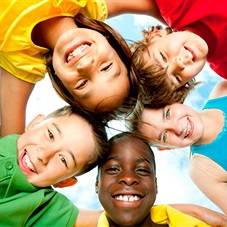 Воспитание толерантности и культуры межнационального общения(ПОЛИКУЛЬТУРНОЕ ВОСПИТАНИЕ В МЕГАПОЛИСЕ)По материалам сборника по воспитанию толерантности и культуры межнационального общения, предназначенного для учителей, классных руководителей, зам. директора по ВР.Предложенные методические материалы городского конкурса «Учимся толерантности» предназначены для проведения классных часов, внеклассных мероприятий. Материалы будут способствовать в подготовке и проведении занятий в образовательной организации  по теме: «Толерантность». Анюшина Татьяна Юрьевна,педагог дополнительного образованияИванова Людмила Дмитриевна,заместитель директора по воспитательной работеМБОУ СОШ № 187 г. НовосибирскаПрограммапсихолого-педагогической помощи «Контакт+»Пояснительная записка1. ОБЩИЕ ПОЛОЖЕНИЯ Актуальность программыДля каждого человека, особенно ребенка, очень значимо и важно быть успешным и признанным сверстниками и взрослыми. Это имеет особое значение при переходе ребенка с одной социальной ступени на другую, при смене образовательного учреждения. В воспитательной системе образовательной организации имеется опыт работы по созданию толерантного отношения среди представителей школьного сообщества. С 2001 года реализуется программа психолого-педагогической поддержки обучающихся «Контакт+». Данная программа разработана на основе опыта лицея №1 г. Щёкино Тульской области. Программа направлена на создание в школе стиля и тона педагогического общения, моделирующего семейные отношения, как наиболее благоприятные для развития личности ребенка. К сожалению, наш современный мир не являет собой образец толерантного отношения в обществе. В энциклопедии значение толерантности трактуется как терпимость, умение спокойно, без враждебности воспринимать чужой образ жизни, поведение, обычаи, чувства, мнения, идеи, верования, признавать право на существование других культур. Примером воспитания толерантного отношения к культурам различных народов могут служить культурно-просветительские тематические концертные программы:«Россия- Русь!»;«Моя Сибирь!»;«Новосибирск – многонациональный!»«Хоровод друзей»;«Вместе весело шагать».Воспитанию толерантной культуры всех участников образовательного процесса способствует активное участие в делах творческой направленности, посвященных интернациональному воспитанию школьников: Фестиваль детского творчества «Город дружбы – город детства!»;Фестиваль «Новосибирск – семья народов»;Фестиваль творчества молодежи «Тысяча друзей»;Фестиваль «Восточная принцесса»;Фестиваль «Восточный ветер»;Фестиваль-конкурс «Мы разные, мы дружим».Ярким примером пропаганды толерантного отношения к миру является работа историко-этнографического клуба «Эфес», руководитель учитель истории Марина Борисовна Николаева и ее авторская программа «Этническая мозаика». Все это и многое другое способствует снятию межнационального напряжения в образовательном учреждении и привитию толерантных чувств к иноязычным обучающимся.В создании программы принимали участие практические психологи, социальный педагог, руководитель Детской социологической службы при поддержке и административном курировании заместителя директора по воспитательной работе.Название программы «Контакт+» говорит само за себя. Контакт, в нашем понимании, это взаимодействие, способствующее налаживанию позитивных отношений.Станиславский жилой массив, на территории которого расположена школа, является наиболее доступным для проживания семей из соседних регионов, а также иноязычного населения. В связи с этим, актуальной становится проблема адаптации обучающихся, пришедших из разных школ и разных классных коллективов, имеющих разное вероисповедание и культуру.Педагогическая практика выявляет утомляемость, эмоциональное и психологическое напряжение и даже страх у вновь прибывших детей. Все это ведет к снижению учебной результативности, социальной напряженности с нежеланием посещать школу.Адаптация - приспособление, привыкание к новым условиям,  сложный и зачастую продолжительный процесс. Этот процесс зависит как от индивидуальных свойств личности, так и от помощи окружающих. Поэтому необходимо продумывать комплекс мер по созданию программ педагогического сопровождения новичков, нацеленных на более успешную и безболезненную адаптацию. В создании и выполнении программ необходимо участвовать всем представителям школьного сообщества.2. ЦЕЛИ И ЗАДАЧИЦель, стоящая перед педагогическим коллективом, а в первую очередь перед классным руководителем - сокращение периода адаптации обучающихся с целью их скорейшего включения в школьную жизнь через создание максимально благоприятной атмосферы для самореализации личности.Основные задачи:формирование в школьном коллективе единого стиля педагогического общения;овладение педагогами психолого-педагогическими формами и методами выхода на доверительный стиль общения;отслеживание диагностического изменения в общении ребенка за период обучения в школе.ОСНОВНЫЕ ВИДЫ И ФОРМЫ ДЕЯТЕЛЬНОСТИ ПО РЕАЛИЗАЦИИ ПРОГРАММЫобщий курс «Основы коммуникативного общения»;курс занятий психогимнастики;развивающие игры и упражнения;групповая и индивидуальная психодиагностика;консультирование; подготовка аналитических материалов по результатам наблюдений и психодиагностики;советы у директора, заместителей директоров.Кадровое обеспечение программы:директор школы;психологи школы;социальный педагог;педагог-организатор;заместители директора по воспитательной и учебно-воспитательной работе;педагог-библиотекарь и педагог-логопед;учителя- предметники, педагоги дополнительного образования;классные руководители.Материально-техническое обеспечение программы:учебные кабинеты для практических занятий;актовый зал для проведения массовых мероприятий;дидактический материал, сборники игр на взаимодействие и методические пособия;психолого-педагогическая литература.Документальное сопровождение программы:теоретическое изложение программы;методические разработки подпрограмм;карта интересов обучающихся;информационный банк данных;диагностические материалы;сценарные разработки подпрограмм «Я+Ты», «Ищу друзей», «Ключ к успеху», «Будем знакомы!» и другие.методика «Мой почтовый ящик»;анкеты, мини-сочинения, фотодокументы.Программа включает в себя ряд подпрограмм: помощь в адаптации вновь прибывших обучающихся;подпрограмма занятий Детской психологической службы «Имею право»;подпрограмма «Каникулы»;подпрограмма по профилактике правонарушений обучающихся «Поверь в себя». См. ПРИЛОЖЕНИЕПРИЛОЖЕНИЕМетодические разработки подпрограмм, входящих в программу «Контакт+»Игровая подпрограмма «Я + ты».Цель программы: создание условий для толерантного отношения обучающихся к новому для них социуму.Задачи:развитие коммуникативных способностей, навыков межличностноговзаимодействия в разновозрастном коллективе;снятие тревожности и опасения быть не понятым;формирование культуры общения.Условия проведения программы:Возраст участников программы 10-12 лет.Время: 30-40 минут.Место проведения: классная комната.Количество участников: 10-15 человек.Программу ведут воспитанники «Школы ведущих праздников».Реквизит:кукла   Школярчик-Станиславчик, школьный талисман (авторская   работа   Н.А. Корчугановой, учителя технологии);белая самоклеющаяся бумага, журнальный столик, фломастеры, шаблоны бумажных рукавичек, стулья (по числу участников программы);магнитофон с записями спокойной мелодии;бумажные цветные кораблики с пожеланиями каждому участнику программы;разноцветные воздушные шары.Ход занятия:Здравствуйте, дорогие друзья! Мы рады приветствовать Вас.Мы, воспитанники «Школы ведущих праздников», готовы  сегодня познакомим Вас с историей и традициями нашей замечательной школы.День рождения нашей школы - 1 сентября 1974 года. Школа — это наш второй дом. И как у каждого дома, у нас есть свой талисман — вот этот симпатичный мальчуган. Зовут его Школярчик-Станиславчик по названию нашего жилмассива. Талисман был рожден в творческой мастерской детского объединения «Дизайн», руководитель Н.А. Корчуганова, в год серебряного юбилея школы.Несмотря на свой детский возраст, наш Школярчик не сидит без дела. У него есть уникальная возможность оживать. Так, каждое 1 сентября он встречает будущих первоклассников на традиционном празднике «Здравствуй, школа!». Как гостеприимный хозяин, встречает первоклассников в библиотеке на празднике «Посвящение в читатели».Школярчик непременный участник Дня пятиклассника и посвящения в десятиклассники.Станиславчик всегда рад новым друзьям, и поэтому он, сегодня с нами.Сейчас, каждому из Вас мы раздадим вот эти замечательные сердечки, на которых Вы напишите свои имена, после того, как Школярчик побывает у каждого из Вас. (Кукла передается участникам программы по кругу. Каждый, держащий в руках куклу, называет свое имя, прописывает его на сердечке, и прикрепляет сердечко на правую сторону груди).Итак, все Ваши замечательные имена вам известны, и мы предлагаем Вам нашу любимую веселую игру «Вирзине» (смотри приложение).Здорово, играть в кругу мы уже научились! А так как дальше предстоит совместная работа, нам необходимо как можно больше узнать друг о друге. Мы предлагаем упражнение «Взаимные презентации» (смотри приложение).Вот как много хорошего мы узнали друг о друге. А теперь немного разомнемся.Предлагаем принять участие в упражнении «Мимо домика иду...» (смотри приложение).Дорогие ребята, за окном светит яркое солнце, радует глаз золотая листва, но скоро наступит зима, и, конечно же, каждому из нас будет необходима теплая одежда. И не случайно следующее наше упражнение называется «Рукавички», (смотри приложение).К сожалению, все когда-нибудь кончается. И наша программа тоже подходит к концу, нам бы очень хотелось услышать вашу оценку тому, что здесь происходило. Для этого мы предлагаем упражнение  «Хорошо - плохо», (смотри приложение).У нас есть замечательная традиция - в память о себе оставлять подарки. Мы дарим Вам эти замечательные кораблики с дружескими пожеланиями удачного плавания по океану школьной жизни (каждый участник программы получает бумажный кораблик с индивидуальным пожеланием успехов).А сейчас пришла пора прощаться. Возьмите, пожалуйста, в руки свои рукавички, они еще хранят тепло Ваших рук. А чтоб они стали еще теплее, давайте напишем на них добрые слова их владельцу (играющие пишут добрые слова, пожелания, передают по кругу, игра заканчивается, когда рукавичка возвращается к владельцу).Круг для нашей школы очень символичная фигура. Именно круг изображен на наших фирменных футболках. Совет Большого круга — это высший школьный орган соуправления. Все дела, большие и малые, мы решаем совместно, рука в руке, глаза в глаза. Каждое дело мы заканчиваем песней в кругу друзей, и поэтому предлагаем всем встать в круг, и выполнить следующие задания.Ладошку правой руки поверните, пожалуйста, вверх, ладошку левой — вниз, коснитесь ладонями друг друга, почувствуйте тепло рук. Задержите это тепло на мгновение, и скажите друг другу «До свидания, до новых встреч!»И в память о сегодняшнем дне мы дарим Вам эти разноцветные воздушные шары, маленькие прообразы большого солнца. Пусть Вам станет радостнее и светлее на душе.Игра «Вирзине»Ведущие предлагают всем участникам приготовить ладошки и колени, и выполнять все задания со словами:Вир-зи-не! (удар ладонями по коленям).Оп-ля, калина, оп-ля ку-ку! (удар ладонями по коленям, хлопок,щелчки пальцами) —2 раза.Румба-румба (руки сжимаются в локтях, пальцы в кулаки, делается метательное движение рук) на слова ча-ча-ча (руки вперед, движение изображающее игру на маракасах).О-о-о. а-а-а! (крутим ладонями в разные стороны).Пиф-паф (двумя указательными пальцами вправо и влево).Вжик-вжик (большим пальцем правой руки проводим возле горла).Yes! (правая рука вверх).Постепенно игра убыстряется.УПРАЖЕНИЯУпражнение «Взаимные презентации»:Ведущий делит игроков на пары. В течение минуты каждая пара представляется друг другу: называет свои самые лучшие, самые характерные для него качества (предмет гордости, что ценит в себе, что умеет делать лучше всего). Ведущий просит участников программы рассказать о том, что они узнали друг о друге (когда рассказ закончен, тот, о ком рассказывали, добавляет: «А еще я ...», все делают шаг в круг, поднимают большой палец и громко повторяют «И это здорово!»).Упражнение «Мимо домика иду...»Ведущий идет по внешней стороне круга со словами: «Мимо домика иду и в окошечко стучу. Кто, кто в домике живет?» (стучит в спину одного из игроков). Игрок поворачивается, называет себя, оба разбегаются в разные стороны, в месте встречи игроки должны взять друг друга за руки, сделать реверанс, улыбнуться и поприветствовать друг друга «Доброе утро, добрый день, добрый вечер!», а затем снова броситься к свободному месту. Тот, кто остается без места, становится ведущим.Упражнение «Рукавички»Для упражнения нужны вырезанные из бумаги рукавички, количество их пар равно количеству пар участников игры. Ведущий раскладывает на столе рукавички с одинаковым орнаментом, но не раскрашенные. Участники отыскивают свою пару рукавичек и с помощью трех карандашей разного цвета, стараются как можно быстрее раскрасить совершенно одинаковые рукавички. На рукавичке пишется имя автора рисунка.       Упражнение «Хорошо - плохо»Первый игрок начинает говорить любую фразу со слов: «Хорошо, что все мы здесь сегодня собрались, но плохо, что все уже подходит к концу».  Второй игрок повторяет последнюю фразу первого, например: «Плохо, что все уже подходит к концу, но хорошо, что все, что я здесь узнал, я смогу использовать в своей деятельности». Игра продолжается до последнего игрока, каждый последующий повторяет окончание фразы предыдущего и добавляет свою фразу, чередуя слова «хорошо» и «плохо».Бойкова Елена Александровна,учитель истории и обществознанияМБОУ СРОШ № 8 г. НовосибирскаМетодическая разработка по теме:«Восток и Запад: настоящее и будущее мировых мегасистем»Пояснительная запискаДанное занятие предполагает изучение и обсуждение фактического материала на основе сравнительного анализа. Сама тема является важной и актуальной, посвященной  дальнейшему существованию двух мегасистем – Востока и Запада. Занятие  по своей структуре является интерактивным, в нем использованы такие методы как  работа в группах, составление коллажа, мини-дискуссия, ролевая игра, робота с отрывками стихотворений, с текстом учебника. Итоговое обсуждение будет посвящено обсуждению возможности создания глобальной цивилизации, учащиеся смогут составить собственное мнение о том, является ли создание глобальной цивилизации далеким, туманным, даже не реальным будущим или интеграционные процессы изменят мир уже в ближайшее время.После занятия учащиеся смогут:объяснить термины цивилизация, мегасистема, глобализация; выделить, в чем состоят особенности двух мегасистем «Восток» – «Запад»;определить общие задачи и проблемы, решение которых зависит и от «Запада, и от «Востока»;сделать вывод об общемировом значении культур «Запада» и «Востока»;составить и проанализировать коллаж;преобразовывать текст и делать выводы на основе предложенного текста;обсудить вопрос о  возможности создания глобальной цивилизации;развивать навыки работы в группе, участия в дискуссии, составления и       объяснения коллажа, работы с текстом.Методическое оснащение:  учебник  Л.Н. Боголюбова «Человек и общество. Обществознание», коллаж «Восток», коллаж «Запад» (возможны различные варианты: можно использовать готовые коллажи, можно изготовить их в процессе занятия), картографическая версия А. Субботина «Женщина - Земля».Ход занятия:Мотивация.Целеполагание, определение прогнозируемых результатов.Предоставление информации.Работа в группах, на основе ролевой игры «Непутевые заметки: Восток, Запад». Презентация подготовленных коллажей. Мини – дискуссия «Будущее мировых мегасистем: вместе или врозь?»       «Особое мнение» - обсуждение версии А.Субботина.Рефлексия «Я узнал (а)…»Сценарий занятия.I этап. Прочитайте отрывок из известного стихотворения английского поэта и писателя  Джозефа Редьярда Киплинга «Баллада о Востоке и Западе»:             Запад есть Запад, Восток есть Восток,             Не встретиться им никогда.             Лишь у подножия престола Божия             В день Страшного суда…Задайте следующие вопросы:О каких мегацивилизациях, мегасистемах идет речь в этом стихотворении?Какова точка зрения автора о возможности создания единой цивилизации?II этап.  Объявите цель занятия: определить особенности двух мегасистем и интеграционные процессы, сближающие   мегасистемы -  «Восток» и «Запад»; сделать вывод о возможности и целесообразности создания в будущем единой цивилизации. III этап. Информация может быть предоставлена разными способами (см. Приложение №1):В виде мини-лекции  учителя «Особенности мегасистем – «Восток», «Запад».В виде самостоятельной работы учащихся с текстами.Учащимся даются следующие задания:выделить особенности Востока, как одной из мегасистем, существующих в мире, и составить тезисный план;определить свое отношение к мнению автора, разделяете ли Вы его      взгляд на цивилизацию Востока.IV этап.  Интерактивное упражнение, с использованием ролевой игры «Непутевые заметки: Восток, Запад». Для выполнения интерактивного упражнения,  разделите класс на три группы.Задание для 1 группы (см. приложение № 2):сделайте  коллаж: «Мое представление о Востоке – непутевые заметки»;для эффективной роботы распределите следующие роли в группе: «художник», «идеолог», «аналитик».«Идеолог» - определяет общую идею, которую будет отражать коллаж, например, Восток может быть представлен в виде «здания», подумайте, что будет его основанием, насколько оно будет прочным, что Вы поместите в основной части и что будет на верху.«Художник» – воплощает предложенные идеи, используя картинки и дополняет их рисунками.«Аналитик» - дополняет коллаж философским содержанием и готовит презентацию коллажа.выберите картинки, из предложенных учителем (может быть дано опережающее задание, по подбору картинок  самими учащимися), которые, на Ваш взгляд, относятся к Востоку и характеризуют эту мегасистему.Задание для 2 группы (см. приложение № 3): сделайте  коллаж: «Мое представление о Западе – непутевые заметки»;для эффективной роботы распределите следующие роли в группе: «художник», «идеолог», «аналитик».«Идеолог» - определяет общую идею, которую будет отражать коллаж, например, Запад может быть представлен в виде «здания», подумайте, что будет его основанием, насколько оно будет прочным, что Вы поместите в основной части и что будет  на верху.«Художник» – воплощает предложенные идеи, используя картинки и дополняет их рисунками.«Аналитик» - дополняет коллаж философским содержанием, и готовит презентацию коллажа.выберите картинки, из предложенных учителем (может быть дано опережающее задание, по подбору картинок  самими учащимися), которые, на Ваш взгляд, относятся к Западу и характеризуют эту мегасистему.Задание для 3 группы (см. приложение № 4)Участники группы будут выступать в роли «глобалистов»:нарисуйте схему, которая будет отражать технические, культурные, экономические, политические процессы и достижения, которые способствуют глобальной интеграции; необходимо вспомнить, какие проблемы, существующие в мире, мы называем «глобальными», изобразите их в виде схемы; подумайте, можно ли решить эти проблемы в рамках одной страны или  мегасистемы?Презентация коллажей и подведение итогов работы 1,2,3 групп можно провести двумя способами:Работу представляют и дают объяснения сами участники групп.Поменяться коллажами, и попросить дать пояснение той группе, которая с этим коллажем не работала, а затем  настоящие авторы дополняют или опровергают сказанное.Презентацию работы группы № 3 следует сделать после презентации группы   № 1, 2.Главным итогом работы групп должно быть определение особенностей каждой мегасистемы и интеграционных  процессов, сближающих  мегасистемы -  «Восток» и «Запад».V этап. Предложите познакомиться с определением термина «глобализация» из учебника О.С. Сороко-Цюпы «Мир в XX веке», стр. 323.Глобализация – это комплексное, системное, растущее единство современного мира, обусловленное необходимостью решения обострившихся мировых проблем (экологическая, проблема терроризма, преодоление экономической и культурной отсталости, освоение околоземного пространства, решение мировых энергетического, сырьевого, продовольственного и других кризисов), а также и других проблем, включая соблюдение социальных, экономических и личных прав и свобод личности.Задайте вопросы:Возможно ли создание глобальной цивилизации, учитывая особенности каждой цивилизации или мегасистемы и интеграционные процессы, набирающие силу во всем мире?Необходимо ли, на Ваш взгляд, создание глобальной цивилизации? Обсудите «+» и «-».Эти вопросы желательно обсудить, используя элементы дискуссии, для этого объявите следующие правила:определите противоположные точки зрения, а также «колеблющихся», тем самым появиться возможность разделить класс на три группы;группы, имеющие противоположные мнения, готовят аргументы в защиту своей точки зрения;во время выступления ни одна из групп не должна перебивать «соперников»;в качестве вывода принимается мнение той группы, которая сможет убедить большее количество «колеблющихся».оставьте возможность оставить свое собственное мнение и не согласиться с общим выводом для отдельных учеников.Познакомьтесь с «особым мнением» о возможности и целесообразности создания глобальной цивилизации, которое принадлежит А. Субботину – поэту, страннику, философу, гусляру, для этого продемонстрируйте его работу «Женщина - Земля» (см. приложение № 5).VI этап. Рефлексия. Попросите учащихся ответить на три вопроса письменно:Задумывались ли Вы  над обсуждаемой темой ранее?Менялось ли Ваше мнение в процессе урока?Появилось ли у Вас желание прочитать по этой теме больше после этого занятия?  Можно порекомендовать для дополнительного чтения книги В. Овчинникова «Ветка сакуры» и «Корни дуба».Завершите занятие, продолжив, чтение второй части стихотворения Р. Киплинга из «Баллады о Востоке и Западе»:                   Но нет Востока и Запада нет,                   Нет наций, различья, границ,                   Если двое мужчин, рожденных в разных концах Земли,                    Станут друг к другу лицом.ПРИЛОЖЕНИЯ.Приложение № 1 («Восток»).  Результаты работы учащихся с должны быть представлены в виде тезисного плана.  Тезисный план может выглядеть следующим образом:«Особенности Востока».В основе восточных цивилизаций лежат религиозно-философские учения – даосизм, буддизм, конфуцианство.Человек рассматривается как часть какого-либо коллектива – семьи, касты, сословия, религиозной общности.Социальный мир Востока представлен многочисленными этническими, религиозными, сословно-кастовыми группами. Существует социальная  иерархия.Существует сильный контраст бедности и богатства.Труд считается средством приобретения необходимых благ, удовлетворяющих насущные потребности, а не средством для накопления богатства.Традициям, обычаям придается особое значение. Существует особое отношение к старшему поколению, как хранителям мудрости.Особую роль на Востоке играет государство, нередко оно становилось теократическим.Приложение № 1 («Запад»).  Результаты работы учащихся в виде тезисного плана.  Тезисный план может выглядеть следующим образом:«Особенности Запада».Духовной основой цивилизации Запада является христианство, под влиянием которого сформировались моральные ценности, а впоследствии этнические нормы.Западу свойственна нацеленность на изменение, переустройство, совершенствование общества.Человеку отводиться главенствующая роль в мире природы, он стремиться покорить ее, а не покориться ей.Труд оценивается не только как средство  приобретения необходимых благ, но и как средство накопления богатства.Ценятся такие качества характера, как целеустремленность, воля,  упорство, вера в собственные силы.Государство, как правило, отводиться роль посредника, регулирующего общественные взаимоотношения.С западной цивилизацией связывают такие понятия, как рыночная экономика, частная собственность, гражданское общество, гражданское общество, демократия, классовое расслоение, массовое производство, массовая культура. Приложение № 2.Рабочий лист для группы № 1. сделайте  коллаж: «Мое представление о Востоке – непутевые заметки»;для эффективной роботы распределите следующие роли в группе: «художник», «идеолог», «аналитик».«Идеолог» - определяет общую идею, которую будет отражать коллаж, например, Восток может быть представлен в виде «здания», подумайте, что будет его основанием, насколько оно будет прочным, что Вы поместите в основной части и что будет на верху.«Художник» – воплощает предложенные идеи, используя картинки и дополняет их рисунками.«Аналитик» - дополняет коллаж философским содержанием и готовит презентацию коллажа.выберите картинки, из предложенных учителем (может быть дано опережающее задание, по подбору картинок  самими учащимися), которые, на Ваш взгляд, относятся к Востоку и характеризуют эту мегасистему.Приложение № 3.Рабочий лист для группы № 2: сделайте  коллаж: «Мое представление о Западе – непутевые заметки»;для эффективной роботы распределите следующие роли в группе: «художник», «идеолог», «аналитик».«Идеолог» - определяет общую идею, которую будет отражать коллаж, например, Запад может быть представлен в виде «здания», подумайте, что будет его основанием, насколько оно будет прочным, что Вы поместите в основной части и что будет  на верху.«Художник» – воплощает предложенные идеи, используя картинки и дополняет их рисунками.«Аналитик» - дополняет коллаж философским содержанием, и готовит презентацию коллажа.выберите картинки, из предложенных учителем (может быть дано опережающее задание, по подбору картинок  самими учащимися), которые, на Ваш взгляд, относятся к Западу и характеризуют эту мегасистему.Приложение № 4.Рабочий лист для группы № 3:Участники группы будут выступать в роли «глобалистов»:нарисуйте схему, которая будет отражать технические, культурные, экономические, политические процессы и достижения, которые способствуют глобальной интеграции; необходимо вспомнить, какие проблемы, существующие в мире, мы называем «глобальными», изобразите их в виде схемы; подумайте, можно ли решить эти проблемы в рамках одной страны или  мегасистемы?Приложение № 4.Рабочий лист для группы № 3:Участники группы будут выступать в роли «глобалистов»:нарисуйте схему, которая будет отражать технические, культурные, экономические, политические процессы и достижения, которые способствуют глобальной интеграции; необходимо вспомнить, какие проблемы, существующие в мире, мы называем «глобальными», изобразите их в виде схемы; подумайте, можно ли решить эти проблемы в рамках одной страны или  мегасистемы?Вершута Надежда Александровна, учитель русского языка и литературы МБОУ СОШ № 87 г. НовосибирскаКлассный час «Учимся понимать друг друга» (5 класс)Цель: дать понятие толерантности, способствовать развитию сочувствия, сопереживания у учащихся.Задача: воспитание у детей миролюбия, принятия и понимания других людей, умения позитивно с ними взаимодействовать, помочь ученикам увидеть взаимосвязь способности к толерантности с качествами личности.Актуальность проблемы: сегодня на первый план выдвигаются ценности и принципы, необходимые для общего выживания и свободного развития (идея терпимости к чужим и чуждым позициям, ценностям, культурам, идея диалога и взаимопонимания, поиска взаимоприемлемых компромиссов и т.п.).План занятия:1. Вводная беседа учителя (мотивация).2. Раскрытие понятия «толерантность».3. Заранее приготовленный рассказ учеников о своей национальной принадлежности, о традициях своего народа.4. Просмотр видеосюжета.5. Мозговой штурм – как должен вести себя толерантный человек?6. Рефлексия.Оборудование и материалы:1. Компьютер, мультимедиа проектор, экран.2. Видео «ProShow Толерантность».3. Презентация классного часа.4. Ватман с изображенным заранее силуэтом человека.Ход занятия:1. Вводная беседа учителя:Слайд 1.Все мы живем в кругу родных,  друзей, знакомых и незнакомых людей, с которыми общаемся. У нас разные взгляды на жизнь, разные убеждения, стремления, возраст и опыт. У нас есть друзья, с которыми нам легко общаться, приятно проводить время. С друзьями многое видится одинаково. Но, если человек не похож на нас, то разговор с ним может вызывать сложности, но, тем не менее, он не станет менее информативным. Если мы сможем научиться понимать непохожих на нас людей, то сможем научиться лучше понимать самих себя. Мы должны понимать, что вокруг нас находятся люди разных культур и национальностей, разных вероисповеданий, интересов, убеждений и так далее.Наша беседа сегодня посвящена тому, чтобы учиться жить вместе, принимать друг друга такими, какие мы есть, учиться понимать друг друга.В нашем классе учатся представители разных народов. Сегодня вы приготовили небольшой рассказ о культуре своих народов, о своей семье, о традициях. Но, прежде чем мы начнем с вами знакомиться с этими рассказами, предлагаю подумать, что же может обозначать следующее слово:Слайд 2.  Tolerantia   (Ученики предполагают, что может обозначать это слово).Слайд 3.2. Толера́нтность (от лат. tolerantia — терпение, терпеливость, принятие) —  термин, обозначающий терпимость к иному мировоззрению, образу жизни, поведению и обычаям. Толерантность не равносильна безразличию. Она не означает также принятия иного мировоззрения или образа жизни, она заключается в предоставлении другим права жить в соответствии с собственным мировоззрением.Слайд 4. 16 ноября – Международный день толерантности. Символом является радуга. Как вы думаете, почему именно радуга?Как вы понимаете значение этого термина? (Толерантность - это в первую очередь уважение к различиям и правам других людей и себя). В конце занятия мы еще раз вернемся к этому определению, чтобы еще раз его осмыслить. 3. А сейчас предлагаю прослушать подготовленные рассказы о себе. (Ученики по очереди выступают и рассказывают о традициях своего народа, о своих семьях). После каждого выступления прослушиваем небольшие музыкальные композиции (различные национальные мелодии). Слайд 5. Во время выступлений учеников. Стихотворение: Людей неинтересных в мире нет!Их судьбы – как история планет.У каждой все особое, своё,И нет планет, похожих на нее…Слайд 6. Толерантность.Предлагаю вернуться к слову, которое мы с вами рассмотрели в начале занятия. Сегодня мы увидели, какие мы разные, сколько разных и интересных моментов в культуре каждого из нас. Все народы, населяющие Россию, живущие у нас в Сибири, обогащают единую культуру нашей страны, ее традиции. Мы с вами сильны, когда едины. 4. Сейчас я предлагаю вам посмотреть видеосюжет о том чувстве, которое должен пытаться взращивать в себе каждый гражданин нашей многонациональной страны. (Просмотр видео «ProShow Толерантность», длительность 5,5 мин.).5. Мозговой штурм – как должен вести себя толерантный человек? (Ученики отвечают на вопрос, комментируют ответы друг друга, задают вопросы). Какими качествами должен обладать толерантный человек? 6. Рефлексия. Прочитаем стихотворение. Слайд 7. Человек! Он ведь тоже Природа, Он ведь тоже закат и восход, И четыре в нем времени года, И особый в нем музыки ход. И особое таинство цвета То с жестоким, то с добрым огнем. Человек – он Зима, или Лето, Или Осень с грозой и дождем. Все вместе в себе: версты и время. И от атомных бурь он ослеп. Человек – он и почва, и семя, И сорняк среди поля, и хлеб. И какая в нем брезжит погода? Сколько в нем одиночеств и встреч? Человек – он ведь тоже природа… Так давайте Природу беречь!Как человеку можно стать толерантным? (Оставаться самими собой, уметь анализировать свои поступки). Как нужно относиться к другим людям, к другим национальностям? Какие качества присущи толерантному человеку? Попробуем изобразить на ватмане этого толерантного человека?  На ватмане заранее изображен силуэт человека, каждый ученик по очереди подходит и пишет качество, которое, по его мнению, должно быть у толерантного человека. Получившееся изображение остается в классе как приме толерантности, к которому нужно пытаться стремиться.Подведение итогов, вопросы учеников друг другу и учителю, окончание классного часа.   Гуляева Алена Владимировна,учитель начальных классовМБОУ СОШ № 111 г. НовосибирскаКлассный час «Толерантность» (4 класс)Пояснительная запискаЦель: формирование уважительного отношения к другим людям. Задачи:ввести и закрепить определение термина “толерантность”, углубить понимание его значения;развивать критическое мышление, навыки групповой работы, умение аргументировать свою позицию, находить решения обсуждаемых проблем, дать учащимся возможность оценить степень своей толерантности;способствовать воспитанию терпимого отношения к окружающим людям, умению сочувствовать;воспитывать чувства доброты и милосердия, отзывчивости и сострадания к человеку.Оборудование: мяч; плакат с деревом, листики дерева; презентация. Задание: написать на доске список человеческих качеств:Терпение, чувство юмора, непонимание, уважение мнения других, игнорирование, эгоизм, доброжелательность, умение владеть собой, нетерпимость, выражение пренебрежения, раздражительность, умение слушать собеседника, равнодушие, понимание и принятие, чуткость, любознательность. План классного часа:I. Вступительное слово.II. Беседа «Что такое толерантность?».III. Упражнения на развитие толерантности.     IV. Рефлексия.Ход классного часа «Толерантность». I. Вступительное слово 	Представьте себе, что Ваш друг получил плохую оценку и очень расстроился из-за этого. Как Вы поступите в такой ситуации? (Будем успокаивать, утешать.) Другими словами, Вы будете сочувствовать своему другу?А почему Вы будете сочувствовать своему другу? (Потому что мы друзья.)А если вы увидите ребенка, который плачет из-за того, что упал и поранился, будете ли ему сочувствовать? (Да.)Да, я тоже буду им сочувствовать. Например, я всегда сочувствую бездомным животным, мне их очень жалко, поэтому я никогда их не обижаю. Надеюсь, вы тоже никогда не обижаете бездомных животных. Не так ли? II. Беседа «Что такое толерантность?»Итак, мы с вами выяснили, что сочувствовать - значит сопереживать, понимать чувства и мысли другого человека. Есть слово, очень близкое по значению, - это слово «толерантность». Но понятие «толерантность» более широкое. Оно означает способность, умение терпеть, мириться с чужим мнением, быть снисходительным к поступкам других людей.- Как вы понимаете выражение «уметь терпеть, мириться с чужим мнением»? (Выслушивать и уважать мнение других людей.)Правильно, быть толерантным - значит признавать, что у каждого человека есть право на собственное мнение. Представьте себе такую ситуацию: два друга, Саша и Коля, разговаривая о своих домашних животных, начинают спорить и ругаться, потому что Саше нравятся собаки, и он считает их самыми умными созданиями, а Коле нравятся кошки, он считает их лучшими животными в мире. Мальчики поссорились и больше не разговаривают.- Как вы думаете, из-за чего возник спор? (Из-за непонимания.)- Кто из мальчиков прав? (Никто.)- Чему мальчики должны научиться? (Принимать чужое мнение.)Ребята, все мы разные люди, у нас у всех разные вкусы, привычки, разные таланты. Кто-то любит животных, кому-то нравятся машины, кто-то любит читать, а кто-то отлично играет в футбол, кому-то нравится рисовать, а кому-то - танцевать и т. д. И это не значит, что кто-то из нас хуже или лучше, умнее или глупее. Каждый из нас уникален и неповторим, поэтому мы должны ценить и уважать друг друга, то есть быть толерантными.Посмотрите на доску, выберите из предложенных те черты, которыми, по вашему мнению, обладает толерантный человек (первая часть таблицы). - Кто назовет другие черты толерантного человека?(Учащиеся высказываются.)Итак, сочувствие, доброжелательность, терпение - все эти качества очень важны, ведь без них мы не можем жить в мире и согласии. Каждый из нас должен развивать в себе эти качества.Так что же такое толерантность?Определение слова толерантность на разных языках земного шара звучит по-разному: прочитайте на слайде (слайд № 1). 
в испанском языке оно означает способность признавать отличные от своих собственных идеи или мнения; 
во французском – отношение, при котором допускается, что другие могут думать или действовать иначе, нежели ты сам; 
в английском – готовность быть терпимым, снисходительным;
в китайском – позволять, принимать, быть по отношению к другим великодушным;
в арабском – прощение, снисходительность, мягкость, милосердие, сострадание, благосклонность, терпение, расположенность к другим;
в русском – способность терпеть что-то или кого-то (быть выдержанным, выносливым, стойким, уметь мириться с существованием чего-либо, кого-либо).Почему, на ваш взгляд, в разных странах определения различны? А что же объединяет эти определения? 
         Быть толерантным – означает уважать других, невзирая на различия. Это означает быть внимательным к другим, уважительно относиться друг к другу.
         Интересно, что символом толерантности является радуга (слайд № 2).Но есть люди, которых называют интолерантными.  А что это значит? Как вы думаете, к кому будут относиться оставшиеся определения? (на доске характеристики: терпение, чувство юмора, непонимание, уважение мнения других, игнорирование, эгоизм, доброжелательность, умение владеть собой, нетерпимость, выражение пренебрежения, раздражительность, умение слушать собеседника, равнодушие, понимание и принятие, чуткость, любознательность)III. Упражнения на развитие толерантностиСейчас мы с вами поиграем, улучшим настроение себе и другим.1. «Аплодисменты»Попрошу встать тех, кто умеет:• кататься на роликах;• вышивать;• сочинять стихи;• играть в футбол;• танцевать;• плавать и т. д.(Остальные учащиеся аплодируют.)2. «На какого сказочного героя я похож»Я буду по очереди бросать мяч каждому из вас, а вы должны бросить мяч обратно мне и назвать имя сказочного героя, на которого вы хотите быть похожим.3. «Это здорово!»Сейчас я буду кидать мяч, а тот, кто его поймает скажет о любом своем умении или таланте, например «Я умею танцевать», «Я умею прыгать через лужи», «Я умею рассказывать страшилки». В ответ все должны хором отвечать «Это здорово!» и одновременно поднимать вверх большой палец.4. «Кто похвалит себя лучше всех, или Памятка на черный день»У каждого из нас случаются приступы «кислого» настроения, когда кажется, что у тебя ничего не получается. В такие моменты мы забываем все собственные достижения, свои уникальные и неповторимые способности. А ведь каждому из нас есть чем гордиться. Не так ли?Я предлагаю вам дома составить памятку «Мои лучшие черты», в которую вы запишете свои лучшие качества, умения и таланты.IV. Рефлексия.Ребята! Обратите внимание! На каждой парте лежит текст со стихотворением, цифрами обозначены номера парт. Сейчас у нас будет импровизированный монтаж. Вы должны по очереди читать строки стихотворения, учитывая номер парты.

1.
Что ж такое толерантность?
Может к бабушке любовь?
2.
А быть может это то, что маме
Я на день рождения принес?
3.
Понял я, что это – уважение
К мнению не только своему.
4.
Видеть боль чужую
Я, по-моему, уже могу.
5.
Дам монетку нищему,
Пожилому помогу.
6.
Товарища в беде не брошу,
Злобу в класс я не пущу.
7.
Если ты к друзьям терпим, 
Выслушать любого можешь.
8.
Если нужно, то готов
Ты всегда прийти на помощь.
9.
Веришь в чудо, доброту.
Взрослых уважаешь,
10.
Маме с папой не грубишь,
Младших ты не обижаешь.
11.
Значит, не зря все говорят,
Что ты толерантен.
12.
Оставайся им всегда и
Будь еще галантен.
13.
Что такое толерантность?
Доброта, любовь и смех.
14.
Что такое толерантность?
Счастье, дружба и успех.
15.
Если каждый друг к другу будет терпим,
То вместе мы сделаем толерантным наш мирСлово толерантность есть практически во всех языках мира и понимают его в разных странах одинаково. Вот такие вертушки мира создают школьники США в День Толерантности ежегодно 16 ноября. На каждой вертушке дети пишут свои пожелания (Слайд №3).
У нас в стране чаще всего «выращивают» дерево толерантности, на листьях которых дети также оставляют свои пожелания и рисунки (Слайд №4). Давайте попробуем и мы вырастить своё дерево толерантности. Пусть наше дерево распустит листочки и зазеленеет. Возьмите каждый по листочку и напишите на них, что, по-вашему, надо сделать, чтобы ваш класс, ваша школа стала пространством толерантности, т.е. чтобы отношения в них были толерантными. 
Затем листочки приклейте на дерево. 
Класс – это маленькая семья. И хотелось бы, чтобы в вашей семье всегда царила доброта, уважение, взаимопонимание, не было бы ни ссор, ни ругани. А что же для этого нужно?Китайская притча «Ладная семья»Жила-была на свете семья. Она была не простая. Более 100 человек насчитывалось в этой семье. И занимала она целое село. Так и жили всей семьей и всем селом. Вы скажете: ну и что, мало ли больших семейств на свете. Но дело в том, что семья была особая – мир и лад царили в той семье и, стало быть, на селе. Ни ссор, ни ругани, ни, Боже упаси, драк и раздоров. Дошел слух об этой семье до самого владыки страны. И он решил проверить, правду ли молвят люди. Прибыл он в село, и душа его возрадовалась: кругом чистота, красота, достаток и мир. Хорошо детям, спокойно старикам. Удивился владыка. Решил узнать, как жители села добились такого лада, пришел к главе семьи; расскажи, мол, как ты добиваешься такого согласия и мира в твоей семье. Тот взял лист бумаги и стал, что-то писать, писал долго – видно, не очень силен был в грамоте. Затем передал лист владыке. Тот взял бумагу и стал разбирать каракули старика. Разобрал с трудом и удивился. Три слова были начертаны на бумаге: 
любовь; 
прощение; 
терпение.И в конце листа: сто раз любовь, сто раз прощение, сто раз терпение. Прочел владыка, почесал, как водится, за ухом и спросил: - И все? - Да, - ответил старик, - это и есть основа жизни всякой хорошей семьи. И, подумав, добавил: - И мира тоже.Пусть солнце толерантности передаст свое тепло вам, всем окружающим и всему миру (слайд №5).И в завершении вам пожелатьБудьте добрыми и человечнымиПусть ваши сердца наполняют дружба, нежность, любовь, милосердие, терпимость, доброта, искренность, душевность (слайд №6).Использованные источники:http://festival.1september.ruhttp://pedsovet.suhttp://ppt4web.ruhttp://www.uchportal.ruhttp://ped-kopilka.ruПРИЛОЖЕНИЯИгра «Толерантны ли вы?» Младший братишка сломал твою игрушку…Ты его прощаешь, он сделал это не нарочно…Ты ударишь его…               Как вы поступите? Ты поссорился со своей сестрой…Ты пытаешься объясниться с ней…Ты обижаешься и мстишь ей за это…                    Как вы поступите? Тебе не хочется идти на прогулку со своими родными…Ты устраиваешь истерику, чтобы не идти гулять…Ты идешь с ними гулять, чтобы они были довольны…                  Как вы поступите? Как вы поступите в такой ситуации: Ты не согласен с кем-нибудь..Ты все-таки слушаешь его…Ты не даешь ему говорить…                   Как вы поступите?   В классе ты уже ответил…Тебе хочется ответить еще…Ты предоставишь другим возможность ответить….                  Как вы поступите? Упражнение «Черты толерантной личности»1. Расположенность к другим 
2. Снисходительность 
3. Терпение 
4. Чувство юмора 
5. Чуткость 
6. Доверие 
7. Альтруизм 
8. Терпимость к различиям 
9. Умение владеть собой 
10. Доброжелательность 
11. Умение не осуждать других 
12. Гуманизм 
13. Умение слушать 
14. Любознательность 
15. Способность к сопереживанию3. Процедура проведения. Участники получают бланки опросника. Ведущий объясняет, что 15 характеристик, перечисленных в опроснике, свойственны толерантной личности.Инструкция: поставьте: «+» напротив тех трех черт, которые, по Вашему мнению, у Вас наиболее выражены; «-» напротив тех трех черт, которые у Вас наименее выражены. Этот бланк останется у Вас и о результатах никто не узнает, поэтому Вы можете отвечать честно, ни на кого не оглядываясь.Дамзина Татьяна Владимировна, учитель физикиМБОУ СОШ № 160  г. НовосибирскаУрок толерантности "Жить вместе"Пояснительная запискаЦель: воспитание у обучающихся потребности и готовности к конструктивному взаимодействию с людьми независимо от их национальной, социальной, религиозной принадлежности, взглядов, мировоззрения, стилей мышления и поведения, воспитание терпения и милосердия.Задачи:Обучающая: познакомить учащихся  с понятием «толерантность»;научить оценивать ситуацию с позиции другого человека.Воспитательная: воспитывать в детях миролюбие, принятие и понимание других людей;воспитывать толерантное отношение к личностным особенностям людей.Развивающая: развивать способность осознавать свои чувства;развивать коммуникативные навыки.Методы: занятие с элементами тренинга, игровое моделирование.Возраст участников: 14-15 лет.Материалы: плакаты с высказываниями великих мыслителей, ученых философов; плакаты, подготовленные детьми и родителями или фотографии по теме "Диалог культур".Ход мероприятия:Вступительное слово учителя– Здравствуйте, ребята. Сегодняшнюю встречу мы начали с необычного дружественного приветствия. Как вы заметили, у разных народов оно выражается по-разному, но каждое несет в себе положительные эмоции. А улыбка при приветствии просто творит чудеса, снимая все барьеры в общении.Упражнение "мировое приветствие"Дети здороваются друг с другом, используя ритуалы приветствия, принятые в разных культурах.Варианты приветствия:Россия – объятие и троекратное лобызание поочередно в обе щеки.Китай – легкий поклон со скрещенными на груди руками.Франция – рукопожатие и поцелуй в обе щеки.Индия – легкий поклон, ладони вытянуты по бокам.Япония – легкий поклон, руки и ладони вытянуты по бокам.Испания – поцелуй в щеки, ладони лежат на предплечьях партнера.Германия – простое рукопожатие и взгляд в глаза.Малайзия – мягкое рукопожатие обеими руками, касание только кончиками пальцев.Лапландия – потереться друг о друга носами.Арабы – перекрестить руки на груди.Самоанцы – обнюхать друг друга. Тибет – снять головной убор правой рукой, а левую руку заложить за ухо и высунуть язык.Упражнения:Упражнение «Пожелания на тренинг»Участники сидят в кругу. Первый участник (любой из круга) встает, подходит к другому, приветствует его, используя любое из "мировых приветствий" и говорит пожелание на предстоящий тренинг. Тот, к кому подошел первый участник, в свою очередь подходит к следующему и так далее до тех пор, пока каждый не получит пожелание.Комментарий: Необходимо напомнить ребятам основные правила работы в коллективе: в группе недопустима физическая или вербальная агрессия; вы можете говорить о своих чувствах, но не должны давать оценки (в первую очередь, негативные) поведению и высказываниям друг друга.Важным условием создания атмосферы сотрудничества является вопрос формирования учебных групп. Можно предложить ребятам объединиться в группы так, как им захочется, можно провести жеребьевку, а можно составить список каждой группы заранее. Количество человек в группе должно быть 3-7. Если группа слишком большая, ей трудно работать и в ней сложно всем проявиться; маленькая группа обедняет обсуждение.Упражнение «В плену предрассудков»Выбираются четыре человека на роль объектов, представители определённых народов. Участники выходят за дверь, им сообщают о «ролях», которые им предстоит сыграть и кратко объясняют предстоящую процедуру. Содержание упражнения не раскрывается полностью, говорят лишь о том, что группа будет адресовать им распространённые высказывания по поводу разных этнических групп.Участников просят «вжиться» в образ представителя определённой этнической группы. Необходимо запомнить свои мысли, чувства и переживания во время проведения упражнения.Группа садится полукругом и ставит напротив этого полукруга стул. Даётся инструкция: «Сейчас в центр полукруга поочерёдно будут садиться «представители» разных культур из числа участников, находящихся за дверью. Задача группы – вспомнить или придумать негативные высказывания в отношении данной этнической группы и адресовать их его «представителю». После каждого высказывания сидящего на стуле участника обматывают тканью или бумажными полотенцами. Когда прозвучит команда «Достаточно», участникам следует начать высказывать только позитивные мысли в адрес этого народа. А бумагу при этом начать разматывать.После распутывания «представителя» народа ведущий просит участников группы хорошо запомнить свои впечатления до последующего обсуждения.Далее подобная процедура повторяется со всеми «представителями» народов, входящими в комнату по приглашению.Обсуждение.Важно начать разговор с описания своего состояния всеми "представителями народов" по очереди. Каждый человек, исполнявший роль "объекта", должен очень подробно и искренне рассказать о своих чувствах, эмоциях, возникших во время упражнения: перед началом процедуры, в процессе обматывания бумагой, после окончания негативных высказываний, во время позитивных высказываний, после окончания всей процедуры.Затем обсуждаются чувства и переживания остальных участников группы. Сравниваются состояния всех участников.Учитель и члены группы обязательно должны поблагодарить главных персонажей игры.В этическом плане толерантность исходит из гуманистических течений, в которых важна непреходящая ценность различных добродетелей человека, в том числе достоинств, отличающих одного человека от другого и поддерживающих богатство индивидуальных вариаций единого человеческого вида. Если разнообразие людей, культур и народов выступает как ценность и достоинство культуры, то толерантность, представляющая собой норму цивилизованного компромисса между конкурирующими культурами и готовность к принятию иных логик и взглядов, выступает как условие сохранения разнообразия, своего рода исторического права на отличность, непохожесть.Упражнение «Учимся ценить индивидуальность» Дети часто хотят быть такими же, как остальные, и переживают, чувствуя, что отличаются от других. Иногда действительно хорошо, когда мы  – как все, но не менее важна и наша индивидуальность. Ее можно и нужно ценить. Когда люди не похожи друг на друга, они становятся интересны друг другу, учатся быть толерантными.– Ребята, напишите о каких-то трех признаках, которые отличают вас от всех остальных участников группы: внешний вид, одежда, умения, какие-либо достижения. После того как вы справитесь с заданием, мы соберем ваши записи и зачитаем их, а остальные ребята будут отгадывать, кто является автором тех или иных утверждений.  Комментарий: Индивидуальная работа. Сбор записей участников тренинга ведущим, их чтение с последующим отгадыванием. Если автора не удается «вычислить», он должен назваться сам.. Упражнение-тренинг "Мы так похожи"Учитель приглашает в круг одного из учеников на основе какого-либо сходства с собой. Например: "Егор, выйди, пожалуйста, ко мне, потому что у нас с тобой одинаковый цвет глаз (или мы похожи тем, что мы жители одного города, или мы одного роста и т. д.)". Мальчик выходит в круг и приглашает выйти кого-нибудь из участников таким же образом. Упражнение продолжается до тех пор, пока все члены группы не окажутся в кругу. Позитивное понимание толерантности достигается и через уяснение проявлений ее противоположности - интолерантности или нетерпимости. Нетерпимость основывается на убеждении, что твоя группа, твоя система взглядов, твой образ жизни стоят выше остальных. Это не просто отсутствие чувства солидарности, это неприятие другого за то, что он выглядит иначе, думает иначе, поступает иначе, просто за то, что он существует. Нетерпимость ведет к господству и уничтожению, отказывает в праве на существование тому, кто придерживается иных взглядов, определяет предпочтение подавления, а не убеждения. Нетерпимости ненавистны новшества, так как они отвергают или изменяют старые модели. Ее результаты могут проявляться в широком диапазоне: от обычной невежливости, пренебрежительного отношения к другим или раздражения - до этнических чисток и геноцида, умышленного уничтожения людей. Нетерпимость способствует совершению таких преступлений, которые являются позором человечества. Необходимо понимать последствия нетерпимости для общества и уметь оценить ее проявления как нарушения прав человека. Проявления нетерпимости: оскорбления, насмешки, выражение пренебрежения; игнорирование (отказ в беседе, в признании); расизм (дискриминация представителей определенной расы на основе предпосылки, что одни расы превосходят другие); национализм (убеждение в превосходстве своей нации над другими и в том, что своя нация обладает большим объемом прав); осквернение религиозных или культурных символов и т.д.Дорогие ребята! Сегодняшняя встреча помогла нам понять, что мы — это частички культуры и традиций народа, к которому мы принадлежим. И каждые народы по-своему интересны.На предыдущих занятиях мы с вами говорили о толерантности, о том, что истинно толерантный человек уважает традиции и взгляды всех людей.ЗаключениеУпражнение «Акростих»Класс делится на группы, каждой группе выдается лист бумаги.На листе вертикально записывается слово толерантность, группе необходимо «расшифровать» каждую букву слова, чтобы в итоге сложилось единое представление о понятии.Например:Т – творчествоО – объединениеЛ – любовьЕ – единство
Р – радостьА – активностьН – нежностьТ – терпимостьН – надеждаО – осмыслениеС – симпатияТ – тактичностьА почему так важно быть толерантным? Идёт обсуждение.Комментарий: В конце занятия необходимо оставить время, чтобы участники могли поделиться своими чувствами, впечатлениями, мнениями, поговорить о своем настроении. Кроме вопросов по теме занятия можно задавать вопросы, концентрирующие внимание участников на их состоянии: «Что вы сейчас чувствуете?», «Какими мыслями хотелось бы вам поделиться с группой?», «Что вас сегодня удивило?». Работа «здесь и сейчас» с непосредственными чувствами приводит к тому, что постепенно ученики привыкают считаться с особенностями настроения других, у них развивается умение слушать и слышать, что развивает эмпатию, основу психологии толерантности.Литература:Громова Е. И. Развитие этнической толерантности в школе//Воспитание школьников. №1 2006.Епанчин П.М. Воспитание веротерпимости в общеобразовательной школе как одна из форм профилактики экстремизма//Образование.-№9.-2003.Зайцева М.И. Проект "Подросток и толерантность" / М. И. Зайцева // Справочник классного руководителя. - ЗАО "МЦФЭР", 2007. - №1. Солдатова Г. У., Шайгерова Л. А., Шарова О. Д. Жить в мире с собой и другими: Тренинг для подростков. - М.: Генезис,- 2000. Толерантность и культурная традиция/ Под ред. М.Ю.Мартыновой. - М.: РУДН, 2002.Зиятдинова  Анастасия Сергеевна,учитель русского языка и литературыМБОУ СОШ №111 г. НовосибирскаМетодическая разработка классного часа на тему:«Человек с планеты земля..А я новосибирец»Цель: знакомство учащихся с понятием «толерантность», формирование уважительного отношения к людям разных национальностей, признание различий и индивидуальности каждого. Планируемые результаты:1. Предметные: сформировать у учащихся представление о толерантности (возникновение понятия, значение слова, приемы развития этого качества); 2. Личностные: формировать у учащихся толерантность мышления, уважение к своим правам и правам других людей; воспитывать чувство уважения друг к другу, к обычаям, традициям и культуре разных народов; развивать мышление; 3. Метапредметные: А) регулятивные – выполнять инструкцию, учитывать выдержанные учителем ориентиры действия, давать оценку ответам одноклассников, слушать оценку своих ответов; Б) познавательные:- общеучебные - находить нужную информацию в разных источниках, использовать её в беседе, осознавать появление новых знаний, расширять кругозор;- логические – анализировать, сравнивать, обобщать полученные сведения; В) коммуникативные – навыки групповой работы, умение вести диалог и аргументировать свою позицию, находить компромиссные решения обсуждаемых проблем.Оборудование: компьютер, проектор, интерактивная доска, колонки, презентация, раздаточный материал, аудиозапись «Все мы делим пополам», песня о доброте из м/ф «Поросенок Фунтик».Ход урокаI.Самоопределение к деятельностиУчитель: Дружно за руки возьмёмся и друг другу улыбнёмся. Улыбнулись? Как приятно смотреть на человека, который улыбается приветливой улыбкой! (на фоне песни о доброте из м/ф «Поросенок Фунтик»)II. Актуализация знаний.Ребята, мы с вами - единое целое, так как живем на замечательной планете Земля, на которой есть высокие горы и жаркие пустыни, бескрайние океаны и покрытые вечными льдами полярные районы. Наша ЗЕМЛЯ прекрасна, уникальна и удивительна! И мы с вами живем в самой лучшей стране на свете, в России…В стране, занимающей первое место в мире по территории и богатству природных ресурсов…В городе, который является третьим по численности населения нашей страны. Это город- Новосибирск.Ученик: Население столицы Сибири ежедневно прирастает за счёт маятниковой миграции из пригородов Новосибирска не менее чем на 100 тысяч человек. А в последние годы численность населения Новосибирска стабильно увеличивается также за счёт роста международной миграции с государствами-участниками СНГ, а также роста межрегиональной (внутрироссийской) миграции [1].III. Постановка учебной задачи. Самоопределение к деятельности. Выявление проблемыУчитель: В результате вышесказанного в нашем городе проживает много национальностей и народов. Назовите некоторые из них? (русские, киргизы, татары, украинцы, чеченцы, азербайджанцы, армяне, цыгане, белорусы, узбеки, евреи и т.д.)Верно, ребята. И для того, чтобы жить в мире и согласии, каждый из нас должен обладать такими качествами, доброта, терпение и дружелюбие. А объединить все эти понятия в тему нашего урока поможет ребус (слайд).  ,,, +Вера,,,+ НТН +   ,,,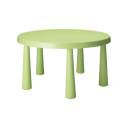 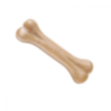 Учитель: Какова тема нашего урока? (Толерантность). Ребята, как вы понимаете смысл этого слова? (Дети размышляют, высказывают предположения)IV.Знакомство с понятием «толерантность». Первичное усвоение новых знаний. Актуальность темыТолерантность – понятие достаточно новое: это– ценностное отношение человека к людям, выражающееся в признании, принятии и понимании им представителей иных культур;– терпимость к чужим мнениям, верованиям, поведению. (В.И. Даль) (слайд).Учитель: Как вы думаете, что обозначает эта дата(16 ноября?)-16 ноября жители многих стран мира отмечают Международный день толерантности или День терпимости. Почему возникла необходимость отмечать такой день? (Его цель заключается в том, чтобы снизить распространяющиеся в последнее время по всей планете конфликты, ссоры между народами. В этот день проводятся массовые мероприятия: митинги, концерты, посвященные воспитанию терпимости у жителей народов мира).- Почему происходят войны? (Ссоры между странами, злость, зависть, желание стать богаче за счёт других, подчинять более слабые народы, люди делят власть, нетерпимость некоторых народов друг к другу).-Верно, ребята, нам нужно быть терпимее друг к другу. И в этом нам помогут знания о традициях нескольких наиболее распространенных национальностей в нашем родном городе Новосибирске. Давайте рассмотрим национальные костюмы.Выступление учеников, сопровождаемое презентацией.Татарский костюм – Для одежды татар характерен традиционный силуэт с «восточной» насыщенностью цветов, обилие вышивок, применение большого количества украшений. Издавна Татры ценили мех диких зверей – черно-бурой лисицы, куницы, соболя, бобра. Наиболее древним видом обуви у татар были кожаные сапоги и туфли без ранта, напоминающие современные тапочки, причём обязательно с загнутыми вверх носами. В женской одежде используются шерстяные, шёлковые и хлопчатобумажные ткани, женский головной убор в древности, как правило, содержал информацию о возрастном, социальном и семейном положении его обладательнице. Девушки носили мягкие белые колпачки, а женщины постарше платки.Русский костюм– используется с древних времён и до наших дней. Основная мужская одежда была сорочка или нижняя рубашка. Рубахи шили из хлопчатобумажных тканей, а также из шёлка. Наличие ворота предполагает разрез посередине груди или слева (косоворотка), с пуговицами или с завязками. Цвета рубах разные. Косоворотки подпоясывались льняным поясом.Основой женского костюма была длинная рубаха. Рубаху украшали оторочкой или вышивкой. Иногда расшивали жемчугом. Рубахи подпоясывались. Женщины поверх белой или красной рубашки одевали сарафан. Замужние женщины должны были всегда носить платок, а при выезде надевали кокошники. Девушки носили на голове венчик.Костюм народов Кавказа– главным мужским нарядом была черкеска. Черкеска шилась из домотканого сукна. Она была не яркой. В основном это был естественный цвет шерсти – белый, чёрный, серый. Форма костюма подчёркивала атлетичность тела и подразумевала прямую осанку. Черкеску носили всегда за стёгнутой и подпоясана узким ременным поясом, на котором висел кинжал, иногда пистолет и шашка.Казахский народный костюм– комплект мужской одежды состоял летом из нательной рубахи, штанов и распашного халата, женской – из туникообразного платья – «кейлек» и безрукавка – «  камзол». Для изготовление женской одежды использовались хлопчато– бумажные, шёлковые ткани и бархат.Мужской и женский головной убор отличались многообразием. Наиболее старинный и традиционный головной убор – «колпак» из тонкого войлока. Весной и осенью казахи насилии шапки – «борик», круглые по форме с высоким конусообразным верхом, обязательно отороченные мехом.IV. Физминутка Ты дрозд и я дрозд (показывают) У тебя нос и у меня нос.У тебя щечки красненькие,И у тебя щечки красненькие.У тебя губки аленькиеИ у меня губки аленькие.Мы два друга, мы любим друг друга (обнимаются)(звучит отрывок из песни «Все мы делим пополам»)VII. Проверка полученных знаний. Создание проекта. Творческая работа (работа по парам)I.-А теперь оденем манекены в национальные костюмы. На столе у вас лежат карточки с изображением головных уборов и одежды! Ваша задача определить, какому народу принадлежит тот или иной элемент гардероба (Дети относят наряд соответствующей национальности и одевают манекены).II. - Ребята, а какие вы знаете национальные праздники? Попробуем вместе разобраться. Задание: приклеить карточку с национальным праздником к нужному «человечку».1. В башкирском языке название праздника hабантуй происходит от башк. hабан — «плуг» и башк. туй — «праздник». В современном русском языке это название стало нарицательным и часто обозначает любое (не обязательно праздничное) застолье. (сабантуй).2. Самый разгульный праздник. Праздник длиться целую неделю. Всю неделю люди ходят друг к другу в гости, кушают блины и другие угощения. А кульминацией праздника, бывает в последний день, когда народ собирается на площади, и сжигают чучело. (масленица).3. Праздник равноденствия. Встреча весны с зимою. В домах пекутся пироги и сладости. Приглашаются гости. Это массовое гуляние, которое проходит на природе. Молодые ребята соревнуются в силе, ловкости (науры-с).4. В каждом доме рано утром режут барана. Этого барана раздают бедным. Дети ходят по домам и им дают сладости, а взрослым носовые платки и носки (курбан – байрам).-Проверяем. Татары – Сабантуй, русские – масленица, казахи – науры-с, народы Кавказа– курбан – байрам.III. –А теперь вспомним национальные блюда. Поставьте буквы в правильном порядке и «накормите наших человечков».Татары – кчаакч- (чак- чак)Русские – ныилб (блины)Казахи – кмашбеарб (бешбармак)Народы востока – ахпаалв (пахлава)- Давайте посмотрим, что у нас получилось. Сегодня мы обобщили знания о четырех культурах, наиболее распространенных в Новосибирске (русские, татары, казахи, народы Кавказа) и теперь, я надеюсь, будете относиться друг к другу внимательней и будете терпимыми, уважительными, толерантными. Ведь, если приглядеться, не такие мы уж и разные!VIII. Обобщение полученных знанийУчитель: Чтобы научиться понимать людей других стран, других культур, нужно знать их культуру, обычаи. В школе, как и везде, все люди разные: маленькие и большие, худые и полные. Люди отличаются друг от друга национальностью, одеждой, привычками, цветом волос, разрезом глаз, цветом кожи, но живут все вместе! Надо научиться   уважать других со всеми их физическими и религиозными различиями, быть внимательными к другим, отмечать, в первую очередь, то, что нас объединяет. И что же это? (Желание жить в мире и дружбе, любовь к родине, способность быть толерантным)IX. Рефлексия. Тренинг. Наш класс – это маленькая семья.Учитель: И хотелось бы, чтобы в нашей семье всегда царила доброта, уважение, взаимопонимание, не было бы ни ссор, ни ругани. А что же для этого нужно сделать, мы узнаем из китайской притчи «Ладная семья».        Жила-была на свете семья. Она была не простая. Более 100 человек насчитывалось в этой семье. И занимала она целое село. Так и жили всей семьей и всем селом. Вы скажете: ну и что, мало ли больших семейств на свете. Но дело в том, что семья была особая – мир и лад царили в той семье и, стало быть, на селе. Ни ссор, ни ругани, ни драк . Дошел слух об этой семье до самого владыки страны. И он решил проверить, правду ли молвят люди. Прибыл он в село, и душа его возрадовалась: кругом чистота, красота, достаток и мир. Хорошо детям, спокойно старикам. Удивился владыка. Решил узнать, как жители села добились такого лада, пришел к главе семьи, расскажи, мол, как ты добиваешься такого согласия и мира в твоей семье. Тот взял лист бумаги и стал что-то писать, писал долго – видно, не очень силен был в грамоте. Затем передал лист владыке. Тот взял бумагу и стал разбирать каракули старика. Разобрал с трудом и удивился. Три слова были начертаны на бумаге: любовь; прощение; терпение. И в конце листа: сто раз любовь, сто раз прощение, сто раз терпение. Прочел владыка, почесал, как водится, за ухом и спросил: - И все? - Да, - ответил старик, - это и есть основа жизни всякой хорошей семьи. И, подумав, добавил: - И мира тоже.Давайте вдумчиво и в полголоса произнесем следующие фразы:Наша Родина - Россия.Мы живем дружно.Мы терпимы друг к другу.Мы милосердные, добрые, справедливые.Наша школа, наш класс – это место, где мы можем любить друг друга, соблюдать традиции и продолжать историю Толерантности.(Памятка для кл.уголка)X. Подведение итогов. Вручение памятки для родителей «Как воспитать толерантного человека?» [2].Список используемых материалов:1.https://ru.wikipedia.org/wiki/Новосибирск2.http://gym1507uz.mskobr.ru/files/kak_vospitat_tolerantnogo_cheloveka_pamyatka.pdf Лазарева Лариса Васильевна,учитель математики Муниципального казённого специального (коррекционное) образовательного учреждение для обучающихся,  воспитанников с ограниченными возможностями здоровья города Новосибирска «Специальная (коррекционная) общеобразовательная школа № 14 VIII вида»Урок толерантности«Если мы за руки возьмемся…»Пояснительная запискаЦель: воспитание в подрастающем поколении потребности и готовности к конструктивному взаимодействию с людьми и группами людей независимо от их национальной, социальной, религиозной принадлежности, взглядов, мировоззрения, стилей мышления и поведения.Задачи:уточнить представления о понятиях: толерантность, национальность и народность, федерация; воспитание у учащихся миролюбия, принятия и понимания других людей, умения позитивно с ними взаимодействовать:формирование негативного отношения к насилию и агрессии в любой форме;формирование уважения и признания к себе и к людям, к их культуре;формирование умений анализировать поведение свое и окружающих, исправлять недостатки.Форма проведения: урок-обсуждениеОборудование: карта Российской федерации, листы бумаги, фломастерыХод урока:1.Вступительное слово учителя и постановка нацеливающего вопроса.Сегодня, ребята, мы собрались для интересного и серьезного разговора о толерантности.Толерантность - это не простое чувство,
Его не в раз приобретешь:
Сколько надо проявить благородства и сочувствия,
Только тогда сам все это поймешь.
Толерантным быть – это искусство,
Твердо в этом мы убеждены:
В дружбе и согласии жить должны.
Русские и украинцы, башкиры и татары
Мир становится таким жестоким,
Что по одиночке невозможно жить…
Ответим друг другу чувством высоким-
И хрупкий мир мы сможем сохранить.Перед вами, на доске, находится карта. Вы узнали страну? а) Наша страна называется Российская Федерация. Слово федерация означает «союз, объединение». Кого же объединяет наша страна? б) Небольшие по численности народы, которые живут на территории одной страны, имеют свой язык, свои традиции, обычаи и культуру, называются народностями. Национальность – это принадлежность к определенной этнической общности.в) Есть в современном языке слово «толерантность». Толерантность означает терпимость, умение спокойно, без враждебности воспринимать чужой образ жизни, поведение, чувства.  16 ноября Международный день толерантности.   	Встаньте в круг, возьмитесь за руки. Посмотрите друг на друга, улыбнитесь друг другу. --- Скажите: вы одинаковы? (отличаетесь ростом, цветом кожи и волос, характерами, полом, отношением друг к другу). - А есть ли у вас общее? (каждый из вас - человек, вы живете в одной стране, одном городе, учитесь в одном классе)- Есть ли в мире, стране, городе, классе люди, не похожие на вас совсем?- Все ли люди, которых вы встречаете, вам нравятся? Вы одинаково хорошо ко всем относитесь, со всеми доверительно общаетесь?- Закройте глаза, представьте, что рядом с вами в круге стоят представители других народов, живущих в нашей стране,Что произойдет, если вы все возьметесь за руки?Сегодня мы поговорим о том, чем и почему люди отличаются друг от друга, могут ли они общаться, нравиться улыбаться, понимать, уважать  друг друга; дружить и жить в одной стране. И ответим на вопрос: что произойдет, если все люди, которые живут в Российской Федерации, возьмутся за руки? 2. Обсуждение ситуации.Рассказ моей знакомой.Я живу в Москве, хотела рассказать случай, который произошел у меня в лагере, где я работала вожатой. 
Это было прошлым летом. У меня в отряде дети были в возрасте от 6 до 10 лет, но произошел конфликт у детей в возрасте 8 лет. У нас в палате жили мальчики по 10 человек. И жил один мальчик, он был из Крыма. Ну, у нас разные были дети, из Крыма, из Москвы, отовсюду. Один мальчик был, он был татарин. А ребята были у нас из Москвы. Вот им было по 8 лет. И  они разделили территорию своей палаты на части. Сказали, что это твоя, а это наша. И ты если зайдешь на нее, то мы тебя побьем. 
Всегда эти мальчики общались нормально, но вот однажды  они поссорились. И подрались, жестоко.
Их спрашивали, расскажите, пожалуйста, а что случилось. Они говорят, что если мальчик татарин, он должен спать на своей части и не выходить за границы. Такой вот конфликт. Это же маленькие дети.  Как  вы относитесь к поступку детей?Что о себе сказали мальчики своим поступком?Как бы вы поступили на месте мальчика из Крыма?Как мы должны поступать с людьми, которым нужна помощь?Вывод:   В книге французского писателя Антуана де Сент  Экзюпери «Маленький принц» есть такие слова: «Если я чем-то на тебя не похож, то этим я вовсе не оскорбляю тебя, а, напротив, одаряю». - что значит одаряю? Дарю, делаю богаче.- какие личные качества делают человека богатым?Доброта, уважение к людям, терпимость, сострадание, внимательность, дружелюбиеЧеловек изучает историю, традиции другого народа, слушает сказки и песни, пробует блюда национальной кухни, играет в игры и перенимает все хорошее, новое, интересное, обогащая свой опыт, становясь духовно богаче. Ведь все это – страна, в которой человек живет, история и современность, которой он гордится. И если случается беда, все народы встают на защиту своей страны.Человек, который уважает других, может назвать себя толерантным.Физкультминутка. Предлагаю поиграть. Игры разных народностей нашей страны похожи: все дети играют в жмурки, салки, перетягивают канат, любят игру «замри» и игры со стулом. Мы поиграем в русскую игру «ручеек».3. Творческое задание.Давайте вместе перечислим черты толерантной личности:1.Расположенность к другим 
2. Снисходительность 
3. Терпение 
4. Чувство юмора 
5. Чуткость 
6. Доверие 
7. Альтруизм 
8. Терпимость к различиям 
9. Умение владеть собой 
10. Доброжелательность 
11. Умение не осуждать других 
12. Гуманизм 
13. Умение слушать 
14. Любознательность 
15. Способность к сопереживанию На ваших партах листы бумаги. Напишите, пожалуйста, какое важное качество личности делает вас толерантным?V. Итог урокаВстаньте в круг. Ответьте на главный вопрос урока:-Если все люди нашей страны возьмутся за руки… что произойдет?Взаимопонимание, уважение, доверие и поддержка, способность всегда прийти на помощь передаются от человека к человеку, это значит, что в стране будет мир и согласие.Класс – это маленькая семья. И хотелось бы, чтобы в нашей семье всегда царила доброта, уважение, взаимопонимание, не было бы ни ссор, ни ругани. А что же для этого нужно?Китайская притча «Ладная семья»Жила-была на свете семья. Она была не простая. Более 100 человек насчитывалось в этой семье. И занимала она целое село. Так и жили всей семьей и всем селом. Вы скажете: ну и что, мало ли больших семейств на свете. Но дело в том, что семья была особая – мир и лад царили в той семье и, стало быть, на селе. Ни ссор, ни ругани, ни, Боже упаси, драк и раздоров. Дошел слух об этой семье до самого владыки страны. И он решил проверить, правду ли молвят люди. Прибыл он в село, и душа его возрадовалась: кругом чистота, красота, достаток и мир. Хорошо детям, спокойно старикам. Удивился владыка. Решил узнать, как жители села добились такого лада, пришел к главе семьи; расскажи, мол, как ты добиваешься такого согласия и мира в твоей семье. Тот взял лист бумаги и стал что-то писать. Писал долго – видно, не очень силен был в грамоте. Затем передал лист владыке. Тот взял бумагу и стал разбирать каракули старика. Разобрал с трудом и удивился. Три слова были начертаны на бумаге:любовь;прощение;терпение.И в конце листа: сто раз любовь, сто раз прощение, сто раз терпение. Прочел владыка, почесал, как водится, за ухом и спросил: - И все? - Да, - ответил старик, - это и есть основа жизни всякой хорошей семьи. И, подумав, добавил: - И мира тоже.Давайте не забывать об этом. Спасибо за сотрудничество.Литература:Асмолов А. Историческая культура и педагогика толерантности. М.: Мемориал. 2001.Байбородова Л. В. Воспитание толерантности в процессе организации деятельности и общения школьников. М.: Прогресс. 2003.Декларация ЮНЕСКО о принципах толерантности.Лизинский В. Принципы, нормы и правила успешного воспитания. // Народное образование. - 2002 . № 4.стр 12-16.Степанов П. Как воспитать толерантность? //Народное образование. 2001 № 9. стр 23-24Макаревич Мария Сергеевна,заместитель директора по воспитательной работе,учитель русского языка и литературыМБОУ СОШ № 111 г. НовосибирскаКвест «Город Дружбы» (разработка мероприятия)Цель: воспитание у школьников миролюбия, принятия и понимания других людей, умения позитивно с ними взаимодействовать, формирование способности к толерантному общению.Задачи: воспитывать чувство патриотизма, коллективизма, сплоченности, способствовать развитию уважительного отношения между учащимися, воспитывать чувство неприятия насилия, терроризма и экстремизма. Возраст участников: 10-12 лет.Ход игрыВедущий рассказывает участникам легенду:- В давние времена на земле существовал город, в  котором жили только добрые и счастливые люди, они очень внимательно относились друг другу, ценили тех, кто находится рядом, дарили им  свои улыбки и окружали каждого заботой. В этом городе никогда не было ссор и обид, а если кому-то становилось грустно, то обязательно находился человек, который мог развеять тоску и поддержать в трудную минуту. Этот город назывался городом Дружбы…Но однажды в город пришел человек, не верящий в дружбу. Он решил  нарушить покой мирных жителей и посеял на всех городских клумбах цветы зла. С тех пор в городе Дружбы началась кровная вражда, люди позабыли свои традиции и жизненные принципы. Известно, что законы Дружбы и Добра были записаны на древнем свитке, который вам предстоит сегодня отыскать, пройдя ряд испытаний. Готовы ли вы отправиться в путь? Есть ли среди вас смельчаки, способные восстановить мир в городе Дружбы?Испытание 1.Чтобы получить первую подсказку, вам необходимо выполнить задание. Совместными усилиями распутать клубок из атласных лент, развязав все узлы. (Клубок состоит из количества лент, равного количеству участников команды).После выполнения задания участники получают подсказку-шифровку, в которой указано место следующего испытания.Шифровка №1 Используется  простой способ шифровки, из слова убирают все гласные.Например, следующая станция находится в библиотеке, значит, шифровка выглядит следующим образом: ББЛТК.Испытание 2.Детям предлагается  собрать пословицы из рассыпанных слов.Варианты пословиц: Без друга в жизни туго.Бой красен мужеством, а приятель — дружеством.Верному другу цены нет.Горе на двоих — полгоря, радость на двоих — две радости.Дерево живет корнями, а человек друзьями.После выполнения задания участники получают следующую шифровку.Шифровка №2Используется простая шифровка: в предложении расставляются неправильные пробелы между словами.Например, следующая станция находится в спортивном зале, значит, шифровка может выглядеть так: соб и рай тесьвме стеи дит евс по ртив  ныйз а л.Испытание 3. Детям предлагается пройти по мосту.На полу рисуется узкая дорожка - "мостик", по которому с разных сторон должны одновременно пройти два человека. Внизу под мостиком "река". Участники делятся на две равные группы и расходятся по разным "берегам". Способы преодоления "мостика" могут быть любые, но с одним условием, - участники не должны друг с другом заранее договариваться. Задание считается выполненным, когда все участники команды пройдут испытание.Шифровка №3Шифровка составляется  на основе шифра Цезаря. Шифр Цезаря — это вид шифра подстановки, в котором каждый символ в открытом тексте заменяется символом, находящимся на некотором постоянном числе позиций левее или правее него в алфавите. Например, в шифре со сдвигом вправо на 3, А была бы заменена на Г, Б станет Д, и так далее.Например, следующее испытание будет проводиться в актовом зале, значит, шифровка выглядит так: ГНХСЕЮМ КГОИспытание 4.Команда попадает на станцию, где знакомится с играми народов России.Ребятам необходимо перечислись все известные им русские народные игры («Кошки-мышки», «Бирюльки», «Колечко», «Горелки» и др.). Затем задается вопрос: знаете ли вы игры других народов? Предлагается по жребию определить одну национальную игру и сыграть в нее.Варианты игрИгра «Хромая курица» (туркменская)Игроки делятся по командам, в каждой из которых по три человека. Все участники встают вдоль линии старта. Двое крайних из каждой тройки берутся за руки, а стоящий посередине забрасывает левую ногу на их соединенные меж собой руки. Получается «хромая курица» на пяти ногах. По сигналу ведущего начинается гонка, в которой побеждает команда, которая придет к финишу раньше соперников.Игра «Один в кругу» (венгерская)Дети становятся в круг, в центре которого находится водящий. Игроки начинают перекидывать друг другу маленький мяч. Задача «воды» - перехватить игрушку. Любой ребенок может неожиданно кинуть мячик в ведущего. Если тот от мяча не увернется, игра продолжается. Если водящий поймал мяч в руки или увернулся от него, то он занимает место в кругу, а тот игрок, который бросал в него мяч становится в центр.Игра «Квинта» (литовская)В такой игре разных народов для детей участвуют 5 игроков. На асфальте или земле чертится квадрат со стороной10 метров. Четыре участника становятся по четырем углам фигуры. В центре квадрата рисуется круг диаметром полтора метра – в него встает пятый человек (квинта). «Угловые» бросают в квинту мяч, а тот старается увернуться от предмета, не выходя за границы очерченного круга. Тот, кто попадает в квинту, становится на его место.Игра «Аисты» (украинская)В игре принимают участие 6-8 детей, которые изображают аистов. Все игроки встают в общий круг, и каждый из них очерчивает вокруг себя окружность поменьше (диаметром 1 метр) – это будет «гнездо». Водящий встает в центр большого круга – «гнезда» у него нет. Когда «вода» подаст сигнал, аисты должны поднять правую ногу и так остаться стоять. Водящий тоже прыгает на одной ноге, а затем запрыгивает в чье-нибудь «гнездо». Тогда два конкурента выскакивают из «гнезда» и прыгают на одной ноге, огибая общий круг (ногу разрешается уже менять). Тот, кто первым, вернется к исходному кружку, остается в «гнезде». Опоздавший назначается водящим.Шифровка №4Используется простой способ шифровки, слова пишутся «задом наперед». Например, следующее испытание проводится в кабинете ИЗО, значит, шифровка будет выглядеть так: ОЗИ ТЕНИБАК.Испытание 5.Дети должны смастерить оригинальный коллаж, используя вырезанные из цветной бумаги контуры собственных ладошек.Шифровка №5Тематика этических бесед:1.Понятие «этикет». История возникновения этикета. Этикет как механизм, регулирующий отношения людей в обществе. Необходимость изучения и активного использования норм и правил этикета. Виды этикета. Этика и этикет.2.Школьный этикет (понятие об основных правилах поведения в школе). Правила поведения в школе, на уроке, на перемене, в столовой. Приход в школу без опозданий, правильная организация работы на уроке, учебное сотрудничество.3.Школьные перемены как время активного отдыха, игры. Поведение в столовой, правила поведения за столом. Воспроизведение правил поведения в конкретной жизненной ситуации. Оценивание своего поведения и поведения окружающих (на уроке, на перемене).4.Правила общения (взаимоотношения с людьми других национальных культур).5.Правила вежливости, элементарные представления о добрых и недобрых поступках. Знакомство с образом этих поступков при помощи художественных произведений, сказок, фильмов; посредством анализа близких детям ситуаций жизни (школьного коллектива, семьи). Активное освоение в речевой и поведенческой практике «вежливых» слов, их значения в установлении добрых отношений с окружающими.6.Доброе, терпимое отношение к сверстнику, другу, младшим; добрые и вежливые отношения в семье, проявление элементарного уважения к родителям, близким (конкретные жизненные ситуации). Практическое знакомство с правилами коллективных игр, позволяющих играть дружно, без конфликтов. Пути выхода из конфликтной ситуации (преодоление ссор, драк, признание своей вины).7.Нравственное содержание ситуации (литературной, жизненной), их оценивание.8.Использование в речи слова вежливости. Участие в диалогах. Высказывание предположения о последствиях недобрых поступков (в реальной жизни, героев произведений).9.Значение труда в жизни людей. Учение как основной труд и обязанность школьника, виды труда детей в школе и дома (начальные представления). Прилежание и старательность в учении и труде. Трудолюбие как главная ценность человека. Элементы культуры труда. Стимулирование оценки учащихся собственного отношения к труду. Способы бережного отношения к вещам, созданным трудом других людей.10.Пути и способы преодоления лени, неумения трудиться (избавление от неорганизованности, недисциплинированности).Анализ и оценка своих действий во время приготовления уроков, труда, дежурства.11.Культура внешнего вида как чистота, опрятность, аккуратность в человеке.Правила опрятности и их значение для здоровья, уважения окружающих. Собственного хорошего самочувствия.Оценка внешнего вида человека, критерии такой оценки: аккуратность, опрятность, удобство, соответствие ситуации.12.Воспроизведение правил поведения в конкретной жизненной ситуации.Высказывание предположения о последствиях недобрых поступков (в реальной жизни, героев произведений).13.Оценивание характера общения (тон, интонацию, лексику), поведения в общественных местах.14.Вежливое отношение к людям как потребность воспитанного человека. Особенности вежливого поведения в разных жизненных ситуациях (на улице, в транспорте, во время прогулок): уступать место маленьким и пожилым, за причиненные неудобства, неприятности надо извиниться.15.Правила вежливости в общении с ближайшим окружением: здороваться первым, доброжелательно отвечать на вопросы. Взрослых называть на «Вы», говорить «спасибо» и «пожалуйста» и.д.16.Правила поведения в общественных местах (в магазине, библиотеке, театре и т.д.): не мешать другим людям, соблюдать очередь, чётко и громко высказывать обращение, просьбу.9.Перечень учебно-методического обеспеченияДля педагога:Агапова И.А., Давыдова М.А. «Авторские сценарии внеурочных занятий на темы этикета». – М.: Планета, 2011;Агафонова И.Н. «Уроки общения», СПб. Ривьера, 2003;Жеребцова О.Л. «Уроки этикета: Практическое руководство». – М.: «Ниола-Пресс», 2008;Гангнус Л.В. – Азбука вежливости, Москва, Педагогика, 2001;Иванова В.В. «Девчоночьи секреты», Москва. Лабиринт, 1998;Крижон Э.А. «Как вести себя» - Братислава: Обзор, 1999;Ладыженская Т.А. «Речевые уроки», Москва. Просвещение, 1995;Рукавчук Л. «Энциклопедия этикета», СПб: Экспресс,1996;Пегеева Л.А. «Этикет» - Чебоксары: Клио, 2002;Шорыгина Т.А. «Беседы об этикете в детьми». – М.: ТЦ Сфера, 2014.Для детей:Монахова И.А. «Этикет для девочек». – М.: АСТ: Астрель: Полиграфиздат,2011;Насонкина С.А. «Уроки этикета», СПб: АКЦИДЕНТ – 1997;  Обеспечение методическими видами продукции:                                     Специальная, справочная и методическая литература; набор наглядных пособий по темам программы; методические разработки и памятки по правилам поведения и общения – конспекты открытых занятий по отдельным темам, подборки текстов и их инсценировок для рассмотрения, анализа и разыгрывания ситуаций, связанных с поведением и общением дома и в школе, а также в гостях, театре и музее, в транспорте, на улице и т.д. Детские работы по отдельным темам программы: сочинения-миниатюры, рисунки, отзывы о прочитанном.Приложение 1.              Учебно-тематическое планирование во 2м классе Осьмук Людмила Алексеевна, доктор социологических наук,Баранова Вера Георгиевна, директор МБОУ гимназии №9,творческая группа учителей МБОУ гимназии №9Проект: «Модель социокультурного пространства гимназии как толерантного пространства социализации в контексте роста многокультурности (многоэтничности) города»Паспорт  Актуальность проекта Современное общество, в котором социализируется ребенок, существует в контексте двух противоположных и детерминирующих друг друга тенденций: глобализации (смешении и унификации этнических культур) и  реэтнизации  на почве роста миграции (возвращении к этническим культурам и стремлении к обособлению). Российские школы уже столкнулись с обеими тенденциями и вынуждены на них как-то реагировать.  Обезличенные («универсальные») ценности глобализации негативно сказываются на духовности ребенка, но в то же время ориентируют его на знание иностранного языка (прежде всего, английского) и владение информационными технологиями. Без этого невозможна культурная коммуникация, ставшая основой современного общества. Одновременно возвращение к этническим традициям (включая язык, обряды, ритуалы) стимулирует формирование этнокультурной идентичности ребенка, но делит его мир на «своих» (принадлежащих конкретной этнической/национальной группе) и «чужих». Таким образом, и в той, и в другой тенденциях есть как преимущества, так и недостатки. Если обозначенными процессами не управлять, они будут провоцировать конфликты, в результате чего возникнет негативная, агрессивная среда для развития ребенка. Особая задача здесь возлагается на школу, которая может и должна формировать социокультурное пространство с учетом современных вызовов. Ребенку необходима дружественная, неконфликтная, неагрессивная среда с высоким уровнем толерантности. Если таковой нет, у ребенка формируются установки и ценности, вызывающие тревогу: превалирование материальных, потребительских ценностей над духовными, поверхностное («туристическое») отношение к достижениям мировых культур;  признание только «своей» этнической/национальной культуры с пренебрежительным отношением к «другим» и др.  Социокультурное пространство Новосибирска  как города-миллионера полностью отражает обозначенные выше тенденции, а значит, и школы Новосибирска в своих воспитательных программах вынуждены учитывать этот контекст. Сегодня в городе проживают представители более чем 129 национальностей и этнических групп, каждую из которых отличает своеобразие материальной и духовной культуры, а интенсивность миграционных потоков только возрастает, что связано с географическим положением, транспортными коммуникациями и торговым статусом города. Реальность такова, что, если не формировать у детей (и автохтонного населения, и мигрантов) уважительного и толерантного отношения к культурам друг друга, через некоторое время мы столкнемся с разобщенными этническими/национальными группами с устойчивыми нетолерантными и даже агрессивными установками, не способными объединиться в единое многокультурное сообщество. Решением  сложившейся  ситуации является формирование толерантного социокультурного пространства в школе (в данном случае – гимназии №9), соответствующего многокультурному пространству города Новосибирска. Такое школьное пространство выступает в роли своеобразного «инкубатора» личности  духовной, уважительно относящейся ко всем культурам. В советский период аналогом этому был интернационализм, воспитывающий уважительное отношение прежде всего к этническим культурам «братских» республик, входящих в Союз. Но хотя в СССР и формировалась толерантная среда, которую копировали школы (интернациональные мероприятия, праздники, фестивали), принцип интернационализма имел идеологический (классовый) характер и насильственные механизмы. В рамках современной ситуации проблема формирования такой многокультурной среды усложняется.  Основой для возможности реализации данного проекта гимназией №9 является ее Программа «Ребёнок в мире искусства и культуры: «погружение» в социокультурное пространство». Основная цель программ гуманитарного развития гимназии - способствовать формированию интеллигентной и современной личности – также не противоречит задачам данного проекта, вытекающим из описанной ситуации.  Таким образом, проект «Формирования социокультурного толерантного пространства гимназии в контексте роста многокультурности города» направлен на решение проблемы существования и ребенка, и образовательного заведения, в котором он учится, в новых, социально острых проблемах. Проект  является продолжением общей стратегии гимназии: ребенок должен не только знать о своей и других культурах, но и уважительно относиться к ним. Он должен быть способным и готовым применять свои знания в ситуации реальной межкультурной коммуникации и адаптироваться в культурном пространстве.  Миссия, цель и задачи проектаМиссия (общая цель): на основе культурных ценностей, предполагающих уважительное отношение к мировой культуре вообще, к собственной национальной культуре  и к любой другой национальной/этнической культуре в частности   сформировать такое социокультурное пространство в МБОУ гимназии № 9, которое позволило бы каждому ребенку развиваться, используя все ресурсы, накопленные различными культурами за свою историю существования, и развивать свою гражданскую, этническую и территориальную (мультикультурную по сути) идентичность. Цель: ориентируясь на развитие многокультурного/многоэтничного сообщество Новосибирска, сконструировать модель и на практике отработать алгоритм формирования толерантного социокультурного пространства в МБОУ гимназии № 9.  Задачи: сформировать в гимназии толерантную социокультурную (визуальную) среду с помощью «культурных площадок», информации разного рода о  различных культурах (их традициях и достижениях) в оформлении стендов, выставок и др.;  осуществлять в этом пространстве постоянную деятельность, имеющую эстетическую и художественную направленность, связанную с «раскрытием» различных исторических и этнических культур (фестивали, праздники, диспуты, выставки и др.); развивать чувство уважения и толерантности к различным этническим/национальным культурам (через беседы, классные часы и другие мероприятия);  выявлять толерантные и нетолерантные  позиции с помощью социо - и  психодигностики, профилактировать конфликты на этнической почве;  сформировать толерантное социокультурное информационнокоммуникативное пространство через использование информационных технологий, использование гимназических печатных изданий, создание видеороликов по культурным и межэтническим проблемам; формирование умений и навыков вести дискуссию по темам, связанным с развитием культуры вообще и этнических культур в частности, объяснять и обсуждать, что такое многокультурное пространство и как оно развивается в Новосибирске;  развивать исследовательскую деятельность гимназистов в рамках          тематики многокультурного пространства, межкультурных отношений,   развития и взаимодействия культур (участие в конференциях, проведение конференций в гимназии).  Стратегия достижения поставленных целей Проблема формирования толерантного социокультурного пространства является общей для всех общеобразовательных учреждений  г. Новосибирска. Однако в гимназии №9 задача формирования толерантного социокультурного пространства укладывается в рамки программы «Ребенок в мире  искусства и культуры: погружение в социокультурное пространство».         В формировании социокультурного пространства реализуется принцип «погружения». Под «погружением» понимается постепенная (от младшего модуля к старшему)  адаптация ребенка к окружающему его социокультурному пространству, в котором  ребёнок должен чувствовать себя максимально комфортно и свободно, без психологического напряжения, реализовать свои творческие способности в гимназических традициях. Для каждого модуля (младшего, среднего и старшего) сформирована своя система традиций, которая ориентирована на возрастные особенности и знания, которые ребенок получает из курсов по культуре. Таким образом, мы исходим из наличия в гимназии такого механизма «погружения».  В рамках данного проекта задача усложняется. Социокультурное пространство должно иметь толерантный и многокультурный характер. При формировании такого пространства надо учитывать, что среди учащихся будут носители различных этнических культур.  Стратегия формирования социокультурного пространства многокультурной модификации может выглядеть следующим образом: Шаг 1. Формирование в гимназии толерантной социокультурной (визуальной) среды начинается с разработки нескольких (3-4) «культурных площадок» (например, «Русское подворье», «Восточный уголок»),  представляющих собой оборудованные и оформленные площадки для коммуникаций (такие площадки могут быть оборудованы в фойе  или  в кабинетах). Для оборудования понадобятся проекты, которые можно обсудить с детьми и родителями. Одновременно с площадками оформляются стенды, посвященные различным культурам; это могут быть выставки фольклорных изделий (например, этнических кукол, «картинная галерея» этнических праздников и др.). Важно научить детей уважать культуру вообще, свою культуру и культуру других народов.  Шаг 2. Для того чтобы ребенок почувствовал свою причастность к формированию социокультурного пространства гимназии, для выстраивания межкультурных коммуникаций   необходимо осуществлять в создаваемом социокультурном пространстве постоянную деятельность. Одним из мероприятий, поддерживающих пространство, выступает «Парад культур». Социокультурное пространство в гимназии – пространство традиционное. Традиции здесь понимаются широко – берутся традиции  как в учебной, так и  воспитательной деятельности. В любом случае, традиция понимается как повторяющееся из раза в раз ритуализированное действие, имеющее собственную символику и приобретающую особый смысл для гимназистов.   Перечень уже сложившихся мероприятий в гимназии № 9, выступающих базой для развития традиций в рамках данного проекта: Отдельное место в социокультурном пространстве всегда занимали фольклорные традиции и праздники, позволяющие лучше понять национальные/ этнические культуры. Обращение к этнической/ национальной культуре позволяет сформировать не только эрудированную, но и глубоко интеллигентную личность. В этих целях уже в младших классах  в рамках курса «Основы культуры» изучаются древнерусские традиции; в 5-9 ведется специальный курс, посвящённый русской фольклорной культуре;  в 10-11-х  проводятся семинары-дискуссии, посвящённые проблеме многокультурного пространства и межэтническим/межкультурным отношениям. В гимназии отмечаются фольклорные праздники, такие, как Кузьминки, Рождество,  Масленица; гимназисты знакомятся с фольклорными традициями и праздниками других народов. Приобщение родителей к проведению фольклорных праздников особо значимо для ребят, поскольку в их «замкнутое»  пространство входят их близкие, что позволяет говорить о максимальном «проникновении» в этническую культуру, воспитании глубокого чувства гражданственности через эстетическое переживание. Эстетическое развитие через узнавание этнической культуры приносит понимание этой культуры, чьи традиции и эстетика забыты для детей. При этом важно, чтобы дети не только интуитивно почувствовали это и испытали чувство радости, но и осознали всю важность прикосновения к традициям предков. Эстетика этноса – это цвет, форма, линия, пластика, гармония. Свести всё воедино достаточно сложно, но включение в учебный процесс целых курсов и семинаров, а также отдельных тем: существование «Русского подворья» и других площадок; апробация знаний и эстетических переживаний в театрализованных действах-праздниках – всё вместе это даёт очень хороший результат. Уже сложившиеся традиции будут прирастать новыми в области межкультурных, межэтнических отношений. Шаг 3. Развивать чувство уважения и толерантности к различным этническим/национальным культурам можно через беседы, классные часы и другие мероприятия. В старших классах хотя бы один раз в год проводится беседа на тему преимуществ культурного обмена и восприятия «чужих» ценностей и традиций. Беседа проводится и с родителями, администрация гимназии  ставит в известность родителей о собственной точке зрения и проекте.  Шаг 4.  Проект сопровождается мониторингом толерантности. Важно понять, насколько данная позиция сформирована у гимназистов. В процессе проведения мониторинга выявляются толерантные и нетолерантные позиции гимназистов с помощью социо- и психодигностики, что позволяет профилактировать конфликты на этнической почве. Шаг 5. Толерантное социокультурное информационнокоммуникативное пространство формируется через использование информационных технологий, использование гимназических печатных изданий, создание видеороликов. На сайте ОУ  и в печатных изданиях выкладывается информация, полученная на мероприятиях (праздниках, выставках, дискуссиях и др.); частично публикуются и результаты мониторинга. Вся информация должна быть направлена на развитие толерантности и поэтому тщательно проверяется.  Шаг 6. Проведение дискуссий в старших классах по темам, связанным с развитием культуры вообще и этнических культур в частности, позволяет прояснить многие острые вопросы. Важно, что гимназисты учатся открыто излагать свою точку зрения. Это связано и с формированием гражданской позиции. Дискуссии могут проходить после просмотра фильмов или видео- сюжетов.   Шаг 7.  Развитие исследовательской  деятельности гимназистов в рамках тематики многокультурного пространства, межкультурных отношений, развития и взаимодействия культур становится возможным через участие в конференциях, а также через проведение конференций (или научных семинаров, круглых столов) в гимназии. Эти мероприятия планируется проводить с участием преподавателей вузов, журналистов, общественных и культурных деятелей. Гимназисты пишут исследовательские  работы под руководством преподавателей вузов по обозначенной тематике. Условие и цель: формирование толерантного социокультурного пространства.   V. Этапы реализации проекта 2014-2015                    – Анализ ситуации, планирование деятельности. 2015-2016 – Практический этап. Реализация проекта. 2016-2017 – Завершающий этап. Обобщение и представление результатов реализации проекта. VI. 6. План мероприятий и ожидаемые результаты 6.1. План мероприятий План-график реализации проекта позволяет более четко проследить логику выполнения мероприятий: 6.2. Ожидаемые результаты Формирование системы мероприятий, направленных на развитие межэтнической толерантности. Повышение толерантности детей, массовое участие их в мероприятиях (100%). Увеличение количества призовых мест и других достижений в творческих конкурсах и др. мероприятиях по культурной проблематике и проблемам межэтнических отношений. Создание позитивного психологического климата в гимназии и творческой атмосферы.  Положительная динамика увеличения числа основной части учащихся старших классов, принимающих участие в дискуссиях. Рост числа учащихся (20%), принимающих участие в  выставках различного уровня. Повышение количества учащихся (10%), принимающих участие в написание эссе. 2-3 функционирующих «уголка/площадки культуры». VII.Используемые ресурсы 1. Опыт реализуемой Программы «Ребенок в мире искусства и культуры: погружение в социокультурное пространство»; 2. педагоги, задействованные в проекте; участие вузовских преподавателей, научное консультирование; наличие базовой «Модульной концепции»  программы развития гимназии; психолого-педагогическое сопровождение и формируемая Школьная служба медиации. VIII.Оценка результатов Оценка результатов будет произведена на основании динамики основных показателей мониторинга толерантности гимназистов; кроме того, в конце каждого года будет проведен экспресс-опрос по поводу уровня информированности. Наличие обратной связи с учителями, детьми и родителями позволит своевременно корректировать проект и отдельные мероприятия.  Индикаторы (качественные и количественные): Рост числа учителей, принимающих участие в реализации проекта. Рост числа  учащихся, принимающих участие (в том числе  активное) в мероприятиях проекта. Рост числа  родителей, принимающих участие в мероприятиях проекта. Рост числа активных членов сообщества (гостей), принимающих участие в мероприятиях проекта. Рост числа учащихся, принимающих участие в дискуссиях. Рост числа учащихся, принимающих участие в  выставках, конкурсах различного уровня. Рост числа  учащихся, принимающих участие в написание эссе, творческих работ. Увеличение количества  функционирующих «уголков культуры». Положительная динамика удовлетворенности со стороны учеников проводимыми мероприятиями в рамках данного проекта. Положительная динамика роста призовых мест, победителей, призеров, лауреатов полученных в олимпиадах, конкурсах, конференциях по проблемам культуры. Уровень толерантности (проверяется через диагностику) и межэтнической конфликтности (проверяется через диагностику).   IX. Риски и возможности развития проекта Риски: усложнение межэтнической ситуации и увеличение количества межэтнических конфликтов на территории (в районе). Возможности: работа по проекту по окончании срока будет продолжена. Предусматриваются направления, в которых он гарантированно будет продолжаться.   Таким образом, проект решает сразу несколько проблем, актуальных сегодня для системы образования:  он направлен на формирование адаптивных компетенций детей, релевантных современному обществу;  он способствует социализации детей в мультикультурном пространстве;  он формирует гражданскую позицию молодого поколения;  он формирует толерантную межэтническую среду в условиях мультикультурности г. Новосибирска;  он направлен на формирование личности интеллигентной, ориентирующейся в масштабном культурном наследстве человечества в целом. Павленко Наталья Юрьевна,учитель начальных классовМБОУ СОШ № 77 г. НовосибирскаМетодические материалы«Изучение традиций и обычаев разных народов в многонациональной школе»Пояснительная записка.Актуальность.Наша школа многонациональная. Здесь обучаются дети-езиды из семей беженцев и вынужденных переселенцев из солнечной Армении.Первый езидский класс я набрала в 2000 году в количестве 25 человек.Первая сложность, с которой я столкнулась, начав обучать этих детей - это языковой барьер. Дети приходили в школу плохо понимали русскую речь.Плохое знание русского языка является препятствием обучения этих детей по всем предметам, а в особенности по предметам гуманитарного цикла. Решить данную проблему только учебными средствами невозможно, поэтому я  стала уделять большое внимание воспитательной работе. 	В поисках решения проблемы воспитания детей-езидов я пришла к выводу о необходимости создания концепции воспитательной работы. Учитывая особенности моего класса, я поставила основную цель: формирование истинных, нравственных идеалов и народных традиций, творческих личностных качеств, социализация и адаптация в обществе учащихся разных национальностей.Отсюда вытекают задачи воспитательной деятельности:1.Создание условий для формирования нравственно-этических позиций, гражданско-патриотическое сознание.2.Развитие интеллектуальных, познавательных интересов и творческой активности обучающихся.3.Поддержать тесную связь с семьёй в рамках сотрудничества: учитель – ученик-семья.4.Сохранение психического, физического здоровья воспитанников.Концепция опирается на принципы:Личностный подход в воспитанииГуманистический подход к построению отношений в воспитательном процессеКультуросообразность воспитания.Сформулировав воспитательную концепцию с целями, задачами и направлениями работы я предположила, что результаты применения этой концепции будут такими:формирование ценностного отношения к своей малой и большой Родине;обогащение знаниями об истории, традициях, культуре народов России и езидского народа;воспитание нравственной культуры;установление тесных связей с семьями обучающихся и езидской общины;приобретение необходимого физического и психического здоровья.На основе этой концепции я составила программу воспитания на 4 года по теме: «Традиции и обычаи разных народов»Традиция – элементы социального и культурного наследия, передающиеся от поколения к поколению и сохраняющиеся в определённых обществах, классах, социальных группах в течение длительного времени.Традиции способствуют развитию творческого начала и развитию уважительного отношения к национальной культуре. Разбудить истинный интерес учащихся к народным традициям можно посредствам приобщения его к народному творчеству.Традиции и обычаи разных народов рассматривается мной как тема весьма важная и актуальная. Эта тема не просто интересна, она предоставляет необычный простор и свободу для творчества и самовыраженияДанная программа является одним из механизмов решения актуальной задачи развития и укрепления межнациональных отношений в классе и школеЦель программы: Формирование сознательной личности на основе народных традиций, ценностей, нравственных идеалов, интересов РФ у детей езидов.Чтобы достичь этой цели я поставила следующие задачи:Задачи программы:Формирование чувств патриотизма.Углубление знаний учащихся о Родине, своем родном крае, месте рождения.Знакомство с историей своей семьи.Углубление знаний об истории, традициях, культуре народов России и езидского народа.     5.Понимание учащимися их личной ответственности за будущее страны, в которой в которой живешь.Программа позволяет развить индивидуальные творческие способности школьников, их исполнительские навыки, артистизм, научить анализировать и понимать органическую целостность народной культуры, оценивать ее значение в выработке своих жизненных ориентиров. Кроме того, программа позволяет детям получать и дополнительную информацию по изучаемым в школе предметам (литературное чтение, окружающему миру, истории, музыке, рисованию). Программа многоуровневая и рассчитана на 4 года.1 класс. «Устное народное творчество».Езидские дети приходят в школу не зная русских народных сказок (даже самых простых, которые знакомы русским детям с детского сада « Колобок, « Курочка Ряба», « Теремок»), загадок, песенок и т.п. Через чтение сказок, инсценирования, игры, просмотр фильмов, прослушивание русских народных песен и идёт формирование понятий «Устное народное творчество». А внеклассные мероприятия, такие как, например: « Жила–была Славянская сказка», «Самый загадочный гость», «Я вам песню расскажу» и т.д., позволяет закрепить данное понятие и развить его через творческую деятельность.2 класс. «Традиции, обычаи, праздники, обряды разных народов».Важное место занимает воспитание у ребёнка патриотизма, уважения к историческому наследию своей Родины. Езидские семьи приехали жить к нам в Россию, но живут они по своим традициям и обрядам. Проводимые классные часы, экскурсии, внеклассные мероприятия, способствуют решению поставленных задач, т.к. данные мероприятия направлены на то, чтобы научить ребёнка уважительно относиться к своему дому, своей семье, традициям русского народа и езидов, народным промыслам этих народов.Мои дети не знали, почему пекут блины на Масленицу, во что можно играть зимой на улице и т.д. Поэтому во 2 классе проходят такие мероприятия как: « Русская осень», «Зимние святки», «Зимние забавы» и т.д.3 класс. «Проведение мероприятий по народным традициями обычаям разных народов».Чтобы ребёнок чувствовал себя комфортно в детском коллективе, осознавал свою значимость, развивался творчески, я его привлекаю к участию в театрализованных мероприятиях.Толчком к таким мероприятиям, проводимым в 3 классе, стали сами дети, которые во втором классе на празднике Нового года, спросили, как встречают Новый год в Германии.И программу 3 класса я составила по традициям и обычаям разных народов. 4 класс. «Исторические страницы».В 4 классе мои дети начали изучать историю. Этот предмет давался детям очень тяжело, они с трудом пересказывали, плохо запоминали даты и события. Помочь им в освоении предмета я решила через воспитательную работу и программа 4 класса включила в себя исторические мероприятия. Результаты не заставили себя ждать. Качество обучения по предмету «Окружающий мир» повысилось с 41% до58% . В результате освоения программы к концу 4 года обучающиеся должны: Уметь правильно оценивать последствия человеческой деятельности и собственных поступков.Научиться ориентироваться в традициях народной культуры, знать календарные и семейные обряды, обычаи, их символику и значение.Научиться использовать элементы народной культуры в повседневной жизни.Приобрести комплекс специальных знаний и навыков в театральном творчестве, фольклоре, краеведении.Внеклассные мероприятия по теме «Народные традиции и обычаи разных народов»1 КЛАСС  - формирование понятий «устное народное творчество», «народные традиции», старинные обычаи», «народные праздники».2 КЛАСС – знакомство с народными традициями, обычаями разных народов3 КЛАСС – проведение мероприятий по народным традициям и обычаям разных народов.4 КЛАСС – исторические страницы.Попова Елена Владимировна,учитель английского языкаМБОУ СОШ № 96  г. НовосибирскаВнеурочное занятие по английскому языку«Урок толерантности»Данное занятие рассчитано на учащихся 10 класса, посещающих элективный курс «Культура англо-говорящих стран». Все занятие проводится на английском языке. В данной разработке добавлен перевод английских фрагментов для удобства оценивания. 	К разработке прилагаются презентация и 3 приложения с раздаточным материалом. Цель – развитие нравственных общечеловеческих ценностей.Задачи: 1) дать определения понятиям «толерантность», «стереотип», «дискриминация», «предубеждение»; 2) проанализировать причины дискриминации людей, травли школьников; 3) осознать то, что все люди разные, но все имеют право на уважение и принятие в обществе; 4) совершенствовать лексические и грамматические аспекты английской речи. 	Использованная литература:Greenall S. People like us, too. Macmillan, 2011Harvey P., Jones R. Britain Explored. Longman, 2010Redaelli A., Invernizzi D. Pearson, 2011 Ход занятияПеред тем, как учащиеся зашли в класс, на доске размещаются фотографии незнакомых людей разного пола, возраста, национальности, расы.Учитель делит учащихся на группы из трех человек таким образом, чтобы в группе оказались дети, которые не являются друзьями и не очень близко общаются в школе. Учитель объясняет правила работы в группе: учащиеся должны прислушиваться к мнению друг друга, работать обязательно сообща.Задание 1. Каждая группа выбирает 1 фотографию с доски. Каждому учащемуся группы раздается биографическая анкета (Приложение 1), которую он должен заполнить от лица человека, изображенного на фотографии. Участники группы пока работают индивидуально. После заполнения анкеты учащиеся сравнивают свои работы и обсуждают, почему были сделаны те или иные выводы. Задание 2. Далее со всем классом идет обсуждение таких вопросов, как:1)  Which group’s answers were most similar to each other? (Ответы какой группы были самыми похожими?)2)  Which group’s answers were most different from each other? (Ответы какой группы больше всех отличались?)3) What are the challenges and possible consequences of making assumptions about someone based only on how they look? (Каковы возможные проблемы и последствия того, что мы делаем выводы о человеке, принимая во внимание только его внешность?)4)  How is it possible that different people can get a completely different perception of the same person? (Возможно ли, что разные люди составят абсолютно разные мнения об одном человеке, глядя только на его внешность?)5)  Would you consider that stereotyping? (Вы бы назвали это примером стереотипирования?) 6)  Would you consider it a form of discrimination? (Вы бы назвали это формой дискриминации?)Задание 3. На экране приводятся толкования слов (Stereotyping is making assumptions or judgments about someone based on a particular feature or group to which they belong while discrimination is actually treating someone differently because of the group, class or category to which they belong. Стереотипирование – это составление мнения или суждения о ком-либо, основанного на наличии определенных характеристик или принадлежности к определенной группе, а дискриминация – это особое отношение к кому-либо из-за его принадлежности к определенной группе, категории или классу.) С классом обсуждаются следующие вопросы:1) Do you think people at your school or in society in general make judgments about people based on how they look? Give examples. (Думаете ли вы, что люди в нашей школе или в нашем обществе в целом составляют суждения о человеке, принимая во внимание его внешность? Приведите примеры)2) Have you ever judged someone incorrectly based on how they look? (Вы когда-нибудь о ком-нибудь судили неверно по его внешности?)Задание 4. Учитель: Often treating someone differently because of how they look is harmful. (Часто особое отношение к человеку из-за его внешнего вида наносит вред.) На экране появляется определение: biased -  marked by or exhibiting bias; prejudiced. (Предубежденный – пристрастный, субъективный.)Учащиеся получают раздаточный материал с примерами предвзятого отношения, дискриминации (Приложение 2). Их задача, работая в группах, - проанализировать любой пример, а также написать, почему это наносит вред человеку. Далее ученики составляют сообщение человеку, который стал жертвой подобного отношения (по своей ситуации). Для обсуждения в классе предлагаются следующие вопросы:1) Which examples have you or someone you know experienced? (С какими подобными ситуациями вы или ваши знакомые сталкивались в жизни?)2) Which do you consider the “most harmful” example of prejudice or discrimination? (Что вы считаете «самым вредоносным» примером предвзятого отношения и дискриминации?)Учитель и учащиеся приходят к выводу: People aren’t born being biased or prejudiced so where might the people in the examples have “learned” these feelings or behaviors? (Люди не рождаются для того, чтобы к ним относились предвзято, поэтому им неоткуда узнать, как вести себя в той или иной ситуации.)Задание 5. Учащимся предлагается для просмотра отрывок из видео(ссылка - https://www.youtube.com/watch?v=wI5sJHsDNJU). Они должны догадаться, о каком явлении идет речь (bullying - травля в отношении ребёнка со стороны группы одноклассников). Затем обсуждаются вопросы:1) What causes a person to be the victim? (Что является причиной того, что человек становится жертвой?)	2) Do you think everyone is exactly the same? (Думаете ли вы, что все люди одинаковые?)	3) Do you think everyone has a right to be valued? (Думаете ли вы, что каждый имеет право на то, чтобы его уважали?)	4) Is it every RIGHT to bully someone because they look different or they like to do different things? (ПРАВИЛЬНО ли травить кого-то из-за того, что он имеет особенный внешний вид или интересы?)Задание 6. На экране – слово “tolerance” (толерантность). Учащиеся объясняют его, формулируют значение.На экране – разновидности школьной травли: verbal, physical, social/psychological, cyberbullying (словесная, физическая, психологическая, через Интернет). Учащиеся в группах получают раздаточный материал с примерами (Приложение 3), которые нужно соотнести с данными типами. Затем обсуждаются их варианты.Задание 7. Учащимся раздается по одному лимону и предлагается внимательно на него посмотреть, изучить все особенности его внешнего вида, возможно, даже придумать ему имя. После минуты все лимоны кладутся обратно в пакет и перемешиваются, потом высыпаются на стол, а учащимся предлагается найти свой фрукт. С большой вероятностью, они находят свои лимоны, так как имели достаточно времени, чтобы запомнить в подробностях их внешний вид.Учащимся предлагается сравнить лимоны с людьми, и совместно делается вывод: на сколько мы разные, на столько же мы и одинаковые. Подводятся итоги занятия, учащиеся делятся своими мнениями об уроке.На экране пожелание: Be tolerant! Respect each other! (Будьте толерантными! Уважайте друг друга!)Прохорова Александра Александровнаучитель начальных классов,Щетинина Мира Алексеевна,учитель начальных классовМБОУ СОШ № 111 г. НовосибирскаРабота по толерантности в начальной школе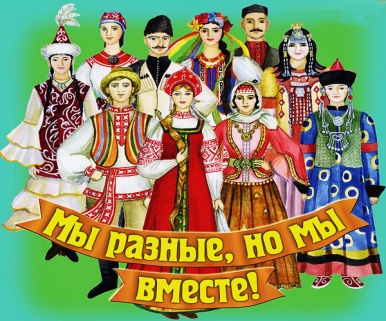 Мир многообразен и удивителен, так же как в природе нет двух одинаковых листочков на дереве так – же и мы все очень разные, ведь не бывает двух абсолютно одинаковых людей. Будучи абсолютно не похожими друг на друга мы имеем свою точку зрения, мы готовы её отстаивать, но при этом мы должны уметь понять и принять и чужое мнение. Мы учимся быть толерантными.
	В современном мире понятие «толерантность» стало международным термином, важнейшим ключевым словом в проблематике мира. Оно наполнено своим особым смыслом, основанным на общей изначальной сути данного понятия в любом языке Земли. Эта суть отражает интуитивное восприятие единства и взаимозависимости человечества – всех от каждого и каждого от всех, и состоит в уважении прав другого, в том числе права быть иным.
	Понимание толерантности неоднозначно в разных культурах, оно зависит от исторического опыта народов. В английском языке в соответствии с  Оксфордским словарем толерантность – «готовность  и способность без протеста воспринимать личность  или вещь», во французском – «уважение свободы другого, его образа мысли, поведения, политических и религиозных взглядов». В китайском языке быть толерантным - значит «позволять, допускать, проявлять великодушие в отношении других». В арабском толерантность – «прощение, снисхождение, мягкость, снисходительность, сострадание, благосклонность, терпение, расположенность к другим», в персидском – «терпение, выносливость, готовность к примирению».Толерантность-это ценность и социальная норма гражданского общества, проявляющаяся в праве всех индивидов гражданского общества быть различными, обеспечении устойчивой гармонии между различными конфессиями, политическими, этническими и другими социальными группами, уважении к разнообразию различных мировых культур, цивилизаций и народов, готовности к пониманию и сотрудничеству с людьми, различающимися по внешности, языку, убеждениям, обычаям и верованиям.Если мы не научимся пониманию того, что люди могут по-другому выглядеть и есть другую еду, по-другому устраивать свои семьи и реагировать на множество бытовых вещей, мы всё время будем находиться в состоянии самой ужасной войны, которая может быть, — войны у себя дома.Таким образом, современная геополитическая обстановка подсказывает нам, что работа по воспитанию и развитию толерантности является актуальной, целенаправленной и систематической.Представляем вашему вниманию мероприятия, которые помогут в этом.Праздник национальной кухниКулинарный батл (например:разные национальности представляют блюда только из теста, картофеля, капусты и т.д.)Праздник “День семьи”. “Хоровод дружбы”(национальные игры).Традиции разных народов (альманах).Календарь добрых дел (Корзина добра).Творческий конкурс “Подари улыбку другу”.«Дерево дружбы»-творческий проект.Семинар по ОРКиСЭ «Чувство Родины».	Краеведческие и туристические поездки по Новосибирску и области, городам России и ближнего зарубежья(краеведческие музеи, памятные и святые места, православные храмы, монастыри, мечети: Новосибирск, Бердск, Искитим, Колывань, Павлодар, Томск, Москва, Санкт-Петербург, Екатеринбург, Казань, города Золотого кольца РоссииУчастие в областной исследовательской акции на грант президента «Семейные ценности народов», вышла книга и диск с нашим участием. В декабре 2014 года работник ОДБН им Горького ездила в Москву на программу «Поле чудес» и одну книгу вручила Л.А.Якубовичу в подарок.Методическая разработка «Поле чудес, посвященное Казахстану»Цели:осознание учениками собственной индивидуальности;формирование мультикультурного восприятия,чувства уважения к другим людям;развитие межкультурной компетентности;формирование у учащихся установок толерантности в отношении культурного многообразия мира, доброты, милосердия, взаимопонимания.Задачи: 1. Воспитывать эмоциональную отзывчивость, любовь и уважение к людям, умение общаться и жить в социуме.2. Развивать творческий потенциал детей. 3.  Обобщить понятие «Мы все разные, но мы вместе!»4.  Поддерживать желание участвовать в праздниках и развлечениях, используя умения и знания, приобретенные на занятиях и в самостоятельной деятельности. Пояснительная запискаВ течение 4-х лет проходят тематические викторины по семи национальностям, которые есть в наших классах. Постепенно “распускается”  Цветик-семицветик (красный-Таджикистан, оранжевый-Киргизия, желтый-Украина, зеленый-Азербайджан, голубой-Казахстан, синий - немцы, фиолетовый- татары). И, конечно, белое сердечко цветка - наша многонациональная Россия. Последнее Поле чудес посвящено именно России. Каждая игра сопровождается определенным национальным колоритом, музыкой, символами и традициями разных народов. Для подарков игрокам дети своими руками делают сувениры-талисманы с национальными символами и орнаментами. Родители в духе традиций готовят угощения для чаепития. Когда выпадает сектор “Фактор” на барабане (барабан сделан своими руками из куска фанеры, все сектора как в настоящем поле чудес), или в “рекламные” паузы игроки рассказывают об истории страны, ее символах, орнаменте, природе, кулинарии, звучит национальная музыка.В начале игры звучит гимн страны, которой игра посвящается. Ведущий в национальном костюме(или, по возможности, с атрибутами)Игра проходит в несколько туров. Класс делится на 4 группы игроков (количество игроков на усмотрение руководителя)- это 4 тура игры, далее игра со зрителями, игра финалистов, супер-игра. Таким образом, к каждой игре готовятся 7 заданий. В запас, на случай подсказок, еще 1-2 задания. Раньше для игры использовались кассы букв. Теперь все задания заранее выставляются на электронной доске smart. Необходимо также продумать дополнительные призы для сектора “Приз”, “Миллион”.Задания для викторины по Казахстану.1 тур   Бешбармак - традиционное мясо-мучное блюдо кочевых тюркоязычных народов. В целом, блюдо представляет собой мелко нарезанное отварное мясо с лапшой с некоторыми особенностями в технологии приготовления и подачи, что позволяет достичь вкуса, присущего именно этому блюду(Согласно этимологическому словарю русского языка М. Фасмера, в переводе с тюркских языков бешбармак (образованное из слов «беш» и «бармак») означает «пять пальцев», «пятерня» — во время еды кочевники не использовали столовые приборы и брали мясо руками (пальцами).Согласно этимологическим словарям Н. М. Шанского, слово было заимствовано из татарского языка в ХIX веке)2 тур   Наурыз - Происхождение этого праздника уходит своими корнями в дописьменную эпоху истории человечества. Официальный статус он приобрел в Ахеменидской Империи, как религиозный праздник. Продолжает повсеместно отмечаться и после исламских завоеваний, вплоть до настоящего времени. В современное время отмечается в дни, на которые приходится весеннее равноденствие - 21 марта.(Новру́з, Науро́з, Навру́з, Ноуру́з, Ноору́з, Науры́з, Навре́з; от перс. نوروز‎ — «новый день»), а также Международный день Новруз (21 марта) — праздник нового года по астрономическому солнечному календарю у иранских и тюркских народов. Новруз является национальной традицией, не имеющей прямого отношения к исламским обычаям. На казахском языке называется Наурыз.На праздничных столах складывают круглые лепёшки из пшеницы, ячменя, проса, кукурузы, фасоли, гороха, чечевицы, риса, кунжута и бобов. Приготовляют кушанья из семи, преимущественно растительных, продуктов, наиболее известным праздничным блюдом является сумаляк — блюдо из пророщенных ростков пшеницы. Поздравляющий говорит: «Наурыз мейрамы құтты болсын! Ақ мол болсын!» ("Поздравляю с праздником Наурыз! «Пусть будет много белого (молока)», принимающий поздравления отвечает «Бірге болсын!» («И тебе того же!»).3 тур   Столица - Главный город Казахстана с 10 декабря 1997 года(В Астане проживает более 500 тысяч чел. В городе функционирует целый ряд высших учебных заведений, в том числе Евразийский университет имени Л. Гумилева.
	Не сразу стала Астана «Астаной». До 1998 года город носил различные названия. Так, с 1830 по 1961 Астана назвалась Акмолинск, с 1961 по 1992 - Целиноград, с 1992 по 1998 - Акмола, и только в 1998 году, когда сюда была перенесена столица, ей было дано окончательное на сегодняшний день название - Астана, что в переводе с казахского собственно и означает «столица» или «главный город». Слово «Акмола», которым был назван город, в переводе с казахского языка означает «Белая Могила» или «Белая Святыня». До 1998 года название города объяснялось тем, что в двадцати километрах от него находится одноимённое урочище, известное тем, что там, на вершине белого известнякового холма расположена могила местного бия.Интересно, что первой столицей Казахстана был город Оренбург, сейчас находящийся на территории Российской Федерации. Впоследствии в 1925 году столицу перенесли в Кзыл-Орду, а 1929 - в Алма-Ату. Официально Астану объявили столицей республики 10 июня 1998 года.)4 тур   Сабантуй - Ежегодный народный праздник окончания весенних полевых работ.(Истоки празднования сабантуя уходят в глубокую древность и связаны с аграрным культом. Первоначальная цель этого обряда, вероятно, заключалась в задабривании духов плодородия с тем, чтобы благоприятствовать хорошему урожаю в новом году. По некоторым  исследованиям этот древний праздник имеет тысячелетнюю историю. Старые традиции сабантуя постепенно дополняются современными, тем не менее, основной порядок проведения праздника сохраняется. Как правило, в городах сабантуй празднуется один день на майдане, а в селе он состоит из двух частей — ритуального сбора подарков и майдана. Сабантуй на селе является временем приёма гостей: родственников и друзей, поэтому к нему заранее готовятся: в доме убирают и белят, готовят угощения для гостей.)Игра со зрителем Флаг – Зрителям предлагаются флаги нескольких государств. Необходимо выбрать нужный флаг.(Голубой флаг с золотистым национальным орнаментом слева, золотистым солнцем и парящим силуэтом орла в центре — символ свободы, независимости и суверенитета Республики Казахстан. Одноцветие фона — символ единства Казахстана.Голубой цвет является традиционным для тюркских народов. На флаге он означает бесконечность неба над всей землёй и людьми, а также является символом общего благополучия, спокойствия, мира и единства.Солнце — источник жизни и энергии. Поэтому силуэт солнца является символом жизни. Время определяется для кочевника движением солнца. По закону геральдики, силуэт солнца является символом богатства и изобилия. Поэтому не случайно все 32 луча солнца во флаге имеют форму зерна — основы изобилия и благополучия.Орёл или беркут в миропонимании кочевников занимает особое место. Его изображение в гербах и флагах народов и этнических групп, населявших Казахстан, имеет давнюю традицию. На языке символики силуэт орла означает государственную власть, широту и прозорливость. Для степняков это символ свободы, независимости, стремления к цели, к высоте, полёт в будущее.)	Тур финалистов  Кумыс - кисломолочный напиток из кобыльего молока, полученный в результате молочнокислого и спиртового брожения при помощи болгарской и ацидофильной молочнокислых палочек и дрожжей.(Напиток пенистый, беловатого цвета, вкус — приятный, освежающий, кисловато-сладкий. Кумыс признан полезным общеукрепляющим средством.В зависимости от закваски, длительности и условий, кумыс получается разным. Бывает кумыс весьма крепкий, с повышенным содержанием спирта, который может опьянять, приводя человека в возбуждённо-хмельное состояние. Бывает кумыс, наоборот, успокаивающий, приводящий человека в сонное состояние.)Супер-игра  Башлык - старинный кзахский головной убор (Изготавливался из верблюжьего сукна (позже из фабричных тканей); его надевали поверх других головных уборов: он хорошо защищал от пыли, солнца, дождя и снега. Для пошива головных уборов и одежды издавна у казахов традиционными материалами были кожа, мех, тонкий войлок, сукно – словом, те ткани, которые казахи изготовляли сами. Привозные же материалы – шелк, парча, бархат, из которых также шили одежду, – являлись своеобразным мерилом обеспеченности ее обладателей. Широко использовались также хлопчатобумажные ткани.)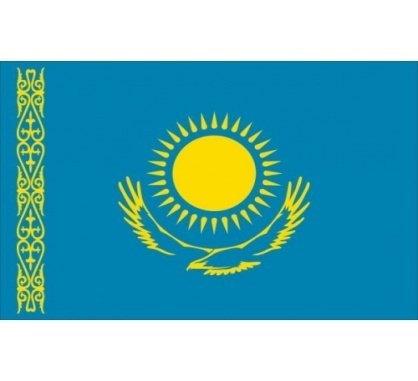 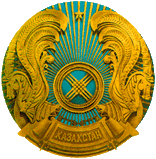 Основные элементы национального орнамента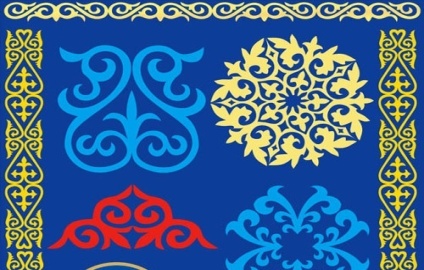 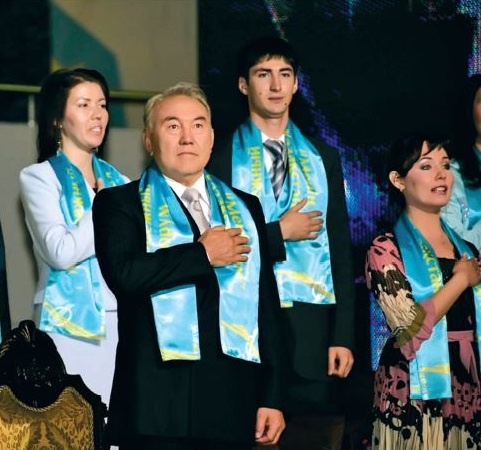  Президент Казахстана - Нурсултан        Назарбаев                                                                  Столица Казахстана — Астана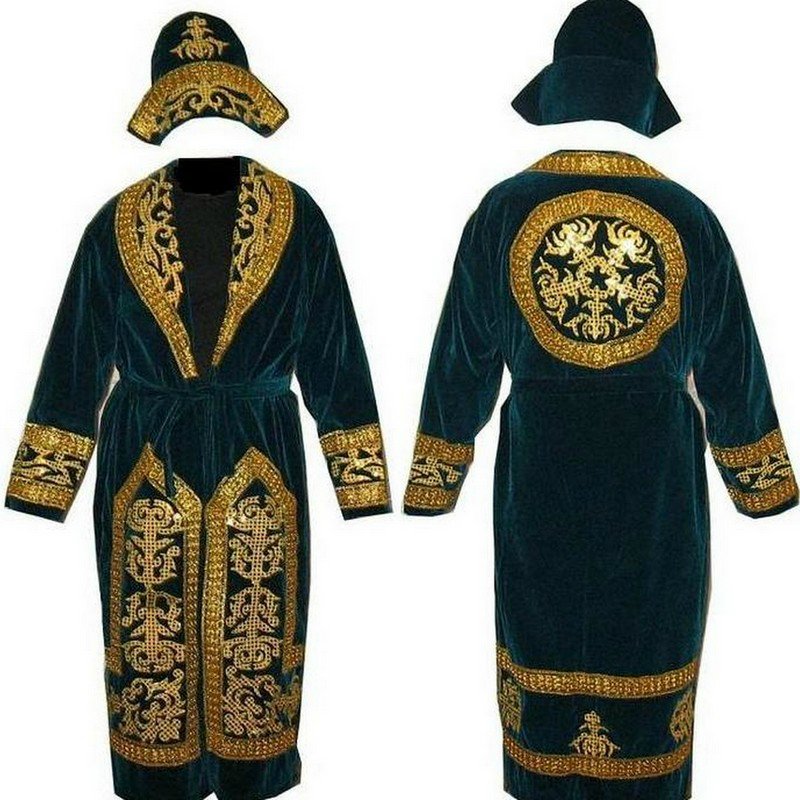 Национальный мужской костюм  Материалы для детских выступлений.1. Угощения казахской кухни.	Казахская кухня — кухня кочевого народа. Бескрайние степи, стада баранов, коней, или диких животных, рыбные реки — веками были основными источниками питания казахов. Характерная особенность казахской кухни – преобладание мясных и мучных изделий, а также сочетаний из мяса и муки.	Национальным видом мяса у казахов следует считать конину, хотя в настоящее время ее употребляют реже чем баранину и даже говядину.	Конину готовят различными способами, в том числе копченую и варено-копченую. Из конины, например, делают очень вкусные сырокопченые колбасы – казы и мужук.	Характерно, что мясо в казахской кухне нарезают и отваривают кусками по 1,5–2 кг, а измельчают прямо перед едой, причем употребляют его в натуральном виде. Блюда из молотого мяса в казахской кухне практически не употребляются за исключением некоторых современных изделий, позаимствованных у других народов.	Казахи – большие мастера заготавливать мясо впрок. Его заготавливают различными способами – вялением, солением, копчением. Наряду с мясом в казахской кухне широко используются субпродукты (легкие, печень, почки, мозги, язык).	Из горячих напитков популярен чай. Его готовят с топленым молоком, сливками и солью.	Казахский праздничный обед своеобразен. Начинают его с кумыса, затем следует чай со сливками, к которому подают изюм, орехи, сушеный творог, баурсаки (маленькие шарики из жареного сдобного теста) и только после этого следуют разные копченые, соленые, отварные закуски из конины и баранины, которые едят с лепешками и салатами из редьки, помидоров, огурцов. Затем подают куырдак, за ним самса и только в конце обеда – бешбармак. Его запивают кумысом, после чего снова следует чай, на сей раз без сливок и молока.Баурсаки - обязательное угощение в каждой казахской семье. Сейчас не только казахи их готовят и едят. Подают баурсаки к чаю, перед едой, к кумысу, к закускам, к сорпе. Это и праздничное, и повседневное блюдо, любимое всеми от мала до велика. Рецепт баурсаков несложен, это кусочки теста, жаренные во фритюре. Обычно баурсаки готовятся из пресного или дрожжевого теста, но есть и баурсаки из творожного теста.Куырдак - жаркое из субпродуктов с картофелем. Традиционное блюдо казахской кухни, а также киргизской, туркменской, узбекской.Сорпа - вкуснейший суп. Можно его из говядины готовить, но традиционно сорпа готовится из баранины. В холодные вечера, обжигающе-горячий, ароматный и сытный суп - лучший ужин.Суп-лагман. Рецепт супа лагман пришел в Среднюю Азию из Китая, здесь возникли многочисленные разновидности этого блюда. Главное здесь лапша-лагман, суп можно готовить по-разному, но неизменным остается приготовление лапши вручную, с помощью растягивания теста.2. Особенность национальной кухни казахского народа.«После хорошего обеда можно простить кого угодно, даже своих родственников»Народная казахская мудростьЧайная церемония по-казахски 
	Вообще питье чая, причем в достаточно больших количествах, – одна из самых симпатичных казахских традиций. По пять–семь пиал чая за завтраком, обедом и ужином – это вполне нормальное явление. Один немецкий этнограф писал по этому поводу: «Потребление чая достигает огромных размеров. Если о русском можно сказать, что он пьет столько чаю, сколько возможно себе представить, то казах пьет еще вдвое больше...»
На юге Казахстана, где совсем уж жарко, предпочитают зеленый чай, на севере – черный. Часто чай пьют с молоком. С чая начинается дастархан. Причем казахская чайная церемония сложностью почти не уступает китайской. Разливать чай гостям могут только дамы. Ни в коем случае нельзя перепутать пиалы; пиала никогда не должна пустовать; в ней не имеют права плавать чаинки... Выражение «налить от души» казахи понимают по-своему. Гостеприимные хозяева, которые рады гостю, никогда не нальют больше трети пиалы. Почему? Да просто чай в пиале всегда должен быть горячим!
К чаю обычно подают сухофрукты, орехи, печенье, варенье и баурсаки.Понятие «пригубить» у казахов. Ауыз тию."Ауыз тию" - пригубить. Перед дальней дорогой на отдых, лечение или на учебу, перед путешествием или важным испытанием уезжающий приходит к почитаемому человеку и уходит только после напутствий и угощения в его доме.
Считается, что добрые пожелания таких людей приносят удачу. А если вы подоспели к дастархану, то обязаны выполнить обряд "ауыз тию", то есть выпить чаю или разделить трапезу с хозяевами. При отказе казахи шутили, что женщину муж оставит, а мужчину жена бросит. Пришедшего в дом по обычаю казахского народа не отпускали без угощения, что является показателем щедрости и гостеприимства казахов.Угощение для других у казахов. Абысын асы."Абысын асы" (абысын - жены-братьев по отношению друг другу, ас - угощение). Без разрешения старших и мужей снохи не могли позволить себе развлечения. Когда старшие отправлялись на той, в ауле оставались одни женщины. В таких случаях они устраивали для себя пир: варили вкусное мясо, ставили чай в самоварах пели, шутили, секретничали, советовались. "Абысын асы" объединяло, сближало, сплачивало женщин.Угощение бедных и обездоленных у казахов. Ат майы.В традициях казахского народа учтены все моменты жизни каждого члена общества. Казахи обращали особое внимание на социально не защищенных и обездоленных. К примеру, сиротам, вдовам, малообеспеченным семьям постоянно оказывали ту или иную помощь. Одним из видов помощи является "ат майы". Человек, который не имеет собственной лошади, может занять ее у состоятельных людей, у соседей или родственников.
"Ат майы" означает, что человек просит лошадь на время ("ат" - лошадь, "май" - жир). Просящий намекает, что лошадь после работы теряет в весе; но, несмотря на намек, просьбу сегда удовлетворяли. Это еще один показатель благородства казахов.Прощальное угощение у казахов. Айрылысар көже."Айрылысар көже" - прощальное угощение. Соседи, мирно прожившие на зимовке или на жайлау перед тем, как кто-то из них собирался на новое место, приглашали друг друга на "айрылысар кеже". "Кеже" (похлебка) - название условное. На самом деле "айрылысар кеже" - щедрое угощение. Соседи, выражают признательность друг другу, желание встретиться снова в полном здравии и благополучии. Этот обычай - знак уважения и сожаления о расставании с соседями.Угощение у казахов. Қонақасы.Конакасы (конак - гость, ас - угощение). Казахский народ славится своим гостеприимством. Встретить гостя с почетом, угостить его - значит проявить щедрость и уважение. Все самое вкусное казахи всегда хранили для гостей, которых делили на три категории.
"Арнайы конак" - специально приглашенный или знакомый, приехавший издалека, "кудайы конак" - гость от бога, случайный путник; "кыдырма конак" - специально ждавший и пришедший на угощение. Человека, принявшего гостя не должным образом (без конакасы) ожидал серьезный штраф - у него могли забрать за это лошадь, верблюда и т.д.Остатки еды после обеда у казахов. Саркыт."Саркыт" - остатки. После айта, тоя, праздников женщины берут остатки конфет и баурсаков с праздничного дастархана как гостинцы для детей и внуков. Остатки мяса тоже называют "саркыт", Воспитательное значение этого обычая в том, чтобы люди с уважением относились к еде и как-бы приобщали к праздничным событиям домочадцев.Заготовка мяса на зиму у казахов. Соғым басы.Заготавливать мясо "согым" на зиму - древний обычай народа. Состоятельные люди резали на "сотым" по нескольку голов скота. Приглашать на "соғым басы" - обязательная традиция. Аксакалов, соседей, друзей зовут отведать молодое, сочное мясо "согыма"; за дастарханом ведутся поучительные разговоры, беседы. Уходя, уважаемые гости желают хозяину "согыма" всего самого лучшего и дают благословение "бата".Гостинец у казахов. Сәлемдеме.Сәлемдеме - гостинец. Традиция дарения, соответствующая характеру казахов. Давно не встречавшиеся близкие люди дарят друг другу "сәлемдеме": Это могуг быть драгоценности, сувениры, угощения, зачастую мясо "соғым". Вовсе не обязательно, чтобы "сэлемдеме" был дорогим. Здесь ценно внимание. Получивший "салемдеме" несказанно Рад, он дает благословение "бата", говорит добрые слова, на радостях делится гостинцами с соседями и друзьями.Еда для почетных гостей у казахов. Сыбага."Сыбага" - доля. для почетных гостей или близких и родных в доме всегда хранятся мясные деликатесы. К примеру, аксакалам, сватам преподносят бас, жая, жамбас, белдеме, омыртка. Для свах, девушек, зятьев и детей, также, хранится причитающаяся им часть (муше). По казахской традиции, каждому человеку, приезжему, остановившемуся на ночлег у кого-либо, полагается "сыбага", Если его не уважат изысканным угощением, он вправе осудить хозяина, обидеться на него.Благотворительность рыбаков у казахов. Өлі сыбаға." Өлі сыбаға" - благотворительность рыбаков. У казахов есть прекрасный  обычай не забывать семьи покойных, проявлять постоянную заботу о них. Одиноким, вдовам, которые остались без кормильцев, рыбаки преподносят долю улова. Никто не имеет права возражать против такой заботы. Этот обычай - закон. В казахских степях всегда проявляли благотворительность, отдавая обездоленным часть зерна от убранного урожая, дичь после охоты скот и т.д. Каждый считал своим долгом проявлять заботу о нуждающихся. Все это свидетельства традиций гуманности казахского народа.Угощение национальным блюдом у казахов. Табак тарту.Табак тарту - угощение национальным блюдом. Во время тоя, аса, праздников гостей угощают национальными блюдами, приготовление которых требует умения и навыков. Каждое из них соответствует возрасту, положению гостя. "Бас табак" - главное блюдо, "сый табак" - почетное блюдо, "куйеу табак" - блюдо для зятя, "келiн табак" - для снохи, "жастар табагы" - для молодежи и т.д.
"Бас табак" преподносится уважаемым, почетным гостям, сватам и содержит: бас - голову, жамбас - бедренный мосол, белдеме - позвонковый мосол, казы, карта и т.д. "Сый табак" - аналогичен "бас табак". Для молодежи и невесток - позвонковый мосол , грудинку и т.д. "Табак тарту" - традиция, соблюдение обычаев гостеприимства, почитания старших, гостей. Считается невежеством незнание назначения разных по составу блюд.Подарок преподносимый во время обеда у казахов. Тойхана.Тойхана - подарок, преподносимый во время тоя. В зависимости от возможности таким подарком может быть ковер, скот, деньги. Эта традиция сохранилась поныне. Той может собираться по разнообразным поводам. Соответственно, подарки имеют свои наименования. К примеру, на поминки "ас" - сауын, сойыс, на той - тойхана, на свадебный той - немеургн, на обрезание мальчика - бесiре, на мушелтой (через каждый 12 лет) - сыйлык, и т.д.
Таким образом материальные затраты на такие большие тои частично восполняются, а родственники, близкие друзья помогают в этом, проявляя понимание и солидарность. В единении главная сила народа.Жертвоприношение перед дальней дорогой у казахов. Токымкагар.Токымкагар - еще один обряд. Перед дальней дорогой молодой человек должен принести жертвоприношение - зарезать барана, приготовить еду и накрыть для друзей и близких хороший дастархан, во время которого поются песни и обязательно говорятся пожелания отъезжающему.Традиционное новогоднее угощение у казахов  Наурыз көже.Наурыз көже - традиционное новогоднее угощение. В эти праздничные дни готовится много еды, что является символом достатка и изобилия в наступающем году. Большое значение придается приготовлению ритуального блюда "Наурыз кеже", в состав которого обязательно входят семь пищевых продуктов. Наурыз кеже - своеобразный показатель национального гостеприимства и щедрости.Материалы взяты с сайтов:1)Википедия2)Особенность национальной кухни казахского народа.3)SuperCook.ru 4)Кулинарный портал «КАЗАХСКАЯ КУХНЯ: КОМУ КОЙ БАСЫ?»5)«Central Asia Travel».А также из личного архива Прохоровой А.А., Щетининой М.А.Семёнова Оксана Львовна,учитель историиМБОУ СОШ №63 с углубленным изучениеманглийского языка  г. Новосибирска«Путешествие по Земле Сибирской»Сценарий урока(заставка – песня «Мой Новосибирск родной»)ГОРОДОВИЧОК (Влад Р.): Здравствуйте, маленькие горожане и их родители! Какие вы все молодцы, что пришли сегодня на встречу со мной. Я – Сибирячок-Городовичок, хранитель истории г.Новосибирска. Я пришел, чтобы пригласить вас в путешествие по нашему славному Краю. Мы с вами будем вместе узнавать историю Сибири, ее знаменитые места, его талантливых людей. Все мы – сибиряки, жители столицы Сибири, поэтому должны знать и любить свой город, свой  край, традиции. А  узнать больше о  нашем  крае  ,об его традициях, о разных народах, которые населяют наш родной город ,  нашу Сибирь  мне поможет    Обинушка (Анастасия С.). Обинушка-Мы отправимся с Вами  в путешествие по историческим станциям. Во время этого приключения ,мы узнаем,как жили разные  народы  Западной Сибири, какие народы населяют наш край,познакомимся с их традициями и обычаями. Городовичек_первая станция Тобольская или Кашлык. -Кто знает почему  у древнего сибирского  города Тобольска, второе название? Обинушка-Юля А.недавно приехала из Тобольска  , и расскажет нам его историю.Ученица 5б  кратко рассказывает о   столице Сибирского ханства Кашлыке, о  современном Тобольске.Ребята   знакомятся с Презентацией. Группа учащихся 5Б(Ольга О; Юлия С; Анастасия С; Александр Ч.) исполняют русский народный	танец «Ручеёк».-Вдруг звучит узбекская мелодия.-Городовичек спрашивает Обинушку, что это за станция?Обинушка-Мы подьезжаем на станцию Шахи-Зинде. Давайте поприветствуем нашу гостью из Узбекистана Алину Ю(5Б).Алина Ю.рассказывает  легенду о мечети на родине ее предков  в городе Самарканде-Шахи Зинде. Ученикам демонстрируется Презентация. Алина рассказывает историю своей семьи. Затем Алина исполняет национальный узбекский танец.Городовичек обращается к ученикам  5б класса.-Ребята! А давайте  расскажем  нашим гостям о истории нашего города.-Егор А. Игорь В.рассказывают о Новониколаевске. Показывают Презентацию. Новосибирск (до 1926 года — Новониколаевск) — это город в России, имеет статус городского округа, административный центр Новосибирской области и Сибирского федерального округа, научный, культурный, промышленный, транспортный, торговый и деловой центр Сибири. На земле есть города-крепости, города-курорты, города-музеи, города, чей возраст измеряется тысячелетиями, чья история писалась на бересте и пергаменте, города, славные своим историческим прошлым или архитектурным обликом, крупными художественными галереями, прекрасными садами и парками или священной красотой храмов. Новосибирску чудес особых от природы не досталось, в нем нет и примет седой старины, отзвуков прошлых веков. Но у него есть свои достоинства, созданные творчеством современников. Он отличается не романтическим налетом старины, а молодостью, масштабом, сибирским размахом, стремительностью роста.Возникновение первого русского поселения на территории современного Новосибирска датируется последним десятилетием XVII века — начало петровского правления. Погост (придорожная гостиница в комплекте с часовенкой и торговым лабазом) был назван в честь Святого Николая и, по крайней мере, до 1712 года, выполняла функции пограничного торгового пункта между русскими и теленгутами, которые были хозяевами земель по другую сторону Оби. После падения Телеутской Межи (так называлась русско-теленгутская граница) Никольский Погост утратил свое значение, и разросшаяся деревня стала зваться Кривощековской — по кличке Кривощек, какую имел организатор строительства поселения томский служилый человек Федор Креницын. История правого берега будущей столицы Сибири получила развитие 30 апреля 1893 года, когда сюда прибыла первая партия мостостроителей. Этот момент принято считать официальной датой рождения Новосибирска. Рабочий поселок вырос неподалеку от останков чатской крепости, рядом с устьем речки Каменки. Это место пользовалось дурной славой и звалось «Чертово Городище», но рабочие все равно строили свои бараки, к северу от которых возводилась железнодорожная станция «Обь» и поселок при ней. Вскоре оба поселения соединились.Уже в первый год его существования в российской печати появилось сообщение о том, что в районе строительства железнодорожного моста через р. Обь вырос, с невероятной быстротой, населенный пункт, который, по-видимому, должен иметь солидное будущее как крупный торговый центр («Записки Западно-Сибирского отдела императорского географического общества». Омск, 1894. том XXXV, стр. 18). Не прошло и двух лет, поселок получил имя императора Александра III. Его назвали Александровским, а на третьем году нарекли в честь нового царя Новониколаевским. Через пять лет (в 1908 году), Новониколаевск добиться полного городового положения. В эти годы в городе появляются отделения крупнейших российских банков — государственного, русско-азиатского, имевшего отделения не только в России, но и в Париже, Пекине, Тянь-Цзине, Иокогаме и Нагасаки, русского для внешней торговли банка, сибирского и др. Открывается главная сибирская контора «Международной компании жатвенных машин», созданной Морганом (США).В 1912 году власти Новониколаевска официально вводят всеобщее начальное образование (к тому времени всеобщее начальное образование было введено только в Ярославле). В этом же году происходит еще более громкое событие. Дело в том, что судьба Новониколаевска могла бы стать похожей на судьбы десятков российских городов, которые таким же образом выросли из станционных поселков на пересечении больших рек и Транссибирской железнодорожной магистрали, но вмешался случай. В Санкт-Петербурге было принято решение связать железной дорогой Сибирь с Алтаем. С этого времени в Новониколаевске начался невиданный по темпам экономический бум: в 1915 году, когда строительство железной дороги Новониколаевск—Семипалатинск еще только подходило к концу, в городе при 70 тысячах населения уже работало 7 банков. Символом того времени стала часовня святого Николая, которая была торжественно открыта в 1914 году на главной улице как точный географический центр страны. Совпадением это было или нет, но место сретения России оказалось в центре города, носившего имя правящего монарха.-Обинушка спрашивает учеников, какие старинные названия улиц  ребята знают?-Учащиеся делятся на команды-одну возглавляет Городовичек ,вторую_Обинушка.Ребята   называют     старинные названия улиц Новосибирска-Асикритовская, Буданова, Бийская, Ереванская.-Городовичек-какое интересное название-улица Ереванская, а не пришло ли нам время прибыть на станцию «Арарат».-Звучит национальная армянская мелодия и  входят Сюзанна А.(7г),Тигран А(9в) Ребята рассказывают об истории своих семей, как они оказались в Новосибирске ,показывают фотографии.Тигран А-рассказывает о главном символе Армении, горе Арарат.                 Сюзанна исполняет народную армянскую песню.Городовичек-Вот и закончилось наше путешествие по историческим станциям нашего родного города и Сибирского края. Мы знаем, что ещё встретимся с вами ребята и узнаем много нового и интересного. Обинушка- а сейчас мы с вами попробуем национальные русские, узбекские и армянские блюда, которые приготовили  нам наши гости.Звучит мелодия песни «Мой Новосибирск родной».Фадеева Людмила Алексеевна,учитель начальных классовМуниципальное казенное общеобразовательное учреждение«Прогимназия №1»  г .НовосибирскаРазработка внеклассного мероприятия«Мы разные, но мы вместе!»Цель: формирование толерантного отношения у обучающихся.Задачи: познакомить с историей формирования отношений к людям с ограниченными возможностями;сформировать у обучающихся представление об инвалидности, осмысление положения инвалидов в обществе (классе);донести до обучающихся, что инвалидность это не приговор;помочь в осмыслении своего отношения к людям с ограниченными возможностями;настроить на помощь ребенку-инвалиду в успешной социализации.Ход занятияПодведение к теме– С самого рождения мы с вами окружены людьми - это наши близкие, знакомые и совсем незнакомые нам люди. Мы с вами являемся частью общества, мы в нем рождаемся, растем, учимся, работаем, отдыхаем, в общем живем. Мы подчиняемся законам общества: гласным - это те, которые написаны в различных кодексах, и негласным - это те, по которым «принято» себя вести. И те и другие законы, каким-то образом, в нашем обществе появились, сформировались и закрепились. Мы прислушиваемся к общественному мнению, потому что хотим услышать там голоса единомышленников, слова поддержки и одобрения. Бывает, что наши ожидания оправдываются, а бывает и наоборот.– Очень скоро в наш класс придет новая ученица.  Она не похожа на большинство людей. Она медленно говорит и  плохо ходит, и общество считает ее «инвалидом». Но у нее необыкновенная память, она видит, чувствует, слышит, мыслит и так, же как мы радуется жизни. – Как вы думаете, о каких детях сегодня мы будем говорить на занятии? (о детях-инвалидах)– Какие задачи ставите перед собой? На какие вопросы хотите получить ответ? (больше узнать об инвалидах, и правилах общения с ними)– В ходе занятия мы с вами вместе должны определить для себя правила, которые помогут нам в общении с «особенной» девочкой Лерой. Беседа по теме занятия– Приходилось ли вам когда-нибудь общаться с детьми-инвалидами? (ответы детей)– Почему мы практически не видим людей с ограниченными возможностями на улицах, мы не видим их на экранах телевизоров, мы не видим их фотографии в журналах. Они не становятся героями художественных фильмов? (ответы детей)– Согласно мнению многих экспертов, дети с ограниченными возможностями сами «стараются избегать взаимодействия с окружающими, предпочитая жить «в своем собственном мире», общаясь с узким кругом людей (родственники, одноклассники, учителя, врачи)». Нежелание детей-инвалидов лишний раз выходить на улицу, взаимодействовать с обществом объясняется, по словам опрошенных, тем, что дети опасаются выражения жалости, непонимания, недовольства, а порой и агрессии со стороны окружающих по отношению к ним.«Когда бываю на улице, такая бурная реакция у людей, мне очень трудно выходить. Это неправильно» (Андрей, 15 лет, ДЦП, Самара).«Когда выхожу на улицу, все глаза вытаращат и смотрят на меня. Вообще все так себя ведут. Мне это жутко не нравится. Они будто увидели чудо света № 8, смотрят все, пальцем показывают. Это жутко неприятная ситуация» (Настя, 14 лет, ДЦП, Москва).– Какую ошибку мы часто допускаем по отношению к «таким» детям? (ответы детей)– Подчёркиваем их недостатки, забывая о боли, которую они им доставляют. Давайте, сразу определим для себя первое негласное правило, которым будем пользоваться при появлении в нашем коллективе Леры:Подчеркивать любые начинания, успехи и достижения(которые для нас, возможно, являются обыденными)!!!– Когда Вы встречаете человека (взрослого или ребенка) с видимым физическим недостатком, какие чувства вы испытываете?Неловкость, т.к. не знаю, как себя вести.Уважение, т.к. эти люди многое преодолевают.Жалость, сочувствие, сострадание.Страх, потому что подобное может случиться со мной/ моим ребенком.Никаких эмоций не испытываю, потому что не считаю таких людей особенными, отличающимися от остальных.Безразличие, каждый должен сам решать свои проблемы.Недовольство, т.к. эти люди создают неудобства другим.Раздражение, т.к. у таких людей особые привилегии.(высказывания детей)– По результатам опроса населения, основными чувствами, которые россияне испытывают по отношению к инвалидам, являются жалость, сочувствие и сострадание (87%). – С чем связана такая большая цифра?! Чтобы ответить на этот вопрос обратимся к истории. – О том, как общество относилось к детям- инвалидам, мы впервые узнаем из мифов о Древней Спарте, где, согласно древнему историку Плутарху, немощных детей сбрасывали со скалы. В Древней Греции, где высоко ценилось физическое совершенство человека, детей, у которых при рождении замечались физические недостатки, убивали. В Древнем Риме, как и в Древней Греции, детоубийство младенцев с расстройствами считалось нормой. В Древней иудейской культуре ко всем слепым и глухим, вдовам, сиротам и малоимущим относились особенно внимательно, детоубийство запрещалось. Однако инвалиды, по-прежнему, считались людьми с печатью греха, именно поэтому им запрещалось посещение религиозных ритуалов.– Таким образом, в русской культуре инвалиды или как их ещё называли – юродивые, калеки – традиционно вызывали чувство жалости, сострадания и сочувствия.– А как вы считаете, нуждаются «такие» дети в жалости? (ответы детей)– А в чём они нуждаются? (ответы детей)– Прежде всего, они нуждаются в общении и поддержке, так же как и мы с вами. А жалость по отношению к таким детям является недопустимой, она «унижает личность этих детей» препятствует их развитию, личностному росту, мешает обрести уверенность в себе и своих силах.– В душе, Лера хочет научиться ходить, выглядеть так же как мы. Но только представьте, как тяжело ей приходится, и как бывает грустно и невыносимо когда её называют "инвалидом"! Поэтому мы должны вынести для себя второе негласное правило:Относится к Лере как к обычному человеку, а не диагнозу – ребёнок с ДЦП!– Как вы думаете, где должны обучаться «такие» дети?В специализированных учреждениях со сверстниками инвалидами.Дома.В обычных школах со сверстниками без инвалидности.(высказывания детей)– Когда ребенок находится в обычной школе, когда он общается с обычными сверстниками без инвалидности, он просто тянется за ними. Ребенок, не говорящий - начинает говорить, если он не ходит, он пытается как-то делать - не то чтобы шаги, но попытки к тому... Обучение наравне со здоровыми детьми приносит больше пользу, чем вред.– Что мы должны с вами делать, как себя вести, чтобы принести пользу Лере? (ответы детей)– Быть терпимым, добрым, отзывчивым. Таким образом, общаясь с «особыми» детьми мы для себя тоже выносим пользу. Какую, как вы думаете? (ответы детей)– Благодаря им мы будем воспитывать в себе толерантность, понимание, душевность.– Давайте сформулируем третье правило:Подружиться, чтобы помогать друг другу!!!– И заключительный вопрос: а почему существуют инвалиды вообще? (ответы детей)– В жизни всё не случайно! Ведь Господь так устраивает жизнь, что есть люди, которые нуждаются в помощи, и есть люди, которые могут помочь. Мы необходимы друг другу. Спартанское общество, которое было лишено физических недостатков, просуществовало недолго. А милосердное общество, основанное на человеческих ценностях, наоборот, веками существует! – Вы – дети, новое поколение! Вам вершить будущее! Избавьте наше общество от термина «ребенок-инвалид», «человек-инвалид». Это люди с ограниченными возможностями! Не говорите «слепые», а говорите «незрячие», не говорите «глухие», говорите «не слышащие». Только в ваших возможностях переломить сложившиеся исторические стереотипы об инвалидах.– Последнее правило:Нельзя обижать людей терминами. Термины очень важны!!!РефлексияЧто нового открыли для себя о детях с ограниченными возможностями?Какие правила вы запомнили?Готовы ли вы к новой ученице в нашем классе?Что вы скажете ей при первой встрече?– А наша с вами встреча подошла к концу.  Удачи вам, здоровья, душевных сил и терпения!Заместитель директора по воспитательной работеЯхина Татьяна СтепановнаМуниципальное бюджетное общеобразовательное учреждение Средняя общеобразовательная школа № 80Программа воспитания и социализацииПОЯСНИТЕЛЬНАЯ ЗАПИСКА.	Во время сложных социально – экономических и  политических  и политических изменений  в обществе,  когда роль воспитания особенно важна для подрастающего поколения, особое место занимает непрерывность воспитательного процесса. Почему? Ответ прост. На неокрепшие детские души непрерывно обрушивается поток информации, которая часто носит  антивоспитательный  характер. В СМИ,  в погоне за «случайными миллионами» телевизионных викторин, за ужасом детективных историй и криминальных  новостей, отсутствием норм морали и поведения детям навязывается идея, что можно все. 	На школе лежит важная миссия – противостоять этому негативному потоку и влиянию и сделать так, чтобы дети понимали, что взаимопонимание, толерантное отношение к людям разных национальностей, дружелюбие – это важные аспекты нашей жизни. Делать это не просто. Воспитывает в школе все – стены, где на стендах постоянно дети видят информацию о событиях школы, мероприятия духовно – нравственного, гражданского, патриотического направления, помогающие в становлении гражданской позиции школьников. Важное место в ряду воспитательных мероприятий занимает школьный Месячник дружбы и толерантности, когда все школьные дела направлены  на  знакомство с  разными народами и национальностями,  их культурой. Проводятся выставки блюд национальной кухни,  девочки шьют   национальные костюмы для кукол и затем представляют их на выставке. 	В нашей школе обучаются дети 12 национальностей – украинцы, белорусы, татары, казахи, узбеки, азербайджанцы, армяне, киргизы,  таджики, туркмены, молдаване, русские. Родные и близкие учеников школы, приходят к нам на школьные праздники классные мероприятия и  помогают знакомиться с культурой и обычаями разных народов.   Каждая четверть в школе имеет свой девиз:«Стань гражданином своей школы»«Все начинается с дружбы и толерантности».  «Мы – будущие защитники Отечества».«Поклонимся великим тем  годам».	16 ноября, в День международной толерантности, в рамках Месячника толерантности,  в школе проводится самое интересное и главное мероприятие месячника, цель которого – показать, что все мы – одна большая дружная семья.  Наши ученики    делали  выставки плакатов, посвященные толерантности, придумывали девизы о толерантности и составляли  «Свиток  толерантности». На больших листах ватмана уютно размещались  «домики» классных коллективов», а  бумажные «ладошки» означали, что все мы вместе. Девиз  в школе в этот день в школе был следующий: «Все  мы разные, все мы равные!». 	Программа  воспитания и социализации обучающихся предусматривает формирование нравственного уклада школьной жизни, обеспечивающего создание соответствующей социальной среды развития обучающихся и включающего воспитательную, учебную, внеучебную, социально значимую деятельность обучающихся, основанного на системе духовных идеалов многонационального народа России, базовых национальных ценностей, традиционных моральных норм, реализуемого в совместной социально-педагогической деятельности школы, семьи и других субъектов общественной жизни.Целью воспитания и социализации обучающихся,  в контексте ФГОС, является социально-педагогическая поддержка становления и развития высоконравственного, творческого, компетентного гражданина России, принимающего судьбу Отечества как свою личную, осознающего ответственность за настоящее и будущее своей страны в духовных и культурных традициях многонационального народа Российской Федерации.Задачи воспитания и социализации обучающихся  в рамках ФГОС классифицированы по направлениям, каждое из которых, будучи тесно связанным с другими, раскрывает особенности развития личности гражданина России.Каждое из этих направлений основано на определенной системе базовых национальных ценностей и должно обеспечивать их усвоение обучающимися.Организация воспитания и социализации обучающихся осуществляется по следующим направлениям:воспитание гражданственности, патриотизма, уважения к правам, свободам и обязанностям человека (любовь к России, своему народу, своему краю, гражданское общество, поликультурный мир, свобода личная и национальная, доверие к людям, институтам государства и гражданского общества, социальная солидарность, мир во всем мире, многообразие и уважение культур и народов);воспитание социальной ответственности и компетентности (правовое государство, демократическое государство, социальное государство, закон и правопорядок;воспитание нравственных чувств, убеждений, этического сознания (нрав ственный выбор; жизнь и смысл жизни; справедливость; милосердие; честь; достоинство; уважение родителей; уважение достоинства другого человека, равноправие, ответственность, любовь и верность; забота о старших и младших; свобода совести и вероисповедания; толерантность, представление о светской этике, вере, духовности, религиозной жизни человека, ценностях религиозного мировоззрения, формируемое на основе межконфессионального диалога; духовно-нравственное развитие личности);воспитание экологической культуры, культуры здорового и безопасного образа жизни ( жизнь во всех ее проявлениях; экологическая безопасность; экологическая грамотность; физическое, физиологическое, репродуктивное, психическое, социально-психологическое, духовное здоровье; экологическая культура; экологически целесообразный здоровый и безопасный образ жизни; ресурсосбережение; экологическая этика; экологическая ответственность; социальное партнерство для улучшения экологического качества окружающей среды; устойчивое развитие общества в гармонии с природой);воспитание трудолюбия, сознательного, творческого отношения к образованию, труду и жизни, подготовка к сознательному выбору профессии ( научное знание, стремление к познанию и истине, научная картина мира, нравственный смысл учения и самообразования, интеллектуальное развитие личности; уважение к труду и людям труда; нравственный смысл труда, творчество и созидание; целеустремленность и настойчивость, бережливость, выбор профессии);воспитание ценностного отношения к прекрасному, формирование основ эстетической культуры – эстетическое воспитание ( красота, гармония, духовный мир человека, самовыражение личности в творчестве и искусстве, эстетическое развитие личности)семейное воспитание;социокультурное и медиакультурное воспитание.Все направления воспитания и социализации важны, дополняют друг друга и обеспечивают развитие личности на основе отечественных духовных, нравственных и культурных традиций.	Программа воспитания и социализации обучающихся  школы  направлена на обеспечение их духовно-нравственного развития и воспитания, социализации, профессиональной ориентации, формирования экологической культуры, культуры здорового и безопасного образа жизни.	Воспитательная система МБОУ СОШ № 80– это открытая система. Она динамична и вписана в определённую социальную среду, способствующую росту инициативности учащихся.Воспитание в нашей школе не локализуется, не сводится к какому-то одному виду деятельности, оно пронизывает и учебную и внеурочную деятельность. Традиционные мероприятия классов и школыПроектная деятельность учащихся - основная форма организации внеурочной деятельности школьников. Именно во внеурочной деятельности наиболее успешно может быть организована среда для реализации собственных замыслов детей, реальной самостоятельной деятельности учащихся и, что особенно важно, для осуществления ими морально-нравственного выбора не на словах, а на деле.Проектная деятельность влияет на формирование личностных качеств учащихся, так как требует проявления личностных ценностных смыслов, показывает реальное отношение к делу, людям,  к результатам труда и др.Урочная деятельность.Задания воспитательной направленности учителей. Предметные недели. Учителя планируют и проводят внеурочные мероприятия по предмету.Внеурочная деятельность.Городские и районные дела. Пять лет ученики школы участвуют в городском интеллектуальном турнире «Этническая мозаика», реализуемом Центром национальных литератур и  историко – этнографическим клубом «Эфес». По итогам учебного  года команды школы  неоднократно занимали первые и призовые места. Ученики школы являются постоянными участниками городского конкурса «Экскурсовод школьного музея» и других массовых мероприятий города.Общешкольные мероприятия планируются и проводятся заместителем директора по ВР, педагогом – организатором, а также классными руководителями. День здоровья, День самоуправления, Месячник дружбы и толерантности, Благотворительная акция «Молодильные яблоки» для  пожилых людей ТОС «НЗК», Декада защитников Отечества, Декада Родины.Традиционные мероприятия классов и школы. Планируются и проводятся  классными руководителями, педагогом – организатором  и заместителем директора по воспитательной работе. Обычно к их организации и проведению привлекаются старшеклассники и родители.Кравец Татьяна Николаевна, учитель начальных классов МАОУ лицея №9  г. Новосибирска,Королькова Ольга Олеговна, учитель начальных классов МБОУ гимназии №4  г. НовосибирскаКОНКУРСНОЕ ДВИЖЕНИЕ КАК ОДНО ИЗ УСЛОВИЙ ПОВЫШЕНИЯ ПРОФЕССИОНАЛЬНОЙ КОМПЕТЕНТНОСТИ И РАЗВИТИЯ ТВОРЧЕСКОГО ПОТЕНЦИАЛА УЧИТЕЛЕЙ НАЧАЛЬНЫХ КЛАССОВ ОБРАЗОВАТЕЛЬНЫХ УЧРЕЖДЕНИЙ ЦЕНТРАЛЬНОГО ОКРУГАКачество системы образования не может быть выше качества работающих в ней учителей.М.Барбер«Традиционно система образования ориентировалась на знания как на цель обучения. По сумме полученных выпускниками знаний оценивалась работа педагогического коллектива школы. Преобразования российского общества в целом и школы в частности обусловили изменение требований к ученику. «Выпускник знающий» перестал соответствовать запросам социума. Возник спрос на «Выпускника умеющего, творческого», имеющего соответствующие ценностные ориентации, выпускника, который может брать на себя ответственность, участвует в совместном принятии решений, умеет извлекать пользу из опыта, критически относится к явлениям природы и общества» [3]. Следовательно,  основным направлением работы в современной школе становится развитие профессиональной компетентности учителя, который способен эффективно организовать деятельность учеников, а также передать обучающимся определенную сумму знаний для овладения детьми способностью к активному действию. В современной педагогике существует несколько подходов к определению профессиональной компетентности. В «Словаре русского языка» С.И. Ожегова компетентность определяется как характеристика знающего, осведомленного, авторитетного в какой-либо области специалиста [2]. По мнению В.Н.Введенского, профессиональная компетентность педагога «не сводится к набору знаний, умений, а определяет необходимость и эффективность их применения в реальной образовательной практике» [3]. Б.С. Гершунский понимает профессиональную компетентность как «единство теоретической и практической готовности к осуществлению педагогической деятельности» [3]. В статьях И.В. Куренковой и В.В. Талышева под профессиональной компетентностью учителя понимается совокупность профессиональных и личностных качеств, необходимых для успешной педагогической деятельности [1, 6]. Несмотря на неоднозначность представленных подходов, профессионально компетентным можно считать учителя, который на достаточно высоком уровне осуществляет педагогическую деятельность, педагогическое общение, достигает стабильно высоких результатов в обучении и воспитании учащихся [1, 6].Изменения, происходящие в современной системе образования, делают необходимостью повышение квалификации и профессионализма учителя, т. е. его развития его профессиональной компетентности, под которым понимается «развитие творческой индивидуальности, формирование восприимчивости к педагогическим инновациям, способностей адаптироваться в меняющейся педагогической среде» [3, 6]. Исходя из современных требований, можно выделить следующие основные направления развития профессиональной компетентности педагога: работа в методических объединениях, творческих группах;исследовательская деятельность;инновационная деятельность, освоение новых педагогических технологий;различные формы педагогической поддержки;активное участие в педагогических конкурсах и фестивалях;трансляция собственного педагогического опыта;использование ИКТ и др. [1, 6].В своем выступлении мы подробно рассмотрим значение конкурсного движения для повышения профессиональной компетентности и развития творческого потенциала учителей начальных классов. Мы разделяем точку зрения С.В. Разносчиковой, которая считает, что участие в различных конкурсах позволяет педагогам проявить себя, развить свои таланты, а также получить определенные преимущества в дальнейшей педагогической и образовательной деятельности [4].  Необходимость участия педагогов в профессиональных конкурсах является одним из критериев процедуры аттестации работников образования, а успешность участия учителя и обучающихся в различных конкурсах – критериями оценки эффективности деятельности педагогов в рамках Приоритетного национального проекта «Образование».По мнению С.В. Разносчиковой, профессиональный конкурс призван способствовать совершенствованию оценки и стимулирования труда педагогических работников, выявлению передового педагогического опыта, обновлению содержания школьного образования [5]. Мы согласны с С.Ю. Стекленевой, которая  считает, что  «конкурсы профессионального мастерства пропагандируют передовой педагогический опыт, развивают готовность педагогов к реализации индивидуального подхода в педагогической деятельности, а главное – поощряют профессиональную активность и педагогическое творчество» [5]. В работах Е.И. Огарёва, В.А. Кан-Калика, Н.Д. Никандрова и др. известных ученых говорится о том, что творческая самореализация педагогов – процесс непрерывный и потенциально бесконечный, а главное – это всегда сотворчество с учениками. По мнению В.А. Кан-Калика и Н.В. Никандрова, в конкурсных материалах могут быть отражены различные варианты сотворчества учителя с учащимися: учитель не соотносит свой творческий процесс с деятельностью учащихся, творит для себя и от себя (педагог–«премьер»); учитель соотносит свой творческий процесс с деятельностью класса, управляет общим творческим процессом (педагог–«дирижёр»); учитель учитывает нюансы деятельности отдельных учащихся (педагог–«зеркало»); учитель создаёт общую концепцию урока, учитывает особенности отдельных учеников, обеспечивает им индивидуальное самовыражение и творческое сотрудничество (педагог–«режиссёр»). Несомненно, «личностно-ориентированный подход соответствует последнему варианту сотворчества, на который равняется современное образование. Личностно-ориентированный подход к учащимся в учебно-воспитательном процессе является ключевым направлением всех прогрессивных педагогических технологий. Он объединяет и воплощает следующие воспитательные идеи и принципы: сотрудничества, взаимопонимания, тактичности, объективности» [5].По мнению С.В. Разносчиковой, участников конкурсов можно  условно разделить на три группы: «Первая – это «звезды», самодостаточные состоявшиеся педагогические личности, которые самостоятельно готовы к участию в конкурсах и требуют минимальных усилий со стороны администрации и коллектива. Вторая – опытные педагоги, владеющие уникальными методическими приемами и профессиональными качествами, но не считающие участие в конкурсах по разным причинам для себя важным. Третья группа – достаточно молодые, но уже  неординарные, творческие учителя,  в которых нужно вселить уверенность в свои силы» [3]. Учителей начальных классов Центрального округа г. Новосибирска можно с уверенностью отнести к первой группе конкурсантов: опытные, творческие, щедрые педагоги, активно участвующие в конкурсах сами, а также активно вовлекающие в конкурсное движение своих воспитанников. Этот вывод мы смогли сделать на основании двухлетней работы ОМО учителей ОРКСЭ ЦАО г. Новосибирска. За это время нами была разработана и апробирована система профессиональных конкурсов, а также система предметных конкурсов по ОРКСЭ для обучающихся 1-4 классов.Так, уже традиционным стали конкурсы презентаций к родительскому собранию и к урокам ОРКСЭ, которые проводятся в течение двух лет: конкурс «Лучшая презентация для родителей по курсу ОРКСЭ», «Лучшая презентация к уроку ОРКСЭ», литературный конкурс «Доброслов», конкурс ДПИ «Храмы и соборы».Анализ результатов двухлетней работы показал, что учителя начальных классов Центрального округа активно участвуют в конкурсах по ОРКСЭ сами и не менее активно привлекают к участию в них своих учеников. Особую благодарность хотелось бы выразить коллективам МБОУ СОШ № 77, МБОУ СОШ № 17, МБОУ «Лицей № 22 «Надежда Сибири», МБОУ СОШ № 156 с УИП ХЭЦ,  МБОУ СОШ № 4, МБОУ «Гимназия № 13», С.С. Соловьевой (МБОУ СОШ № 156 с УИП ХЭЦ), Т.А. Иващук (МБОУ СОШ № 4) и Ю.Е. Матвеевой (МБОУ «Лицей №22»).  Итоги конкурсов позволяют сделать вывод об их востребованности и  значимости для повышения профессиональной компетентности и развития творческого потенциала учителей начальных классов образовательных учреждений Центрального округа.Мы планируем продолжить работу по развитию конкурсного движения в ЦАО: реализовать идею создания библиотеки методических материалов к урокам ОРКСЭ, разработанных учителями начальных классов Центрального округа, провести окружную НПК младших школьников по ОРКСЭ.Литература1. Куренкова И.В. Развитие профессиональной компетентности педагога как фактор повышения качества образования в условиях подготовки к введению ФГОС в основной школе:  http://easyen.ru/load/metodika/stati2.  Ожегов С.И. Словарь русского языка. – М.: Русский язык, 1986. – 797 с.3. Приданникова О.Г. Развитие профессиональной компетентности учителя: http://festival.1september.ru. 4. Разносчикова С.В. Конкурсное движение педагогов – школа профессионального мастерства и лаборатория педагогического опыта http://rop-sch.lmn.lokos.net5. Стекленева С. Ю. Влияние конкурсов педагогического мастерства на развитие творческого потенциала личности учителя географии [Текст] / С. Ю. Стекленева // Молодой ученый. — 2011. — №8. Т.2. — С. 136-138.6. Талышев В. В.. Профессиональная компетентность учителя: http://festival.1september.ruТолерантная личностьИнтолерантная личностьУважение мнения других, доброжелательность, 
желание что-либо делать вместе, 
понимание и принятие,
чуткость, любознательность, доверие, снисходительность, гуманизм.Непонимание, игнорирование, эгоизм,
нетерпимость, пренебрежение,
раздражительность, равнодушие,
цинизм, немотивированная агрессивность.В качестве шифровки используется ребус: наш класс. Испытание 6.Детям выдается фотоаппарат и дается задание собрать (сфотографировать) за 5 минут как можно больше улыбающихся людей и сделать селфи команды. Это испытание будет последним на их пути. Улыбающиеся люди – и есть жители Города Дружбы.После испытания детям вручается свиток с законами Города Дружбы:1. Уважай собеседника.2. Старайся понять то, о чем говорят другие.3. Отстаивай свое мнение тактично.4. Ищи лучшие аргументы.5. Будь справедливым, готовым признать правоту другого.6. Стремись учитывать интересы других.7. Чаще улыбайся.8. Будь счастливым.После окончания игры проводится обсуждение.Используемые ресурсы:Генератор ребусов. http://rebus1.comКлассный час «Что значит быть толерантным?» http://festival.1september.ru/articles/639145/Пословицы и поговорки. http://vseposlovici.ru/2010/12/20/poslovicy-o-druzhbe/ Простейшие способы шифровки. http://festival.1september.ru/articles/598604/Старинные народные игры для детей. http://www.yabooza.ru/flow/igry-na-razvitie/post/starinnye-narodnye-igry-dlja-detej-29/Минасян  Татьяна Владимировна,учитель начальных классовМБОУ СОШ № 72  г. НовосибирскаМетодическая разработкапрограмма внеурочной деятельности по толерантностив системе духовно-нравственного воспитания«Этическая грамматика» (2 класс)Пояснительная записка1. Краткая характеристика программыДанная программа составлена на основе программы «Этикет» Агаповой И.А. и Давыдовой М.А.Этикет – явление исторически изменчивое, и, конечно, этикет сегодняшнего дня значительно отличается от правил «хорошего тона» и приличных манер не только времен Людовика XIV, но и эпохи российского императора Петра I: по сравнению с ними современный этикет стал менее церемонным, более всего искусство общения и поведения в обществе Знание правил этикета остается необходимым атрибутом воспитанного, культурного, достойного человека, умеющего общаться в обществе, состоящем из разны-х национальностей. Актуальность, педагогическая целесообразность, новизна – отличительная особенность программы. Авторская программа «Этическая грамматика» относится к программам духовно- нравственного направления и является общекультурной по уровню своего освоения.Актуальность программы Лесоперевалка - место, где расположена школа № 72, это микроучасток  частного сектора с жителями разных национальностей: цыгане, тажджики, казахи, узбеки, азербайджанцы.   Актуальными являются вопросы культурных взаимоотношений. Правила хорошего тона упорядочивают человеческие отношения, облегчают общение и взаимопонимание. Они учат с честью выходить из неожиданных ситуаций. Правила хорошего тона представляют собой буфер, смягчающий удары и трения, неизбежно возникающие при человеческих контактах.Педагогическая целесообразность программы в том, что она помогает педагогу решать важнейшую проблему – пробудить в детях желание стать культурными, воспитанными людьми, научиться общаться с представителями других культур, научиться понимать и уважать их. У детей вырабатывается осознанное отношение к нормам поведения и общения, к пониманию того, почему следует вести себя в той или иной ситуации именно так, а не как-то иначе. Осмысленный подход позволит ребенку понять, что окружающим, обществу не всё равно, как человек ест, ходит, садится, разговаривает и, самое главное, как он поступает; ребенок поймёт, что его поведение – не его личное дело, и, как мудро высказался Джонатан Свифт, «хорошими манерами обладает тот, кто наименьшее количество людей ставит в неловкое положение».Данная программа поможет ребенку выработать у себя такие качества, как воспитанность, обязательность, вежливость, доброжелательность и толерантность по отношению к окружающим.Отличительной особенностью данной программы является широкое привлечение для рассмотрения на занятиях с детьми разнообразных жизненных ситуаций. Это позволяет учить детей правильно оценивать те или иные поступки с тем, чтобы в дальнейшем использовать этот опыт для применения в аналогичных жизненных ситуациях, в которых может оказаться он сам.                             Другой отличительной особенностью программы является ее направленность на детей, возраст которых наиболее восприимчив к усвоению правил и норм поведения, которые они искренне принимают из уст педагога, являющегося для них авторитетом.Программа составлена с учетом дидактических принципов: принципа индивидуального подхода, принципа наглядности и доступности, сознательной и творческой активности, принципа прочности знаний, умений и навыков. Ребенок продвигается по образовательному маршруту постепенно, осваивая всё более сложные темы. Каждая последующая тема не является чем-то оторванным, существующим «сама по себе», а базируется на полученных ранее знаниях, умениях, навыках.  Наряду с групповыми программами предусматривается широкое использование методов индивидуальной работы с ребенком. Программа предполагает применение здоровье сберегающих приемов и методов.Цели и задачиЦель: помочь формированию нравственных знаний, воспитанию чувств и накоплению нравственного опыта поведения. Важный компонент занятий – ориентация на формирование нравственной оценки и самооценки подростков. На занятиях школьники периодически ставятся перед проблемой нравственного выбора, необходимостью самоанализа своих совершённых или предполагаемых поступков. Этому способствуют виды деятельности, используемые в процессе занятий: педагогические задачи, творческие задания, эксперименты, тесты, игровые ситуации, упражнения. Занятия предполагают решение следующих задач:1. обогащение эмоционального мира школьников нравственными переживаниями и формирование нравственных чувств;2. вооружение школьников знаниями о морали: раскрытие сущности, самооценки, социальной и психологической целесообразности моральных норм и формирование положительного к ним отношения;3. формирование воспитанности;4. систематическое накопление и обогащение привычек нравственного поведения обучающихся путём организации их практическойдеятельности;5. организация нравственного самовоспитания школьников;6. формирование у детей умения оценивать своё (и окружающих) поведение с точки зрения принципов нравственности. Этические занятия выполняют профилактическую и компенсаторную функции, тем самым, способствуя выработать у ребят адекватную самооценку, позитивное отношение к окружающему миру, восстановить доброе отношение и к себе, и к людям.Закрепляются достигнутые знания и во внеурочной деятельности, разнообразной как по форме, так и по содержанию: проводятся этические диалоги на заданную тему, конкурсы по нравственной тематике, инсценирование стихов и песен, творческие калейдоскопы.  В учебно-тематический план курса «Речевой этикет и этикет поведения» введены темы экологической направленности. Уроки этики, затрагивающие проблемы охраны природы, развития любви ко всему живому важны и необходимы для укрепления нравственных позиций подростков.                             3.  Место предмета в учебном планеКурс групповых занятий с учащимися 2 класса рассматривается как самостоятельный предмет в учебно-воспитательном процессе. Занятия проводятся за счет часов внеурочной деятельности для развития духовно- нравственного направления из расчета один час в неделю (всего – 34 часа). Он рассчитан на регулярную работу с детьми по приобщению их к основам этической культуры.Этическая культура рассматривается как образ жизни, ориентирующий школьников на нравственные ценности. Это достигается путём того, что содержание занятий и их методическая инструментовка объединяют в логическую канву знания, чувства и поведение учащихся. Педагог воздействует на эмоциональную сферу обущающихся путём включения в занятие психологических экспериментов, тестов, упражнений,   задач, элементов игры, деятельности, творчества.                                 4.  Критерии оценки и формы контроляВ процессе обучения используется промежуточный и итоговый контроль. Промежуточный контроль – наблюдение активности обучающихся на занятиях и в процессе различных видов деятельности, обсуждение и анализ творческих работ школьников.Итоговый контроль заключается в анализе знаний обучающихся, полученных в процессе проведения срез-анализов с использованием комплекса диагностических методик, выявляющих уровень нравственного развития школьников. Для этого в МБОУ СОШ № 72 разработан мониторинг воспитательной системы (Приложение 1).Способы проверки уровня знаний, умений, навыков и формы  подведения итоговНаблюдение за ребенком на занятиях; текущий контроль знаний в процессе индивидуальной или групповой работы;  индивидуальная и групповая беседа с детьми;                                                     опрос:                                                                                                           анкетирование;                                                                                                          викторина;                                                                                                                             участие в школьных районных конкурсах «Магистр вежливых наук»; демонстрация знаний и умений на открытых занятиях для педагогов и родителей.Условия набора:                                                                                                                     В группы принимаются все желающие, обучающиеся без предварительного отбора. Основной формой работы с детьми является занятие.Режим работы:                                                                                                                Занятия с обучающимися первого года обучения проводятся один раз в неделю по одному академическому часу (34 часа).Наполняемость группы:I год обучения – не менее 12 человек.                                                                                                                           5.   Методы обученияСловесные: беседа, рассказ, объяснение, инструктаж, работа с книгой. Касочной презентацией , например, начинается разговор о происхождении слова «этикет» и трансформации его содержания с течением веков; объяснение является необходимым при толковании новых для детей понятий, предусмотренных данной программой.С учетом возраста детей, для которых неприемлемы лекционные способы изложения материала, на занятиях по этике и культуре поведения наиболее эффективны беседы с детьми – это касается большинства занятий и, в первую очередь, тех, где рассматриваются темы, связанные с культурой поведения, культурой общения и т.д. Наглядные: показ иллюстраций, видеофильмов, способов выполнения тех или иных действий, наборов сюжетных картинок по темам: «Поведение в транспорте», «Поведение за столом» и т. д., которые помогают детям лучше усвоить материал программы. С помощью наглядных средств происходит усвоение детьми норм поведения, которые прививаются воспитанникам через проигрывание ситуации: как пройти на своё место в театре, как правильно сидеть за столом, как правильно ответить на телефонный звонок и т.д.Практические: анализ различных ситуаций через упражнения, игры, конкурсы, охватывающие различные виды деятельности детей: сервировка стола, прием гостей способствуют, например, отработке навыков поведения.Через практику дети учатся делать комплименты, учатся составлять тексты поздравлений и т. д.                                  6. Универсальные учебные действия                             при изучении курса «Современный этикет» УУД являются обязательным компонентом содержания любого учебного предмета, курса (см. раздел Основной образовательной программы) в соответствии с ФГОС в программе представлено четыре вида УУД: личностные, регулятивные, познавательные, коммуникативные. Личностные УУД: - действие смыслообразования (интерес, мотивация); - действие нравственно-этического оценивания («что такое хорошо, чтотакое плохо»);- формирование личного, эмоционального отношения к себе иокружающему миру;- формирование интереса к себе и окружающему миру (когда ребёнокзадаёт вопросы);- эмоциональное осознание себя и окружающего мира;- формирование позитивного отношения к себе и окружающему миру;- формирования желания выполнять учебные действия;- использование фантазии, воображения при выполнении учебныхдействий.В сфере личностных УУД будут сформированы:- внутренняя позиция школьника;- личностная мотивация учебной деятельности;- ориентация на моральные нормы и их выполнение.Познавательные УУД:Общеучебные универсальные действия:- самостоятельное выделение и формулирование познавательной цели;- поиск и выделение необходимой информации; применение методов информационного поиска, в том числе с помощью компьютерных средств;- структурирование знаний;- выбор наиболее эффективных способов решения задач в зависимости от конкретных условий.Универсальные логические действия:- имеют наиболее общий (всеобщий) характер и направлены на установление связей и отношений в любой области знания;- способность и умение учащихся производить простые логические действия (анализ, синтез, сравнение, обобщение и др.);- составные логические операции (построение отрицания, утверждение и опровержение как построение рассуждения с использованием различных логических схем).В сфере развития познавательных УУД ученики научатся:- использовать знако-символические средства, в том числе овладеют действием моделирования;- овладеют широким спектром логических действий и операций, включая общий прием решения задач.                       Коммуникативные УУД:- планирование учебного сотрудничества с учителем и сверстниками – определение цели, функций участников, способов взаимодействия;- постановка вопросов – инициативное сотрудничество в поиске и сборе информации;- разрешение конфликтов – выявление, идентификация проблемы, поиск и оценка альтернативных способов разрешения конфликта, принятие решения и его реализация;- умения с достаточной полнотой и точностью выражать свои мысли в соответствии с задачами и условиями коммуникации; владение монологической и диалогической формами речи в соответствии с грамматическими и синтаксическими нормами родного языка;- формирование умения объяснять свой выбор, строить фразы, отвечать на поставленный вопрос, аргументировать;- формирование вербальных способов коммуникации (вижу, слышу, слушаю, отвечаю, спрашиваю);- формирование невербальных способов коммуникации – посредством контакта глаз, мимики, жестов, позы, интонации и т.п.);- формирование умения работать в парах и малых группах;- формирование опосредованной коммуникации (использование знаков и символов).В сфере коммуникативных УУД ученики смогут:- учитывать позицию собеседника (партнера);- организовать и осуществить сотрудничество и кооперацию с учителем и лицами других национальностей;- адекватно передавать информацию;- отображать предметное содержание и условия деятельности в речи.Регулятивные УУД:- целеполагание;- планирование;- прогнозирование;- контроль в форме сличения способа действия и его результата с заданным эталоном;- коррекция;- оценка;- волевая саморегуляция как способность к мобилизации сил и энергии; способность к волевому усилию – к выбору в ситуации мотивационного конфликта и преодолению препятствий.В сфере регулятивных УУД ученики смогут овладеть всеми типами учебных действий, включая способность принимать и сохранять учебную цель и задачу, планировать её реализацию, в том числе во внутреннем плане, контролировать и оценивать свои действия, вносить соответствующие коррективы в их выполнение.7.Ожидаемые результаты     Получив знания по данным темам, участники группового занятия «Речевой этикет и этикет поведения» должны:- усвоить основные понятия данного направления: этикет, нравственность, мораль, культура, воспитанность, вежливость и т.д.;-уметь ценить и понимать культуру других народов;- иметь четкое представление о том, кто может называться воспитанным, культурным человеком;-уважать нравственные ценности лиц других национальностей;- соблюдать школьный этикет;- обладать культурой речи;- соблюдать правила поведения в школе, дома и в общественных местах;- уметь культурно вести себя в гостях, знать навыки приема гостей;- уметь анализировать свои поступки и соизмерять их с понятием порядочности, чести и достоинства;- в общении быть вежливым, тактичным, уважать вкусы и взгляды другого человека стремиться к совершенствованию физической красоты и нравственности.                                                8. Содержание программыВ качестве шифровки используется ребус: наш класс. Испытание 6.Детям выдается фотоаппарат и дается задание собрать (сфотографировать) за 5 минут как можно больше улыбающихся людей и сделать селфи команды. Это испытание будет последним на их пути. Улыбающиеся люди – и есть жители Города Дружбы.После испытания детям вручается свиток с законами Города Дружбы:1. Уважай собеседника.2. Старайся понять то, о чем говорят другие.3. Отстаивай свое мнение тактично.4. Ищи лучшие аргументы.5. Будь справедливым, готовым признать правоту другого.6. Стремись учитывать интересы других.7. Чаще улыбайся.8. Будь счастливым.После окончания игры проводится обсуждение.Используемые ресурсы:Генератор ребусов. http://rebus1.comКлассный час «Что значит быть толерантным?» http://festival.1september.ru/articles/639145/Пословицы и поговорки. http://vseposlovici.ru/2010/12/20/poslovicy-o-druzhbe/ Простейшие способы шифровки. http://festival.1september.ru/articles/598604/Старинные народные игры для детей. http://www.yabooza.ru/flow/igry-na-razvitie/post/starinnye-narodnye-igry-dlja-detej-29/Минасян  Татьяна Владимировна,учитель начальных классовМБОУ СОШ № 72  г. НовосибирскаМетодическая разработкапрограмма внеурочной деятельности по толерантностив системе духовно-нравственного воспитания«Этическая грамматика» (2 класс)Пояснительная записка1. Краткая характеристика программыДанная программа составлена на основе программы «Этикет» Агаповой И.А. и Давыдовой М.А.Этикет – явление исторически изменчивое, и, конечно, этикет сегодняшнего дня значительно отличается от правил «хорошего тона» и приличных манер не только времен Людовика XIV, но и эпохи российского императора Петра I: по сравнению с ними современный этикет стал менее церемонным, более всего искусство общения и поведения в обществе Знание правил этикета остается необходимым атрибутом воспитанного, культурного, достойного человека, умеющего общаться в обществе, состоящем из разны-х национальностей. Актуальность, педагогическая целесообразность, новизна – отличительная особенность программы. Авторская программа «Этическая грамматика» относится к программам духовно- нравственного направления и является общекультурной по уровню своего освоения.Актуальность программы Лесоперевалка - место, где расположена школа № 72, это микроучасток  частного сектора с жителями разных национальностей: цыгане, тажджики, казахи, узбеки, азербайджанцы.   Актуальными являются вопросы культурных взаимоотношений. Правила хорошего тона упорядочивают человеческие отношения, облегчают общение и взаимопонимание. Они учат с честью выходить из неожиданных ситуаций. Правила хорошего тона представляют собой буфер, смягчающий удары и трения, неизбежно возникающие при человеческих контактах.Педагогическая целесообразность программы в том, что она помогает педагогу решать важнейшую проблему – пробудить в детях желание стать культурными, воспитанными людьми, научиться общаться с представителями других культур, научиться понимать и уважать их. У детей вырабатывается осознанное отношение к нормам поведения и общения, к пониманию того, почему следует вести себя в той или иной ситуации именно так, а не как-то иначе. Осмысленный подход позволит ребенку понять, что окружающим, обществу не всё равно, как человек ест, ходит, садится, разговаривает и, самое главное, как он поступает; ребенок поймёт, что его поведение – не его личное дело, и, как мудро высказался Джонатан Свифт, «хорошими манерами обладает тот, кто наименьшее количество людей ставит в неловкое положение».Данная программа поможет ребенку выработать у себя такие качества, как воспитанность, обязательность, вежливость, доброжелательность и толерантность по отношению к окружающим.Отличительной особенностью данной программы является широкое привлечение для рассмотрения на занятиях с детьми разнообразных жизненных ситуаций. Это позволяет учить детей правильно оценивать те или иные поступки с тем, чтобы в дальнейшем использовать этот опыт для применения в аналогичных жизненных ситуациях, в которых может оказаться он сам.                             Другой отличительной особенностью программы является ее направленность на детей, возраст которых наиболее восприимчив к усвоению правил и норм поведения, которые они искренне принимают из уст педагога, являющегося для них авторитетом.Программа составлена с учетом дидактических принципов: принципа индивидуального подхода, принципа наглядности и доступности, сознательной и творческой активности, принципа прочности знаний, умений и навыков. Ребенок продвигается по образовательному маршруту постепенно, осваивая всё более сложные темы. Каждая последующая тема не является чем-то оторванным, существующим «сама по себе», а базируется на полученных ранее знаниях, умениях, навыках.  Наряду с групповыми программами предусматривается широкое использование методов индивидуальной работы с ребенком. Программа предполагает применение здоровье сберегающих приемов и методов.Цели и задачиЦель: помочь формированию нравственных знаний, воспитанию чувств и накоплению нравственного опыта поведения. Важный компонент занятий – ориентация на формирование нравственной оценки и самооценки подростков. На занятиях школьники периодически ставятся перед проблемой нравственного выбора, необходимостью самоанализа своих совершённых или предполагаемых поступков. Этому способствуют виды деятельности, используемые в процессе занятий: педагогические задачи, творческие задания, эксперименты, тесты, игровые ситуации, упражнения. Занятия предполагают решение следующих задач:1. обогащение эмоционального мира школьников нравственными переживаниями и формирование нравственных чувств;2. вооружение школьников знаниями о морали: раскрытие сущности, самооценки, социальной и психологической целесообразности моральных норм и формирование положительного к ним отношения;3. формирование воспитанности;4. систематическое накопление и обогащение привычек нравственного поведения обучающихся путём организации их практическойдеятельности;5. организация нравственного самовоспитания школьников;6. формирование у детей умения оценивать своё (и окружающих) поведение с точки зрения принципов нравственности. Этические занятия выполняют профилактическую и компенсаторную функции, тем самым, способствуя выработать у ребят адекватную самооценку, позитивное отношение к окружающему миру, восстановить доброе отношение и к себе, и к людям.Закрепляются достигнутые знания и во внеурочной деятельности, разнообразной как по форме, так и по содержанию: проводятся этические диалоги на заданную тему, конкурсы по нравственной тематике, инсценирование стихов и песен, творческие калейдоскопы.  В учебно-тематический план курса «Речевой этикет и этикет поведения» введены темы экологической направленности. Уроки этики, затрагивающие проблемы охраны природы, развития любви ко всему живому важны и необходимы для укрепления нравственных позиций подростков.                             3.  Место предмета в учебном планеКурс групповых занятий с учащимися 2 класса рассматривается как самостоятельный предмет в учебно-воспитательном процессе. Занятия проводятся за счет часов внеурочной деятельности для развития духовно- нравственного направления из расчета один час в неделю (всего – 34 часа). Он рассчитан на регулярную работу с детьми по приобщению их к основам этической культуры.Этическая культура рассматривается как образ жизни, ориентирующий школьников на нравственные ценности. Это достигается путём того, что содержание занятий и их методическая инструментовка объединяют в логическую канву знания, чувства и поведение учащихся. Педагог воздействует на эмоциональную сферу обущающихся путём включения в занятие психологических экспериментов, тестов, упражнений,   задач, элементов игры, деятельности, творчества.                                 4.  Критерии оценки и формы контроляВ процессе обучения используется промежуточный и итоговый контроль. Промежуточный контроль – наблюдение активности обучающихся на занятиях и в процессе различных видов деятельности, обсуждение и анализ творческих работ школьников.Итоговый контроль заключается в анализе знаний обучающихся, полученных в процессе проведения срез-анализов с использованием комплекса диагностических методик, выявляющих уровень нравственного развития школьников. Для этого в МБОУ СОШ № 72 разработан мониторинг воспитательной системы (Приложение 1).Способы проверки уровня знаний, умений, навыков и формы  подведения итоговНаблюдение за ребенком на занятиях; текущий контроль знаний в процессе индивидуальной или групповой работы;  индивидуальная и групповая беседа с детьми;                                                     опрос:                                                                                                           анкетирование;                                                                                                          викторина;                                                                                                                             участие в школьных районных конкурсах «Магистр вежливых наук»; демонстрация знаний и умений на открытых занятиях для педагогов и родителей.Условия набора:                                                                                                                     В группы принимаются все желающие, обучающиеся без предварительного отбора. Основной формой работы с детьми является занятие.Режим работы:                                                                                                                Занятия с обучающимися первого года обучения проводятся один раз в неделю по одному академическому часу (34 часа).Наполняемость группы:I год обучения – не менее 12 человек.                                                                                                                           5.   Методы обученияСловесные: беседа, рассказ, объяснение, инструктаж, работа с книгой. Касочной презентацией , например, начинается разговор о происхождении слова «этикет» и трансформации его содержания с течением веков; объяснение является необходимым при толковании новых для детей понятий, предусмотренных данной программой.С учетом возраста детей, для которых неприемлемы лекционные способы изложения материала, на занятиях по этике и культуре поведения наиболее эффективны беседы с детьми – это касается большинства занятий и, в первую очередь, тех, где рассматриваются темы, связанные с культурой поведения, культурой общения и т.д. Наглядные: показ иллюстраций, видеофильмов, способов выполнения тех или иных действий, наборов сюжетных картинок по темам: «Поведение в транспорте», «Поведение за столом» и т. д., которые помогают детям лучше усвоить материал программы. С помощью наглядных средств происходит усвоение детьми норм поведения, которые прививаются воспитанникам через проигрывание ситуации: как пройти на своё место в театре, как правильно сидеть за столом, как правильно ответить на телефонный звонок и т.д.Практические: анализ различных ситуаций через упражнения, игры, конкурсы, охватывающие различные виды деятельности детей: сервировка стола, прием гостей способствуют, например, отработке навыков поведения.Через практику дети учатся делать комплименты, учатся составлять тексты поздравлений и т. д.                                  6. Универсальные учебные действия                             при изучении курса «Современный этикет» УУД являются обязательным компонентом содержания любого учебного предмета, курса (см. раздел Основной образовательной программы) в соответствии с ФГОС в программе представлено четыре вида УУД: личностные, регулятивные, познавательные, коммуникативные. Личностные УУД: - действие смыслообразования (интерес, мотивация); - действие нравственно-этического оценивания («что такое хорошо, чтотакое плохо»);- формирование личного, эмоционального отношения к себе иокружающему миру;- формирование интереса к себе и окружающему миру (когда ребёнокзадаёт вопросы);- эмоциональное осознание себя и окружающего мира;- формирование позитивного отношения к себе и окружающему миру;- формирования желания выполнять учебные действия;- использование фантазии, воображения при выполнении учебныхдействий.В сфере личностных УУД будут сформированы:- внутренняя позиция школьника;- личностная мотивация учебной деятельности;- ориентация на моральные нормы и их выполнение.Познавательные УУД:Общеучебные универсальные действия:- самостоятельное выделение и формулирование познавательной цели;- поиск и выделение необходимой информации; применение методов информационного поиска, в том числе с помощью компьютерных средств;- структурирование знаний;- выбор наиболее эффективных способов решения задач в зависимости от конкретных условий.Универсальные логические действия:- имеют наиболее общий (всеобщий) характер и направлены на установление связей и отношений в любой области знания;- способность и умение учащихся производить простые логические действия (анализ, синтез, сравнение, обобщение и др.);- составные логические операции (построение отрицания, утверждение и опровержение как построение рассуждения с использованием различных логических схем).В сфере развития познавательных УУД ученики научатся:- использовать знако-символические средства, в том числе овладеют действием моделирования;- овладеют широким спектром логических действий и операций, включая общий прием решения задач.                       Коммуникативные УУД:- планирование учебного сотрудничества с учителем и сверстниками – определение цели, функций участников, способов взаимодействия;- постановка вопросов – инициативное сотрудничество в поиске и сборе информации;- разрешение конфликтов – выявление, идентификация проблемы, поиск и оценка альтернативных способов разрешения конфликта, принятие решения и его реализация;- умения с достаточной полнотой и точностью выражать свои мысли в соответствии с задачами и условиями коммуникации; владение монологической и диалогической формами речи в соответствии с грамматическими и синтаксическими нормами родного языка;- формирование умения объяснять свой выбор, строить фразы, отвечать на поставленный вопрос, аргументировать;- формирование вербальных способов коммуникации (вижу, слышу, слушаю, отвечаю, спрашиваю);- формирование невербальных способов коммуникации – посредством контакта глаз, мимики, жестов, позы, интонации и т.п.);- формирование умения работать в парах и малых группах;- формирование опосредованной коммуникации (использование знаков и символов).В сфере коммуникативных УУД ученики смогут:- учитывать позицию собеседника (партнера);- организовать и осуществить сотрудничество и кооперацию с учителем и лицами других национальностей;- адекватно передавать информацию;- отображать предметное содержание и условия деятельности в речи.Регулятивные УУД:- целеполагание;- планирование;- прогнозирование;- контроль в форме сличения способа действия и его результата с заданным эталоном;- коррекция;- оценка;- волевая саморегуляция как способность к мобилизации сил и энергии; способность к волевому усилию – к выбору в ситуации мотивационного конфликта и преодолению препятствий.В сфере регулятивных УУД ученики смогут овладеть всеми типами учебных действий, включая способность принимать и сохранять учебную цель и задачу, планировать её реализацию, в том числе во внутреннем плане, контролировать и оценивать свои действия, вносить соответствующие коррективы в их выполнение.7.Ожидаемые результаты     Получив знания по данным темам, участники группового занятия «Речевой этикет и этикет поведения» должны:- усвоить основные понятия данного направления: этикет, нравственность, мораль, культура, воспитанность, вежливость и т.д.;-уметь ценить и понимать культуру других народов;- иметь четкое представление о том, кто может называться воспитанным, культурным человеком;-уважать нравственные ценности лиц других национальностей;- соблюдать школьный этикет;- обладать культурой речи;- соблюдать правила поведения в школе, дома и в общественных местах;- уметь культурно вести себя в гостях, знать навыки приема гостей;- уметь анализировать свои поступки и соизмерять их с понятием порядочности, чести и достоинства;- в общении быть вежливым, тактичным, уважать вкусы и взгляды другого человека стремиться к совершенствованию физической красоты и нравственности.                                                8. Содержание программыРабота классного пресс-центраРабота классного пресс-центраАктивная реклама «вежливых» слов на стендах, в местах общего пользованияАктивная реклама «вежливых» слов на стендах, в местах общего пользованияАктивная реклама «вежливых» слов на стендах, в местах общего пользованияАктивная реклама «вежливых» слов на стендах, в местах общего пользованияАктивная реклама «вежливых» слов на стендах, в местах общего пользованияАктивная реклама «вежливых» слов на стендах, в местах общего пользованияАктивная реклама «вежливых» слов на стендах, в местах общего пользованияОформление стендаОформление стенда«Культура образовательных отношений»«Портрет успешного выпускника»«Портрет успешного учителя»«Портрет успешного родителя»«Культура образовательных отношений»«Портрет успешного выпускника»«Портрет успешного учителя»«Портрет успешного родителя»«Культура образовательных отношений»«Портрет успешного выпускника»«Портрет успешного учителя»«Портрет успешного родителя»«Культура образовательных отношений»«Портрет успешного выпускника»«Портрет успешного учителя»«Портрет успешного родителя»«Культура образовательных отношений»«Портрет успешного выпускника»«Портрет успешного учителя»«Портрет успешного родителя»«Культура образовательных отношений»«Портрет успешного выпускника»«Портрет успешного учителя»«Портрет успешного родителя»«Культура образовательных отношений»«Портрет успешного выпускника»«Портрет успешного учителя»«Портрет успешного родителя»Коллективно-творческие делаКоллективно-творческие делаПраздник Дружбы народовПушкинский балМасленицаПраздник «Мы дружные-мы вместе»Праздник «Гостевание»Праздник Дружбы народовПушкинский балМасленицаПраздник «Мы дружные-мы вместе»Праздник «Гостевание»Праздник Дружбы народовПушкинский балМасленицаПраздник «Мы дружные-мы вместе»Праздник «Гостевание»Праздник Дружбы народовПушкинский балМасленицаПраздник «Мы дружные-мы вместе»Праздник «Гостевание»Праздник Дружбы народовПушкинский балМасленицаПраздник «Мы дружные-мы вместе»Праздник «Гостевание»Праздник Дружбы народовПушкинский балМасленицаПраздник «Мы дружные-мы вместе»Праздник «Гостевание»Праздник Дружбы народовПушкинский балМасленицаПраздник «Мы дружные-мы вместе»Праздник «Гостевание»Цикл этических беседЦикл этических беседСборник этических бесед. Составитель: Минасян Т.В.Сборник этических бесед. Составитель: Минасян Т.В.Сборник этических бесед. Составитель: Минасян Т.В.Сборник этических бесед. Составитель: Минасян Т.В.Сборник этических бесед. Составитель: Минасян Т.В.Сборник этических бесед. Составитель: Минасян Т.В.Сборник этических бесед. Составитель: Минасян Т.В.№Тема разделаТема занятия ЧасыДата1Введение«Пусть будет добрым ум у вас, а сердце добрым будет»12Быть воспитанным - что это значитВежливость как основа воспитанности13Какого ты рода племени?14Точность, обязательность, аккуратность15Но лучше всех, поверьте, бабушка моя 16Уважай человека17Внешняя и внутренняя воспитанность человека18Не сладок плод бездельного досуга19Этика и этикетЭтические нормы этикета110Этикет за столом111Этикет за столом112Дома и в гостях113В школе ты хозяин и гость114Правила на каждый день115Правила на каждый день116Этика отношения к окружающим Ты живешь среди людей 117Добротой себя измерь118Чью старость утешил?119Раздели печаль и радость другого120О матерях можно говорить бесконечно121Умей быть благородным122Что значит быть рыцарем?123Какая она настоящая девочка?124Завтрашний характер в сегодняшнем поступке 125Береги всё живое 126Самопознание СамовоспитаниеЗнакомство с собой 127Я и окружающие128Ваш внутренний портрет129Сходство и различие наших «Я»130У меня такой характер131Дай волю воображению132Настоящий друг133Я в общении134Заключение«В дела ты добрые вложи, все лучшее своей души»1                                            Итого:341. Наименование  проекта ПРОЕКТ «Модель социокультурного пространства гимназии как толерантного пространства социализации в контексте роста многокультурности (многоэтничности) города» 2. Основания  разработки проекта Конвенция о правах ребенка, принятая Генеральной Ассамблеей ООН 20.11.1989 г. Федеральный закон «Об образовании в Российской Федерации» от 29 декабря 2012 г., N 273-ФЗ  Концепция развития образования в РФ 2011-2015 гг. (утверждена  распоряжением Правительства Российской Федерации от 07.02. 2011г., № 163) Федеральный государственный образовательный стандарт  начального общего образования (утвержден приказом Министерства образования и науки Российской Федерации  от 06.10. 2009 г., № 373) Федеральный государственный образовательный стандарт основного общего образования (утвержден приказом Министерства образования и науки Российской Федерации  от 17.12.2010 г.. № 1897) Распоряжение Правительства РФ «Об утверждении государственной программы РФ «Развитие образования» на 2013-2020 гг.»  от 22.11.2012 г.,  № 2148-р Санитарно-эпидемиологические требования к условиям и организации обучения в общеобразовательных учреждениях  (зарегистрировано в Минюсте России 03.03.2011, регистрационный номер 19993) от 29.12.2010 г.,  № 189  Устав МБОУ гимназии № 9 Модульная концепция гуманитарного образования МБОУ гимназии № 9 (новая редакция 2008-2015 гг.) ПРОГРАММА инновационной стратегии гимназии № 9 в рамках национальной образовательной  инициативы «Наша новая школа» и модульной концепции гуманитарного образования  образовательного учреждения на 2011-2015 гг. (с изменениями и  дополнениями) ПРОГРАММА «Одаренный ребенок в социокультурном пространстве: программа      работы с   одаренными  детьми    гимназии № 9», 2009 г.  ПРОГРАММА эстетического развития  гимназии № 9 «Ребёнок в мире искусства и культуры: «погружение» в социокультурное пространство» 3. Заказчик  проекта Управляющий совет учреждения 4. Основные  разработчики  проекта Администрация МБОУ гимназии № 9 Научные консультанты 5. Цель проекта Ориентируясь на развитие многокультурного/многоэтнического сообщества Новосибирска, сконструировать модель и на практике отработать алгоритм формирования толерантного социокультурного пространства    МБОУ гимназии № 9 6. Задачи проекта 1. Сформировать в гимназии толерантную социокультурную (визуальную) среду с помощью «культурных площадок», информации разного рода о различных культурах (их традициях и достижениях) в оформлении стендов, выставок и др.2. Осуществлять в этом пространстве постоянную деятельность, имеющую эстетическую и художественную направленность, связанную с «раскрытием» различных исторических и этнических культур (фестивали, праздники, диспуты, выставки и др.).3. Развивать чувство уважения и толерантности к различным этническим/национальным культурам (через беседы, классные часы и другие мероприятия).4. Выявлять толерантные и нетолерантные позиции с помощью социо - и психодигностики,, профилактировать конфликты на этнической почве. 5. Сформировать толерантное социокультурное информационно-коммуникативное пространство через использование информационных технологий, гимназических печатных изданий, создание видеороликов.Формировать умения и навыки  вести  дискуссию по темам, связанным с развитием культуры вообще и этнических культур в частности; объяснять и обсуждать, что такое многокультурное пространство и как оно развивается в Новосибирске.  7. Развивать исследовательскую деятельность гимназистов в рамках тематики многокультурного пространства, межкультурных отношений, развития и взаимодействия культур (участие в конференциях, проведение конференции в гимназии). Формировать умения и навыки  вести  дискуссию по темам, связанным с развитием культуры вообще и этнических культур в частности; объяснять и обсуждать, что такое многокультурное пространство и как оно развивается в Новосибирске.  7. Развивать исследовательскую деятельность гимназистов в рамках тематики многокультурного пространства, межкультурных отношений, развития и взаимодействия культур (участие в конференциях, проведение конференции в гимназии). 7. Сроки  реализации проекта 3 года (2014-2017) 3 года (2014-2017) 8. Исполнители  проекта Все участники образовательного процесса Все участники образовательного процесса 9. Объём и источники финансирования средства благотворительного фонда  «Перспектива»; внебюджетные средства от дополнительных платных образовательных услуг; - спонсорская помощь.  средства благотворительного фонда  «Перспектива»; внебюджетные средства от дополнительных платных образовательных услуг; - спонсорская помощь.  10. Ожидаемые результаты реализации проекта 1.Формирование системы мероприятий, направленных на развитие межэтнической толерантности. 2.Повышение толерантности детей, их массовое участие в мероприятиях (100%). 3.Увеличение количества призовых мест и других достижений в творческих конкурсах и др. мероприятиях по культурной проблематике и проблемам межэтнических отношений. 4.Создание позитивного психологического климата в гимназии и творческой атмосферы.5. 5. ПоложительнаяП динамика увеличения числа основной части учащихся старших классов, принимающих участие в дискуссиях. 6. 6.Рост числа учащихся (20%), принимающих участие в  выставках различного уровня по проблемам культуры, этнической культуры и межэтнических отношений. 7.Повышение количества учащихся (10%), принимающих участие в написании эссе уровня по проблемам культуры, этнической культуры и межэтнических отношений. 2-3 функционирующих «уголка/площадки культуры».1.Формирование системы мероприятий, направленных на развитие межэтнической толерантности. 2.Повышение толерантности детей, их массовое участие в мероприятиях (100%). 3.Увеличение количества призовых мест и других достижений в творческих конкурсах и др. мероприятиях по культурной проблематике и проблемам межэтнических отношений. 4.Создание позитивного психологического климата в гимназии и творческой атмосферы.5. 5. ПоложительнаяП динамика увеличения числа основной части учащихся старших классов, принимающих участие в дискуссиях. 6. 6.Рост числа учащихся (20%), принимающих участие в  выставках различного уровня по проблемам культуры, этнической культуры и межэтнических отношений. 7.Повышение количества учащихся (10%), принимающих участие в написании эссе уровня по проблемам культуры, этнической культуры и межэтнических отношений. 2-3 функционирующих «уголка/площадки культуры».11. Система организации  контроля  реализации проекта Количество учителей, принимающих участие в реализации проекта. Количество учащихся, принимающих участие (в том числе  активное) в мероприятиях проекта. Количество родителей, принимающих участие в мероприятиях проекта. Количество активных членов сообщества (гостей), принимающих участие в мероприятиях проекта. Количество мероприятий проекта. Количество учащихся, принимающих участие в дискуссиях. Количество учащихся, принимающих участие в  выставках, конкурсах различного уровня. Количество учащихся, принимающих участие в написание эссе, творческих работ. Количество функционирующих «уголков культуры»  Положительная динамика удовлетворенности со стороны учащихся  проводимыми мероприятиями в рамках данного проекта. Положительная динамика роста призовых мест, победителей, призеров, лауреатов полученных в олимпиадах, конкурсах, конференциях по проблемам культуры. Системность проводимых мероприятий и действий в рамках проекта. Уровень толерантности (проверяется через диагностику) и межэтнической конфликтности (проверяется через диагностику).   Количество учителей, принимающих участие в реализации проекта. Количество учащихся, принимающих участие (в том числе  активное) в мероприятиях проекта. Количество родителей, принимающих участие в мероприятиях проекта. Количество активных членов сообщества (гостей), принимающих участие в мероприятиях проекта. Количество мероприятий проекта. Количество учащихся, принимающих участие в дискуссиях. Количество учащихся, принимающих участие в  выставках, конкурсах различного уровня. Количество учащихся, принимающих участие в написание эссе, творческих работ. Количество функционирующих «уголков культуры»  Положительная динамика удовлетворенности со стороны учащихся  проводимыми мероприятиями в рамках данного проекта. Положительная динамика роста призовых мест, победителей, призеров, лауреатов полученных в олимпиадах, конкурсах, конференциях по проблемам культуры. Системность проводимых мероприятий и действий в рамках проекта. Уровень толерантности (проверяется через диагностику) и межэтнической конфликтности (проверяется через диагностику).        Время  Название гимназических традиций Содержание  Сентябрьоктябрь Литературные чтения (мировая литература: русская литература, американская литература, европейская литература, литература стран ближнего зарубежья и др.). Тема выбирается каждый год Конкурс чтецов. Конкурс живописных работ, сопровождающий литературные чтения. Театрализованное представление, сопровождающее литературные чтения. Октябрь ноябрь Конкурсы риторов: 1-3 классы – «Праздник юного Цицерона»; 5-7 классы – «Конкурс риторов» 8-11 классы – Дискуссионный клуб. Демонстрация актёрского искусства в конкурсах риторов. В рамках праздника риторов: «Дни античной трагедии» Конкурс живописных работ по античной проблематике. Обсуждение проблемы взаимодействия культур, межэтнических отношений и формирования многокультурного пространства. Декабрь Парад культур: На учебный год выбирается одна конкретная эпоха: античность, средневековье, Возрождение и др.  Представление выбранной культуры через музыку, танцы, изобразительное искусство, литературу, историю. Конкурс «Мисс совершенство», представляются костюмы различных эпох, диалоги в стиле соответствующей эпохи, описание одного из великих произведений искусства «Вернисаж» и др. «Погружение» в культуру: бал, па- рад, карнавал и др. 4. Театрализованное представление.Октябрь Январь Февраль Март  Фольклорные праздники:  Рождество Масленица Знакомство с фольклор-ными 	праздниками других народов Конкурс поделок, сделанных в русских народных традициях. Представляются работы, сделан-ные в рамках спецкурсов культурологической направленности.  Конкурс рисунков и выставка картин «Фольклорные праздники разных народов», «Колыбельные мира», «Этнические костюмы народов мира». Театрализованные представления. Мероприятия Дата Результаты Благополучатели 1.Формирование команды для реализации проекта, до- ведение до сведения гимназистов и родителей о начале реализации проекта    1.09. 2014 -1. 10. 2014 Сформирована команда, доведена информация до всех участников образовательного процесса        Учащиеся, родители, сообщество округа2.Разработка проектов «куль-турных площадок» (3-4 проекта), обсуждение места под площадки 1. 10.2014 – 1. 11. 2014 Разработаны, обсуждены и приняты проекты, найдены места под площадки Учащиеся 3.Подготовка стендов и мест под выставки 1. 10.2014 – 1.11. 2014 Оформлены стенды и места под выставки Учащиеся 4. 	Установка «культурных площадок» 1.11. 2014 – 1.12.2014 Установлены 	«культурные площадки» Учащиеся 5.Установка стендов и проведение первой выставки 1.11. 2014 – 1.12.2014 Установлены два стенда, проведена первая выставка Учащиеся 6.Конкурс поделок и рисунков, сделанных в русских народных традициях 1.11. 2014 – 1.12.2014 (повторение в 2015 и 2016 гг.) Проведен конкурс поделок и рисунков в русских традициях, выставка поделок Учащиеся, родители, сообщество округа 7.Обсуждение плана проведения выставок на год 1.11. 2014 – 1.12.2014 (повторение в 2015 и 2016 гг.) Утвержденные  планы проведения выставок на год Учащиеся, родители, сообщество округа 8.Литературные чтения (мировая литература: русская литература, американская ли-тература, европейская литература, литература стран ближнего зарубежья и др.) Конец сентября -октябрь (повторение в 2015 и 2016 гг.) Проведены литературные чтения (с приглашением гостей) Учащиеся, родители, сообщество округа  9. Конкурсы риторов Октябрь ноябрь (повторение в 2015 и 2016 гг.) Проведён конкурс риторов с демонстрацией актёрского искусства;  проведены в рамках праздника риторов «Дни античной трагедии»; проведён конкурс живописных работ по античной проблематике; - обсуждены проблемы взаимодействия культур, межэтнических отношений и формирования многокультурного пространства Учащиеся, родители, сообщество округа 10. Парад культур Декабрь (повторение в 2015 и 2016 гг.) Проведён Парад культур: представление выбранной культуры через музыку, танцы, изобразительное искусство, литературу, историю; проведён конкурс «Мисс совершенство», где представляются костюмы различных эпох, диалоги в стиле соответствующей эпохи, описание одного из великих произведений искусства «Вернисаж» и др.; - создан видеоролик «Парад культур»Учащиеся, родители, сообщество округа  11. Выставка картин «Фольклорные праздники разных народов», «Колыбельные мира», «Этнические костюмы народов мира».  Январь (повторение в 2015 и 2016 гг.) Проведена выставка картин и рисунков в трех номинациях: «Фольклорные праздники разных народов», «Колыбельные мира», «Этнические костюмы народов мира» Учащиеся, родители, сообщество округа 12. Фольклорный праздник «Рождество, Колядки» 6-7 января (повторение в 2015 и 2016 гг.) Проведен праздник с участием родителей и территориального сообщества Учащиеся, родители, сообщество округа 13. Круглый стол: «Новый год у разных народов Февраль (повторение в 2015 и 2016 гг.)  Выступления по теме «Новый год у разных народов мира» (круглый стол) Учащиеся, родители, сообщество округа 14. Масленица Февраль (повторение в 2015 и 2016 гг.) Проведен праздник с участием родителей и территориального сообщества. Учащиеся, родители, сообщество округа 15. Конкурс эссе и фото/видео материалов «Новосибирск – многокультурный» Март (повторение в 2015 и 2016 гг.) Проведен конкурс, опубликованы эссе, подготовлена выставка фотографий, организовано обсуждение видеоматериалов «Новосибирск многокультурный» Учащиеся, родители, сообщество округа 16. Дискуссия в дискуссионном клубе старшеклассников «Многокультурное сообщество: толерантность в  межэтнических отношениях»  Март (повторение в 2015 и 2016гг.) Обсуждены проблемы этнической толерантности в «Дискуссионном клубе». Учащиеся, родители, сообщество округа МЕСЯЦНАЗВАНИЕ    ТЕМЫЦЕЛЬФОРМА РАБОТЫСЕНТЯБРЬ     1.«Самый загадочный гость».2.«Сказочный денёк».Познакомить детей с видами  устного народного творчества.Познакомить с народными играми розыгрышами, сказками.Конкурс загадок, пословиц и поговорок.Шоу программа.ОКТЯБРЬ 1.«Жила – была Славянская сказка».2.Просмотр и проигрывание р.н. сказок «Репка», Теремок», и т.д.Познакомить тетей с понятием «сказка», старинными обычаями.Познакомить детей с устным народным творчеством.Игра.Просмотр видеофильмов.НОЯБРЬ «Пословица недаром молвится».Познакомить детей с пословицами и поговорками.Викторина.ДЕКАБРЬ  «Я вам песню расскажу».Знакомство ,разучивание и проигрывание песен разных народов.Игровая программа.ЯНВАРЬ  «Сей разумное, доброе, вечное».Воспитать у учащихся любовь к старшим, доброту, справедливость, чувство товарищества.Игра-путешествие.ФЕВРАЛЬ  «Сказки разных народов».Познакомить со сказками разных народов.Просмотр  сказок и беседа по ним.МАРТ«Славянская азбука».Познакомить детей с историческим  возникновением и развитием письма, с историей алфавита.Классный час.АПРЕЛЬ  «Прощание с АЗБУКОЙ».Привитие интереса к чтению, к учебной деятельности.Праздник.МАЙ   «По дорогам русских народных сказок».Развитие творческих способностей.Большое театрализованное представлениеМЕСЯЦНАЗВАНИЕ  ТЕМАЦЕЛЬФОРМА РАБОТЫСЕНТЯБРЬ«В мире сказок».Развивать память, мышление, речь, вспомнить сказки разных народов и их героев, Прививать способность учащихся к творчеству, чувство товарищества, доброту, справедливость.Игра.ОКТЯБРЬ«Русская осень» (Обычаи и традиции русского народа).Расширить знания детей, уважение к прошлому своего народа.Праздник.НОЯБРЬ«Русская матрёшка»(детская народная культура).Познакомить с основными жанрами детского фольклора, с детской игрушкой.Творческая мастерская.ДЕКАБРЬ«Зимние святки».Познакомить детей с обрядовым комплексом «Зимние святки».Беседа – игра.ЯНВАРЬ«Зимние забавы».Познакомить детей с русскими зимними играми и обычаями.Беседа - играФЕВРАЛЬ«Времена года» П.И. Чайковский.Развитие чувства прекрасногоМузыкальная игра.МАРТ«Мамы разные нужны, мамы разные важны».Воспитать любовь и уважение к маме.Праздник.АПРЕЛЬ«Жаворонки  - встреча Весны».Познакомить с народной верой, былинами, песнями – хороводами, песнями- закличками.Музыкальный калейдоскоп.МАЙ«Мы за чаем не скучаем».Сравнить культуру и обычаи разных народов.Праздник.СЕНТЯБРЬ«Русские посиделки».ОКТЯБРЬ«Волшебный корешок».НОЯБРЬ«Содружество наций».ДЕКАБРЬ«Символы моей Родины».ЯНВАРЬ«Как празднуют рождество в разных странах мира».ФЕВРАЛЬ« Япония – страна цветущей сакуры».МАРТ«Март – утро года».АПРЕЛЬ«Русская ярмарка».МАЙ« Люди Солнца».МЕСЯЦНАЗВАНИЕ ТЕМЫСЕНТЯБРЬ«Моя родословная».ОКТЯБРЬ«Моя Родина». Экскурсия в музей Солнца.НОЯБРЬ«Летопись родного края».Экскурсия в ботанический сад.ДЕКАБРЬ«История вещей, одежда в разные времена».ЯНВАРЬЭкскурсия в краеведческий музей.ФЕВРАЛЬ«Непобедимая и легендарная».МАРТ« Я и моё имя».АПРЕЛЬ«История в архитектуре памятников».МАЙ«Век, в котором мы живем».Сукнева Марина Сергеевна,социальный педагог, педагог-психологМБОУ СОШ № 96 с углубленным изучениеманглийского языкаМетодическая разработка занятия для учащихся 7-го класса«Урок толерантности» Цель:   формирование у обучающихся  толерантности личности через самопознание, взаимопознание, взаимодействие.Задачи:Образовательная: уточнить представление подростков о понятии «толерантность». Развивающая: развивать толерантное мышление, способствовать осознанию неодинаковости людей, научиться принимать различия между людьми как положительный факт. Воспитательная:  воспитывать чувство терпимости.Форма проведения занятия: групповая  (в кругу). Оборудование и наглядные пособия: мешочек с грецкими орехами, символический знак – монада, презентация.План урока.Ход занятия1. Организационный момент.Организация учащихся к восприятию занятия.Здравствуйте, ребята, здравствуйте, уважаемые гости. Я очень рада вас видеть на нашем занятии, которое посвящено теме: «Толерантность». Начнем мы его с определения понятия «толерантность». Толерантность - это уважение, принятие и правильное понимание богатого многообразия культур нашего мира, форм самовыражения и способов проявления человеческой индивидуальности. Что значит проявлять толерантность? Проявлять толерантность - это значит признавать то, что люди различаются по внешнему виду, положению, интересам, поведению и ценностям и обладают правом жить в мире, сохраняя при этом свою индивидуальность. Но прежде, чем мы глубже рассмотрим  данную тему, я предлагаю вам всем представиться так, как бы вам хотелось, чтобы вас называли во время занятия.Упражнение «Снежный ком». [1] Участники группы сидят в кругу. Первой представлюсь я.  Затем, сидящий слева от меня называет мое имя и свое имя. Каждый следующий участник называет по очереди имена всех, представлявшихся, до него. Таким образом, участнику, замыкающему круг, предстоит назвать имена всех членов группы. Меня зовут  Марина Сергеевна….2. Актуализация знаний.Мне очень приятно было с вами познакомиться. Упражнение «Чем мы похожи» Я  приглашает в круг одного из участников (на основе какого-либо реального или воображаемого сходства с собой). «Саша, выйди, пожалуйста, ко мне, потому что у нас с тобой одинаковый цвет волос (или мы похожи тем, что мы жители Земли, или мы одного роста и т. д.)». Саша выходит в круг и приглашает выйти кого-нибудь из участников таким же образом. Игра продолжается до тех пор, пока все участники не окажутся в кругу. Упражнение «Грецкий орех» [2] Для проведения этого упражнения необходим мешочек с грецкими орехами (орехи – по числу участников). Педагог  высыпает орехи в центре круга и просит каждого взять себе один. Некоторое время участникам предлагается внимательно рассматривать свой орешек, изучать его структуру, особенности строения, постараться запомнить все его индивидуальные черточки. Затем орехи складываются обратно в мешок, перемешиваются и снова высыпаются в центре круга. Задача каждого участника – найти свой орех.Как правило, свой узнается с первого взгляда. После того как все орехи нашли своих владельцев, педагог приступает к обсуждению.- Интересно узнать, кто как свой орех запоминал и какой стратегией пользовался, чтобы потом его найти. На первый взгляд, кажется, что все орехи очень похожи, но если потратить время, чтобы присмотреться внимательней, то можно заметить, что они очень разные и почти невозможно перепутать свой орех с другими. Так и люди: все очень разные, запоминающиеся, у каждого свои индивидуальные черточки, “неровности”, своя красота и привлекательность. Нужно только ее почувствовать и понять. Орешки дарятся участникам занятия на память.3.Основная часть.На флаге и гербе Южной Кореи имеется символический знак – монада, в котором воплощена древняя восточная теория о двух силах: «Инь» (темной, земной, пассивной, женской) и «Ян» (светлой, небесной, активной, мужской). Вся вселенная покоится на взаимодействии, сотрудничестве и борьбе этих двух начал, которые составляют единство хаоса.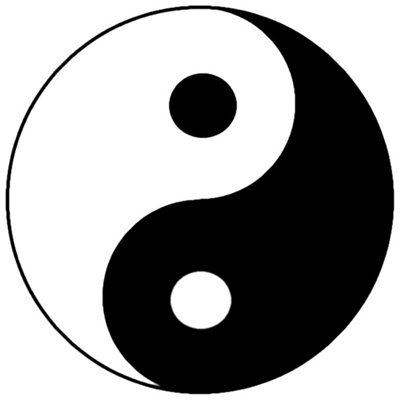 В мире нет силы без слабости, юга без севера, верха без низа, тепла без холода, дня без ночи, жизни без смерти, мужчины без женщины...  (Учитель  может попросить ребенка продолжить этот ряд).В человеке, как частичке этого безграничного мира, также уживаются добро и зло, активность и пассивность, правда и ложь, свобода и зависимость, мудрость и глупость... (Вновь этот ряд может завершить ребенок.) (При перечислении пар антонимов педагог визуально обращается к заранее нарисованной модели монады.)Тёмное пятно – на светлом фоне и светлое пятно на тёмном. Как не бывает в жизни идеального человека, так и в самом отъявленном преступнике имеются ростки позитивного. Важно стараться принимать себя и других, безусловно, такими, какие они есть, опираясь при этом на то хорошее, доброе, что в человеке имеется. «Я принимаю тебя и пытаюсь понять причину твоих поступков».Упражнение  «Камушек в ботинке» [3]У каждого человека имеется свое уязвимое место, своя проблема, свой «камушек в ботинке», который мешает ему свободно двигаться в нужном направлении и дает о себе знать на каждом шагу. Найдите  в себе то, что мешает жить вам в мире с собой и с окружающими людьми (поиск темного пятна). Своим камушком в ботинке я считаю ….Упражнение  « Жемчужина в раковине» [3]Естественно и то, что каждый человек является носителем только ему присущих индивидуальных позитивных качеств и достоинств, которые позволяют ему выстоять в любых, даже самых критических, ситуациях. Отыщите в себе то, что является его наивысшим достоинством (поиск светлого пятна).Мир, в котором мы живем, не настолько прост, чтобы делить его на черный и белый, а людей - только на хороших и плохих. Мир, окружающий нас, разноцветен и радужен, а человек, как частичка его, таинствен и многогранен. И счастлив тот, кто сумеет отыскать как можно больше переходных цветов, мотивов, оттенков в себе и других. Чем богаче и пестрее внутренний мир человека и окружающих нас людей, тем интереснее жить.Мне кажется, что за время нашего общения мы очень сблизились. Мы с вами узнали о каждом его положительные стороны, узнали о камушках в ботинке каждого. Общения наше происходило по средству речи. Но давайте попробуем определить настолько ли мы сблизились, не используя слов.Упражнение «Счёт до десяти»Цель: прочувствовать друг друга, понять без слов и мимики.Ход упражнения: «Сейчас по сигналу «начали» вы закроете глаза, опустите свои носы вниз и попытаетесь посчитать от одного до десяти. Но хитрость состоит в том, что считать вы будете вместе. Кто-то скажет «один», другой человек скажет «два», третий скажет «три» и так далее. Однако в игре есть одно правило: слово должен произнести только один человек. Если два голоса скажут «четыре», счёт начинается сначала. Попробуйте понять друг друга без слов.Обсуждение:Что с вами происходило? Если не получилось, то почему? Какую стратегию вы выбрали? 4. Рефлексия. В конце занятия – рефлексия, во время которой участники делятся своими мыслями и чувствами.Древняя мудрость гласит: «Мы долго учим  других тому, чему должны научиться сами». Стать толерантным в одно мгновение невозможно, необходимо воспитание толерантных качеств начинать с себя. На сегодняшнем занятия я для себя нашла то качество, над которым мне еще необходимо работать и работать. Это …., а вы для себя смогли почерпнуть что-то полезное? (Ответы участников) 5. Подведение итогов.ЛитератураГрецов А.Г. Психологические тренинги с подростками. СПб.: Питер, 2008. Путешествие в страну понимания. Программа психологического тренинга по адаптации младших школьников к процессу школьного обучения // Школьный психолог. – 2007. – № 16.Фопель К. Как научить детей сотрудничать. – 1998.